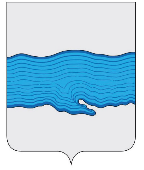 Ивановская областьПриволжский муниципальный районПлесское городское поселениеВЕСТНИКСОВЕТА И АДМИНИСТРАЦИИПЛЕССКОГО ГОРОДСКОГО ПОСЕЛЕНИЯВыпуск № 104.02.2021№ 1 от 04.02.2021Официальное издание нормативно-правовых актовСовета и администрации Плесского городского поселенияСОДЕРЖАНИЕ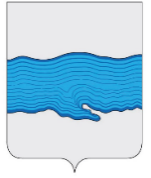 Совет Плесского городского поселения Приволжского муниципального района                   Ивановской области  РЕШЕНИЕ  г.Плесот «04» февраля 2021 г.                                                                                                                    № 1О внесении изменений в решение Совета Плесского городского поселения от 17.01.2011 № 3 «Об утверждении Положения о Градостроительном совете Плесского городского поселения»Руководствуясь Уставом Плёсского городского поселения, Совет Плёсского городского поселения РЕШИЛВнести изменение в решение Совета Плесского городского поселения от 17.01.2011 № 3 «Об утверждении Положения о Градостроительном совете Плесского городского поселения»: приложение №2 «Персональный состав Градостроительного Совета» изложить в новой редакции:Персональный состав Градостроительного Совета2.    Решение Совета Плесского городского поселения от 19.08.2019г. № 33 «О внесении изменений в решение Совета Плесского городского поселения от 17.01.2011 №3 «Об утверждении Положения о Градостроительном совете Плесского городского поселения» отменить.3.  Опубликовать решение в официальном издании нормативно-правовых актов Совета и Администрации «Вестник Совета и Администрации Плесского городского поселения».4.     Настоящее решение вступает в силу со дня опубликования.          Председатель Совета Плесского городского поселения                   Т.О. Каримов          Врип главы Плесского городского поселения                                    И.Г. ШевелевСовет Плесского городского поселения Приволжского муниципального района                   Ивановской области  РЕШЕНИЕ  г.Плесот «04 февраля 2021 г.                                                                                                    № 2О внесении изменений в Решение Совета Плесского городского поселения от 20.08.2018 №26 «О порядке формирования, ведения, обязательного опубликования перечня имущества Плесского городского поселения Приволжского муниципального района Ивановской области, свободного от прав третьих лиц (за исключением имущественных прав субъектов малого и среднего предпринимательства), а также порядке и условиях предоставления указанного имущества в аренду»Руководствуясь ст.1, 2 Федерального закона от 08.06.2020 №169-ФЗ «О внесении изменений в Федеральный закон «О развитии малого и среднего предпринимательства в Российской Федерации», в целях формирования единого реестра субъектов малого и среднего предпринимательства - получателей поддержки», Совет Плесского городского поселения          РЕШИЛ:1. Внести следующие изменения в решение Совета Плесского городского поселения от 20.08.2018 №26 «О порядке формирования, ведения, обязательного опубликования перечня имущества Плесского городского поселения Приволжского муниципального района Ивановской области, свободного от прав третьих лиц (за исключением имущественных прав субъектов малого и среднего предпринимательства)», а также Порядке и условиях предоставления указанного имущества в аренду (далее – Решение):     1.1. Пункт 2 Порядка формирования, ведения, обязательного опубликования перечня имущества Плесского городского поселения Приволжского муниципального района Ивановской области, свободного от прав третьих лиц (за исключением имущественных прав субъектов малого и среднего предпринимательства), предусмотренного частью 4 статьи 18 Федерального закона от 24.07.2007 № 209-ФЗ «О развитии малого и среднего предпринимательства в Российской Федерации» (приложение №1 Решения)» читать в новой редакции:     «2. Имущество, включенное в Перечень, подлежит передаче во владение и (или) в пользование на долгосрочной основе (в том числе по льготным ставкам арендной платы) для использования по целевому назначению, в соответствии с условиями договора, предусматривающего переход прав владения и (или) пользования в отношении указанного имущества:1) зарегистрированным в соответствии с законодательством Российской Федерации хозяйственным обществам, хозяйственным партнерствам, производственным кооперативам, потребительским кооперативам, крестьянским (фермерским) хозяйствам и индивидуальным предпринимателям, отвечающим условиям отнесения к субъектам малого и среднего предпринимательства, установленным статьей 4 Федерального закона от 24.07.2007 № 209-ФЗ «О развитии малого и среднего предпринимательства в Российской Федерации» (далее соответственно - субъекты малого и среднего предпринимательства, Федеральный закон № 209-ФЗ);2) зарегистрированным в соответствии с законодательством Российской Федерации организациям, образующим инфраструктуру поддержки субъектов малого и среднего предпринимательства, указанным в статье 15 Федерального закона № 209-ФЗ (за исключением государственных фондов поддержки научной, научно-технической, инновационной деятельности, осуществляющих деятельность в форме государственных учреждений) (далее - организации);3) физическим лицам, не являющимся индивидуальными предпринимателями и применяющим специальный налоговый режим «Налог на профессиональный доход» (далее - самозанятые граждане).».  1.2. Пункт 2 Порядка и условий предоставления в аренду имущества Плесского городского поселения, свободного от прав третьих лиц (за исключением имущественных прав субъектов малого и среднего предпринимательства), предусмотренного частью 4 статьи 18 Федерального закона от 24.07.2007 № 209-ФЗ «О развитии малого и среднего предпринимательства в Российской Федерации» (приложение 2 Решения)» читать в новой редакции: «2. Арендаторами имущества могут быть:1) зарегистрированные в соответствии с законодательством Российской Федерации хозяйственные общества, хозяйственные партнерства, производственные кооперативы, потребительские кооперативы, крестьянские (фермерские) хозяйства и индивидуальные предприниматели, отвечающие условиям отнесения к субъектам малого и среднего предпринимательства, установленным статьей 4 Федерального закона от 24.07.2007 № 209-ФЗ «О развитии малого и среднего предпринимательства в Российской Федерации» (далее соответственно - субъекты малого и среднего предпринимательства, Федеральный закон № 209-ФЗ);2) зарегистрированные в соответствии с законодательством Российской Федерации организации, образующие инфраструктуру поддержки субъектов малого и среднего предпринимательства, указанные в статье 15 Федерального закона № 209-ФЗ (за исключением государственных фондов поддержки научной, научно-технической, инновационной деятельности, осуществляющих деятельность в форме государственных учреждений) (далее - организации).3) физические лица, не являющиеся индивидуальными предпринимателями и применяющие специальный налоговый режим «Налог на профессиональный доход» (далее - самозанятые граждане).»Контроль за исполнением настоящего постановления возложить на заместителя главы администрации по вопросам управления муниципальным имуществом, строительства и взаимодействию с правоохранительными органами.3.  Опубликовать решение в официальном издании нормативно-правовых актов Совета и Администрации «Вестник Совета и Администрации Плесского городского поселения».4.     Настоящее решение вступает в силу со дня опубликования. Председатель Совета  Плесского городского поселения                                                                      Т.О. Каримов Врип главы Плесского городского поселения                                                                                     И.Г. Шевелев 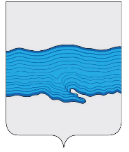 Совет Плесского городского поселения Приволжского муниципального района                   Ивановской области  РЕШЕНИЕ  г.Плесот «04» февраля 2021 г.                                                                                             № 3Об утверждении прогнозного плана приватизации муниципального имущества Плесского городского поселения на 2021 годВ соответствии с федеральными законами от 21.12.2001 N 178-ФЗ «О приватизации государственного и муниципального имущества» и от 06.10.2003 N 131-ФЗ «Об общих принципах организации местного самоуправления в Российской Федерации», Положением о порядке приватизации имущества, находящегося в собственности Плесского городского поселения, утвержденным решением Совета Плесского городского поселения от 28.03.2008 N 15, Совет Плесского городского поселенияРЕШИЛ:Утвердить прогнозный план приватизации имущества, находящегося в муниципальной собственности Плесского городского поселения, на 2021 год согласно приложению к настоящему решению.Настоящее решение вступает в силу со дня официального опубликования в официальном издании нормативно-правовых актов Совета и Администрации «Вестник Совета и Администрации Плесского городского поселения».    Председатель Совета  Плесского городского поселения                                                                 Т.О. Каримов Врип главы Плесского городского поселения                                                                                  И.Г. Шевелев Приложениек Решению Совета Плесского городского поселенияот 04.02.2021 г. № 3                                                                                                  Об утверждении прогнозного плана приватизации                                                   муниципального                                                                        имущества Плесского городского поселения                на 2021 годПРОГНОЗНЫЙ ПЛАНПРИВАТИЗАЦИИ МУНИЦИПАЛЬНОГО ИМУЩЕСТВА, НАХОДЯЩЕГОСЯВ СОБСТВЕННОСТИ ПЛЕССКОГО ГОРОДСКОГО ПОСЕЛЕНИЯ,НА 2021 ГОД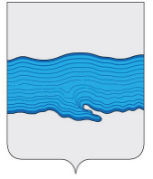                                                                    Совет Плесского городского поселения                  Приволжского муниципального района  Ивановской области                                   РЕШЕНИЕ г.Плесот «04» февраля 2021 г.                                                                                                                  № 4Об отмене решения Совета Плесского городского поселения от 05.09.2006 г. №26 «Об утверждении Положения об архиве Совета Плесского городского поселения, Положения об экспертной комиссии (ЭК) Совета Плесского городского поселения»      В соответствии с Федеральным законом "Об общих принципах организации местного самоуправления в Российской Федерации" от 06.10.2003 № 131-ФЗ, , на основании Устава Плесского городского поселения, Совет Плесского городского поселения РЕШИЛ:1. Отменить решение Совета Плесского городского поселения от 05.09.2006 г. №26 «Об утверждении Положения об архиве Совета Плесского городского поселения, Положения об экспертной комиссии (ЭК) Совета Плесского городского поселения».2. Опубликовать решение в официальном издании нормативно-правовых актов Совета и Администрации «Вестник Совета и Администрации Плесского городского поселения».3. Настоящее решение вступает в силу с момента подписания.Председатель Совета Плесского городского поселения                      Т.О. КаримовВрип главы Плесского городского поселения                                       И.Г. Шевелев                                                               Совет Плесского городского поселенияПриволжского муниципального района Ивановской области   РЕШЕНИЕ  г. Плесот «04» февраля 2021 г.                                                                                                               № 5О принятии проекта решения «О принятии Устава Плесского городского поселения Приволжского муниципального района Ивановской области»В соответствии со ст.44 131-ФЗ, руководствуясь Уставом Плесского городского поселения и в целях приведения Устава Плесского городского поселения Приволжского муниципального района Ивановской области в соответствие с действующим законодательством Российской Федерации, Совет Плесского городского поселения РЕШИЛ:1. Принять проект решения «О принятии Устава Плесского городского поселения Приволжского муниципального района Ивановской области» согласно приложения.2. Опубликовать (обнародовать) настоящее решение в официальном издании нормативно-правовых актов Совета и администрации Плесского городского поселения «Вестник Совета и администрации Плесского городского поселения» в соответствии с частью 11 статьи 37 Устава Плесского городского поселения Приволжского муниципального района Ивановской области.3. Утвердить следующий порядок учета предложений по проекту Устава Плесского городского поселения Приволжского муниципального района Ивановской области, а также порядок участия граждан в его обсуждении:а) Жители Плесского городского поселения вправе представлять свои предложения и замечания по проекту Устава Плесского городского поселения Приволжского муниципального района Ивановской области;б) свои предложения (замечания) граждане представляют в письменной форме в рабочую группу по адресу: г. Плес, ул. Советская, 9, Совет Плесского городского поселения; лично, либо письмом;в) председатель рабочей группы ведёт учёт поступивших предложений (замечаний) и по итогам их рассмотрения представляет отчёт;г) жители Плесского городского поселения вправе принять участие в обсуждении проекта Устава Плесского городского поселения Приволжского муниципального района Ивановской области, которое состоится при проведении публичных слушаний.4. Назначить публичные слушания проекта Устава Плесского городского поселения Приволжского муниципального района Ивановской области, на 03 марта 2021 года на 15.00 часов в здании МКУ КБО Плесского городского поселения по адресу: г.Плес, ул. Калинина, 10.5. Контроль исполнения настоящего решения возложить на врип главы Плесского городского поселения.6. Настоящее решение вступает в силу со дня опубликования.       Председатель Совета Плесского городского поселения                                               Т.О. Каримов      Врип главы Плесского городского поселения                                                               И.Г. ШевелевПРИЛОЖЕНИЕ к решению Совета Плесского городского поселенияот  04.02.2021 г. №5 «О принятии проекта решения «О принятии Устава Плесскогогородского поселения Приволжскогомуниципального района Ивановской области»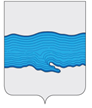 Совет Плесского городского поселенияПриволжского муниципального района Ивановской области   РЕШЕНИЕ  г. Плесот «» _________ 2021 г.                                                                                                       № О принятии Устава Плесского городского поселения Приволжского муниципального района Ивановской областиВ целях приведения Устава Плесского городского поселения Приволжского муниципального района Ивановской области в соответствие с действующим законодательством Российской Федерации, Совет Плесского городского поселения РЕШИЛ:1. Принять Устав Плесского городского поселения Приволжского муниципального района Ивановской области согласно приложения.2. Направить настоящее решение в Управление Министерства юстиции Российской Федерации по Ивановской области для государственной регистрации.3. Со дня вступления в силу вышеуказанного Устава Устав Плесского городского поселения Приволжского муниципального района Ивановской области, принятый решением Совета Плесского городского поселения от 25 ноября 2005 г. № 5, зарегистрированный в Управлении Министерства юстиции Российской Федерации по Ивановской области (государственный регистрационный номер № RU 375191022005001 от 30 декабря 2005 г.), с последующими изменениями и дополнениями, принятыми: - решением Совета Плесского городского поселения от 24.10.2006 г. №34 «О внесении изменений и дополнений в Устав Плесского городского поселения»;- решением Совета Плесского городского поселения от 11.04.2008 г. №18 «О принятии изменений и дополнений в Устав Плесского городского поселения»;- решением Совета Плесского городского поселения от 24.12.2009 г. №80 «О внесении изменений и дополнений в Устав Плесского городского поселения Приволжского муниципального района Ивановской области»;- решением Совета Плесского городского поселения от 28.06.2010 г. №45 «О принятии изменений и дополнений в Устав Плесского городского поселения Приволжского муниципального района Ивановской области»;- решением Совета Плесского городского поселения от 15.01.2013 г. №1 «О принятии изменений и дополнений в Устав Плесского городского поселения Приволжского муниципального района Ивановской области»;- решением Совета Плесского городского поселения от 31.03.2014 г. №13 «О принятии изменений и дополнений в Устав Плесского городского поселения Приволжского муниципального района Ивановской области»;- решением Совета Плесского городского поселения от 25.02.2015 г. №9 «О принятии изменений и дополнений в Устав Плесского городского поселения Приволжского муниципального района Ивановской области»;- решением Совета Плесского городского поселения от 21.05.2015 г. №23 «О принятии изменений и дополнений в Устав Плесского городского поселения Приволжского муниципального района Ивановской области»;- решением Совета Плесского городского поселения от 25.08.2016 г. №40 «О принятии изменений и дополнений в Устав Плесского городского поселения Приволжского муниципального района Ивановской области» утрачивает силу.4.	Настоящее решение вступает в силу после официального опубликования в соответствии с частью 11 статьи 37 Устава Плесского городского поселения Приволжского муниципального района Ивановской области.Председатель Совета Плесского городского поселения                          Т.О. КаримовВрип главы Плесского городского поселения                                           И.Г. ШевелевПриложение к решению Совета Плесского городского поселения от __.__.2021г. №  «О принятии Устава Плесского городского поселения Приволжского муниципального района Ивановской области»УСТАВПлесского городского поселенияПриволжского муниципального районаИвановской области, 2021 годг. ПлесНастоящий Устав Плесского городского поселения Приволжского муниципального района Ивановской области  (далее по тексту – Устав, Устав поселения) устанавливает в соответствии с Конституцией Российской Федерации, федеральными законами и законами Ивановской области порядок и формы реализации жителями Плесского городского поселения Приволжского муниципального района Ивановской области конституционного права на самостоятельное решение вопросов местного значения, владение, пользование, распоряжение муниципальной собственностью путем референдума, выборов, других форм прямого волеизъявления, через выборные и другие органы местного самоуправления поселения. ГЛАВА 1. ОБЩИЕ ПОЛОЖЕНИЯСтатья 1. Наименование и правовой статус Плесского городского поселения.1. Плесское городское поселение Приволжского муниципального района Ивановской области является городским поселением в соответствии с Законом Ивановской области от 25.02.2005 № 48-ОЗ «О городских и сельских поселениях в Приволжском муниципальном районе».2. Официальное наименование муниципального образования – «Плесское городское поселение Приволжского муниципального района Ивановской области» (далее по тексту – поселение). Сокращенное наименование – «Плесское городское поселение».Статья 2. Территория поселения и состав территории поселения1. Территория поселения входит в состав Приволжского муниципального района Ивановской области.2. Территорию поселения составляют территории населенных пунктов: города Плес, сел: Миловка, Ногино, Пеньки, Северцево, Утес, деревень: Выголово, Горшково, Ивашково, Касимовка, Климово, Козлово, Кочергино, Кренево, Левашиха, Мальцево, Орешки, Попково, Скородумка, Татищево, Спасское, Филисово, Церковное, Шаляпино, а также, прилегающие к ним земли общего пользования, территории традиционного природопользования населения Плесского городского поселения, земли рекреационного назначения, земли для развития городского  поселения. 4. Административным центром Плесского городского поселения Приволжского муниципального района Ивановской области является город Плес.Статья 3. Граница поселения и порядок ее изменения1. Территория Плесского городского поселения определена границами, установленными законом Ивановской области. 2. Изменение границ поселения осуществляется законом Ивановской области по инициативе населения поселения, органов местного самоуправления поселения, органов государственной власти Ивановской области, федеральных органов государственной власти в соответствии с Федеральным законом от 06.10.2003 №131-ФЗ «Об общих принципах организации местного самоуправления в Российской Федерации».Инициатива населения поселения об изменении границ поселения реализуется в порядке, установленном Федеральным законом от 06.10.2003 №131-ФЗ «Об общих принципах организации местного самоуправления в Российской Федерации» и принимаемым в соответствии с ним законом Ивановской области для выдвижения инициативы проведения местного референдума. Инициатива органов местного самоуправления поселения, органов государственной власти об изменении границ поселения оформляется решениями соответствующих органов местного самоуправления, органов государственной власти.Статья 4. Преобразование поселенияПреобразование поселения осуществляется законом Ивановской области по инициативе населения, органов местного самоуправления, органов государственной власти Ивановской области, федеральных органов государственной власти в соответствии с Федеральным законом от 06.10.2003 №131-ФЗ «Об общих принципах организации местного самоуправления в Российской Федерации». Инициатива населения поселения о преобразовании поселения реализуется в порядке, установленном федеральным законом и принимаемым в соответствии с ним законом Ивановской области для выдвижения инициативы проведения местного референдума. Инициатива органов местного самоуправления поселения, органов государственной власти о преобразовании поселения оформляется решениями соответствующих органов местного самоуправления, органов государственной власти.Статья 5. Официальные символы поселения и порядок их официального использования1. Поселение имеет герб и флаг. Описание и порядок официального использования символики поселения устанавливается решением Совета Плесского городского поселения.2. Официальные символы поселения подлежат государственной регистрации в порядке, установленном федеральным законодательством.ГЛАВА П. ПРАВОВЫЕ ОСНОВЫ ОРГАНИЗАЦИИ И ОСУЩЕСТВЛЕНИЯ МЕСТНОГО САМОУПРАВЛЕНИЯ В ПОСЕЛЕНИИСтатья 6.  Местное самоуправление поселенияМестное самоуправление в поселении - форма осуществления народом своей власти, обеспечивающая в пределах, установленных Конституцией Российской Федерации, федеральными законами, а в случаях, установленных федеральными законами, - законами Ивановской области, самостоятельное и под свою ответственность решение населением непосредственно и (или) через органы местного самоуправления вопросов местного значения исходя из интересов населения с учетом исторических и иных местных традиций.Статья 7.  Вопросы местного значения поселения1. К вопросам местного значения поселения относятся:1) составление и рассмотрение проекта бюджета поселения, утверждение и исполнение бюджета поселения, осуществление контроля за его исполнением, составление и утверждение отчета об исполнении бюджета поселения;2) установление, изменение и отмена местных налогов и сборов поселения;3) владение, пользование и распоряжение имуществом, находящимся в муниципальной собственности поселения;4) организация в границах поселения электро-, тепло-, газо- и водоснабжения населения, водоотведения, снабжения населения топливом в пределах полномочий, установленных законодательством Российской Федерации;4_1) осуществление в ценовых зонах теплоснабжения муниципального контроля за выполнением единой теплоснабжающей организацией мероприятий по строительству, реконструкции и (или) модернизации объектов теплоснабжения, необходимых для развития, повышения надежности и энергетической эффективности системы теплоснабжения и определенных для нее в схеме теплоснабжения в пределах полномочий, установленных Федеральным законом «О теплоснабжении»;5) дорожная деятельность в отношении автомобильных дорог местного значения в границах населенных пунктов поселения и обеспечение безопасности дорожного движения на них, включая создание и обеспечение функционирования парковок (парковочных мест), осуществление муниципального контроля за сохранностью автомобильных дорог местного значения в границах населенных пунктов поселения, а также осуществление иных полномочий в области использования автомобильных дорог и осуществления дорожной деятельности в соответствии с законодательством Российской Федерации;6) обеспечение проживающих в поселении и нуждающихся в жилых помещениях малоимущих граждан жилыми помещениями, организация строительства и содержания муниципального жилищного фонда, создание условий для жилищного строительства, осуществление муниципального жилищного контроля, а также иных полномочий органов местного самоуправления в соответствии с жилищным законодательством;7) создание условий для предоставления транспортных услуг населению и организация транспортного обслуживания населения в границах поселения;8) участие в профилактике терроризма и экстремизма, а также в минимизации и (или) ликвидации последствий проявлений терроризма и экстремизма в границах поселения;9) создание условий для реализации мер, направленных на укрепление межнационального и межконфессионального согласия, сохранение и развитие языков и культуры народов Российской Федерации, проживающих на территории поселения, социальную и культурную адаптацию мигрантов, профилактику межнациональных (межэтнических) конфликтов;10) участие в предупреждении и ликвидации последствий чрезвычайных ситуаций в границах поселения;11) обеспечение первичных мер пожарной безопасности в границах населенных пунктов поселения;12) создание условий для обеспечения жителей поселения услугами связи, общественного питания, торговли и бытового обслуживания;13) организация библиотечного обслуживания населения, комплектование и обеспечение сохранности библиотечных фондов библиотек поселения;14) создание условий для организации досуга и обеспечения жителей поселения услугами организаций культуры;15) сохранение, использование и популяризация объектов культурного наследия (памятников истории и культуры), находящихся в собственности поселения, охрана объектов культурного наследия (памятников истории и культуры) местного (муниципального) значения, расположенных на территории поселения;16) создание условий для развития местного традиционного народного художественного творчества, участие в сохранении, возрождении и развитии народных художественных промыслов в поселении;17) обеспечение условий для развития на территории поселения физической культуры, школьного спорта и массового спорта, организация проведения официальных физкультурно-оздоровительных и спортивных мероприятий поселения;18) создание условий для массового отдыха жителей поселения и организация обустройства мест массового отдыха населения, включая обеспечение свободного доступа граждан к водным объектам общего пользования и их береговым полосам;19) формирование архивных фондов поселения;20) участие в организации деятельности по сбору (в том числе раздельному сбору) и транспортированию твердых коммунальных отходов;21) утверждение правил благоустройства территории поселения, осуществление контроля за их соблюдением, организация благоустройства территории поселения в соответствии с указанными правилами, а также организация использования, охраны, защиты, воспроизводства городских лесов, лесов особо охраняемых природных территорий, расположенных в границах населенных пунктов поселения;22) утверждение генеральных планов поселения, правил землепользования и застройки, утверждение подготовленной на основе генеральных планов поселения документации по планировке территории, выдача градостроительного плана земельного участка, расположенного в границах поселения, выдача разрешений на строительство (за исключением случаев, предусмотренных Градостроительным кодексом Российской Федерации, иными федеральными законами), разрешений на ввод объектов в эксплуатацию при осуществлении строительства, реконструкции объектов капитального строительства, расположенных на территории поселения, утверждение местных нормативов градостроительного проектирования поселений, резервирование земель и изъятие, земельных участков в границах поселения для муниципальных нужд, осуществление муниципального земельного контроля за использованием земель поселения, осуществление в случаях, предусмотренных Градостроительным кодексом Российской Федерации, осмотров зданий, сооружений и выдача рекомендаций об устранении выявленных в ходе таких осмотров нарушений, направление уведомления о соответствии указанных в уведомлении о планируемых строительстве или реконструкции объекта индивидуального жилищного строительства или садового дома (далее - уведомление о планируемом строительстве) параметров объекта индивидуального жилищного строительства или садового дома установленным параметрам и допустимости размещения объекта индивидуального жилищного строительства или садового дома на земельном участке, уведомления о несоответствии указанных в уведомлении о планируемом строительстве параметров объекта индивидуального жилищного строительства или садового дома установленным параметрам и (или) недопустимости размещения объекта индивидуального жилищного строительства или садового дома на земельном участке, уведомления о соответствии или несоответствии построенных или реконструированных объектах индивидуального жилищного строительства или садового дома требованиям законодательства о градостроительной деятельности при строительстве или реконструкции объектов индивидуального жилищного строительства или садовых домов на земельных участках, расположенных на территориях поселений, принятие в соответствии с гражданским законодательством Российской Федерации решения о сносе самовольной постройки, решения о сносе самовольной постройки или ее приведении в соответствие с предельными параметрами разрешенного строительства, реконструкции объектов капитального строительства, установленными правилами землепользования и застройки, документацией по планировке территории, или обязательными требованиями к параметрам объектов капитального строительства, установленными федеральными законами (далее также - приведение в соответствие с установленными требованиями), решения об изъятии земельного участка, не используемого по целевому назначению или используемого с нарушением законодательства Российской Федерации, осуществление сноса самовольной постройки или ее приведения в соответствие с установленными требованиями в случаях, предусмотренных Градостроительным кодексом Российской Федерации;23) присвоение адресов объектам адресации, изменение, аннулирование адресов, присвоение наименований элементам улично-дорожной сети (за исключением автомобильных дорог федерального значения, автомобильных дорог регионального или межмуниципального значения, местного значения муниципального района), наименований элементам планировочной структуры в границах поселения, изменение, аннулирование таких наименований, размещение информации в государственном адресном реестре;24) организация ритуальных услуг и содержание мест захоронения;25) организация и осуществление мероприятий по территориальной обороне и гражданской обороне, защите населения и территории поселения от чрезвычайных ситуаций природного и техногенного характера;26) создание, содержание и организация деятельности аварийно-спасательных служб и (или) аварийно-спасательных формирований на территории поселения;27) осуществление мероприятий по обеспечению безопасности людей на водных объектах, охране их жизни и здоровья;28) создание, развитие и обеспечение охраны лечебно-оздоровительных местностей и курортов местного значения на территории поселения, а также осуществление муниципального контроля в области использования и охраны особо охраняемых природных территорий местного значения;29) содействие в развитии сельскохозяйственного производства, создание условий для развития малого и среднего предпринимательства;30) организация и осуществление мероприятий по работе с детьми и молодежью в поселении;31) осуществление в пределах, установленных водным законодательством Российской Федерации, полномочий собственника водных объектов, информирование населения об ограничениях их использования;32) осуществление муниципального лесного контроля;33) оказание поддержки гражданам и их объединениям, участвующим в охране общественного порядка, создание условий для деятельности народных дружин;34) предоставление помещения для работы на обслуживаемом административном участке поселения сотруднику, замещающему должность участкового уполномоченного полиции;35) до 1 января 2017 года предоставление сотруднику, замещающему должность участкового уполномоченного полиции, и членам его семьи жилого помещения на период выполнения сотрудником обязанностей по указанной должности;36) оказание поддержки социально ориентированным некоммерческим организациям в пределах полномочий, установленных статьями 31.1 и 31.3 Федерального закона от 12.01.1996 №7-ФЗ «О некоммерческих организациях».37) обеспечение выполнения работ, необходимых для создания искусственных земельных участков для нужд поселения, проведение открытого аукциона на право заключить договор о создании искусственного земельного участка в соответствии с федеральным законом;38) осуществление мер по противодействию коррупции в границах поселения.39) участие в соответствии с Федеральным законом от 24 июля 2007 года N 221-ФЗ "О государственном кадастре недвижимости" в выполнении комплексных кадастровых работ.».Статья 8. Права органов местного самоуправления поселения на решение вопросов, не отнесенных к вопросам местного значения поселения1. Органы местного самоуправления поселения имеют право на:1) создание музеев поселения;2) создание муниципальной пожарной охраны;3) совершение нотариальных действий, предусмотренных законодательством, в случае отсутствия в поселении нотариуса;4) участие в осуществлении деятельности по опеке и попечительству;5) создание условий для осуществления деятельности, связанной с реализацией прав местных национально-культурных автономий на территории поселения;6) оказание содействия национально-культурному развитию народов Российской Федерации и реализации мероприятий в сфере межнациональных отношений на территории поселения;7) участие в организации и осуществлении мероприятий по мобилизационной подготовке муниципальных предприятий и учреждений, находящихся на территории поселения;8) создание условий для развития туризма;9) оказание поддержки общественным наблюдательным комиссиям, осуществляющим общественный контроль за обеспечением прав человека и содействие лицам, находящимся в местах принудительного содержания;10) оказание поддержки общественным объединениям инвалидов, а также созданным общероссийскими общественными объединениями инвалидов организациям в соответствии с Федеральным законом от 24 ноября 1995 года N 181-ФЗ "О социальной защите инвалидов в Российской Федерации"11) предоставление гражданам жилых помещений муниципального жилищного фонда по договорам найма жилых помещений жилищного фонда социального использования в соответствии с жилищным законодательством.12) пункт утратил силу;13) осуществление мероприятий по отлову и содержанию безнадзорных животных, обитающих на территории поселения;14) осуществление мероприятий в сфере профилактики правонарушений, предусмотренных Федеральным законом "Об основах системы профилактики правонарушений в Российской Федерации";15) оказание содействия развитию физической культуры и спорта инвалидов, лиц с ограниченными возможностями здоровья, адаптивной физической культуры и адаптивного спорта;16) осуществление мероприятий по защите прав потребителей, предусмотренных Законом Российской Федерации от 7 февраля 1992 года N2300-1 "О защите прав потребителей";17) предоставление сотруднику, замещающему должность участкового уполномоченного полиции, и членам его семьи жилого помещения на период замещения сотрудником указанной должности;18) осуществление мероприятий по оказанию помощи лицам, находящимся в состоянии алкогольного, наркотического или иного токсического опьянения.2. Органы местного самоуправления поселения вправе решать вопросы, указанные в части 1 настоящей статьи, участвовать в осуществлении иных государственных полномочий (не переданных им в соответствии со статьей 19 Федерального закона от 06.10.2003 №131-ФЗ «Об общих принципах организации местного самоуправления в Российской Федерации»), если это участие предусмотрено федеральными законами, а также решать иные вопросы, не отнесенные к компетенции органов местного самоуправления других муниципальных образований, органов государственной власти и не исключенные из их компетенции федеральными законами и законами Ивановской области, за счет доходов местных бюджетов, за исключением межбюджетных трансфертов, предоставленных из бюджетов бюджетной системы Российской Федерации, и поступлений налоговых доходов по дополнительным нормативам отчислений.Статья 9. Полномочия органов местного самоуправления по решению вопросов местного значения1. В целях решения вопросов местного значения органы местного самоуправления поселения обладают следующими полномочиями:1) принятие Устава поселения и внесение в него изменений и дополнений, издание муниципальных правовых актов;2) установление официальных символов поселения;3) создание муниципальных предприятий и учреждений, осуществление финансового обеспечения деятельности муниципальных казенных учреждений и финансового обеспечения выполнения муниципального задания бюджетными и автономными муниципальными учреждениями, а также осуществление закупок товаров, работ, услуг для обеспечения муниципальных нужд;4) установление тарифов на услуги, предоставляемые муниципальными предприятиями и учреждениями, и работы, выполняемые муниципальными предприятиями и учреждениями, если иное не предусмотрено федеральными законами;        4_1) полномочиями в сфере стратегического планирования, предусмотренными Федеральным законом от 28 июня 2014 года N 172-ФЗ "О стратегическом планировании в Российской Федерации";5) регулирование тарифов на подключение к системе коммунальной инфраструктуры, тарифов организаций коммунального комплекса на подключение, надбавок к тарифам на товары и услуги организаций коммунального комплекса, надбавок к ценам (тарифам) для потребителей. Полномочия органов местного самоуправления поселения по регулированию тарифов на подключение к системе коммунальной инфраструктуры, тарифов организаций коммунального комплекса на подключение, надбавок к тарифам на товары и услуги организаций коммунального комплекса, надбавок к ценам, тарифам для потребителей могут полностью или частично передаваться на основе соглашений между органами местного самоуправления поселения и органами местного самоуправления муниципального района, в состав которого входит указанное поселение;6) полномочиями по организации теплоснабжения, предусмотренными Федеральным законом «О теплоснабжении»;6.1) полномочиями в сфере водоснабжения и водоотведения, предусмотренными Федеральным законом "О водоснабжении и водоотведении";7) организационное и материально-техническое обеспечение подготовки и проведения муниципальных выборов, местного референдума, голосования по отзыву депутата, голосования по вопросам изменения границ поселения, преобразования поселения;8) организация сбора статистических показателей, характеризующих состояние экономики и социальной сферы муниципального образования, и предоставление указанных данных органам государственной власти в порядке, установленном Правительством Российской Федерации;8.1) разработка и утверждение программ комплексного развития систем коммунальной инфраструктуры поселения, программ комплексного развития транспортной инфраструктуры поселения, программ комплексного развития социальной инфраструктуры поселения, требования к которым устанавливаются Правительством Российской Федерации;9) учреждение печатного средства массовой информации для опубликования муниципальных правовых актов, обсуждения проектов муниципальных правовых актов по вопросам местного значения, доведения до сведения жителей поселения официальной информации о социально-экономическом и культурном развитии поселения, о развитии его общественной инфраструктуры и иной официальной информации;10) осуществление международных и внешнеэкономических связей в соответствии с федеральными законами;11) организация профессионального образования и дополнительного профессионального образования Главы Плёсского городского поселения, депутатов Плёсского городского поселения, муниципальных служащих и работников муниципальных учреждений, организация подготовки кадров для муниципальной службы в порядке, предусмотренном законодательством Российской Федерации об образовании и законодательством Российской Федерации о муниципальной службе;12) утверждение и реализация муниципальных программ в области энергосбережения и повышения энергетической эффективности, организация проведения энергетического обследования многоквартирных домов, помещения в которых составляют муниципальный жилищный фонд в границах поселения, организация и проведение иных мероприятий, предусмотренных законодательством об энергосбережении и о повышении энергетической эффективности;13) иными полномочиями в соответствии с Федеральным законом от 06.10.2003 №131-ФЗ «Об общих принципах организации местного самоуправления в Российской Федерации» и настоящим Уставом.2. Совет Плёсского городского поселения и Администрация Плёсского городского поселения вправе принимать решение о привлечении граждан к выполнению на добровольной основе социально значимых для поселения работ (в том числе дежурств) в целях решения вопросов местного значения поселения, предусмотренных пунктами 7.1 - 9, 15 и 19 части 1 статьи 14 Федерального закона от 06.10.2003 №131-ФЗ «Об общих принципах организации местного самоуправления в Российской Федерации». К социально значимым работам могут быть отнесены только работы, не требующие специальной профессиональной подготовки.К выполнению социально значимых работ могут привлекаться совершеннолетние трудоспособные жители поселения в свободное от основной работы или учебы время на безвозмездной основе не более чем один раз в три месяца. При этом продолжительность социально значимых работ не может составлять более четырех часов подряд.3. В случае, если в соответствии с федеральным законом и (или) законами субъектов Российской Федерации полномочия федеральных органов государственной власти, органов государственной власти субъектов Российской Федерации переходят к органам местного самоуправления, правовые акты органов исполнительной власти РСФСР, правовые акты федеральных органов исполнительной власти, правовые акты краевых, областных, городских (городов республиканского подчинения) Советов народных депутатов или их исполнительных комитетов, краевых, областных, городских (городов федерального значения) администраций, правовые акты органов государственной власти субъектов Российской Федерации, полномочия по принятию которых перешли к органам местного самоуправления, действуют в части, не противоречащей законодательству Российской Федерации, до принятия органами местного самоуправления и вступления в силу муниципальных правовых актов, регулирующих соответствующие правоотношения. Со дня вступления в силу муниципальных правовых актов, регулирующих соответствующие правоотношения, ранее принятые правовые акты органов исполнительной власти РСФСР, пра вовые акты федеральных органов исполнительной власти, правовые акты краевых, областных, городских (городов республиканского подчинения) Советов народных депутатов или их исполнительных комитетов, краевых, областных, городских (городов федерального значения) администраций, правовые акты органов государственной власти субъектов Российской Федерации, которыми урегулированы такие правоотношения, не применяются.В случае, если в соответствии с федеральным законом или законами субъектов Российской Федерации полномочия органов местного самоуправления переходят к федеральным органам государственной власти или органам государственной власти субъектов Российской Федерации, правовые акты органов исполнительной власти РСФСР, правовые акты федеральных органов исполнительной власти, правовые акты краевых, областных, городских (городов республиканского подчинения) Советов народных депутатов или их исполнительных комитетов, краевых, областных, городских (городов федерального значения) администраций, правовые акты органов государственной власти субъектов Российской Федерации, правовые акты местных Советов народных депутатов и местных администраций районов, городов, районов в городах, поселков, сельсоветов, сельских населенных пунктов, муниципальные правовые акты, полномочия по принятию которых перешли к федеральным органам государственной власти, органам государственной власти субъектов Российской Федерации, действуют в части, не противоречащей законодательству Российской Федерации, до принятия федеральными органами государственной власти, органами государственной власти субъектов Российской Федерации и вступления в силу правовых актов Российской Федерации, правовых актов субъектов Российской Федерации, регулирующих соответствующие правоотношения. Со дня вступления в силу правовых актов Российской Федерации, правовых актов субъектов Российской Федерации, регулирующих соответствующие правоотношения, ранее принятые правовые акты органов исполнительной власти РСФСР, правовые акты федеральных органов исполнительной власти, правовые акты краевых, областных, городских (городов республиканского подчинения) Советов народных депутатов или их исполнительных комитетов, краевых, областных, городских (городов федерального значения) администраций, правовые акты органов государственной власти субъектов Российской Федерации, правовые акты местных Советов народных депутатов и местных администраций районов, городов, районов в городах, поселков, сельсоветов, сельских населенных пунктов, муниципальные правовые акты, которыми урегулированы такие правоотношения, не применяются. Статья 9.1. Муниципальный контроль1. Органы местного самоуправления организуют и осуществляют муниципальный контроль за соблюдением требований, установленных муниципальными правовыми актами, принятыми по вопросам местного значения, а в случаях, если соответствующие виды контроля отнесены федеральными законами к полномочиям органов местного самоуправления, также муниципальный контроль за соблюдением требований, установленных федеральными законами, законами Ивановской области.2. К отношениям, связанным с осуществлением муниципального контроля, организацией и проведением проверок юридических лиц, индивидуальных предпринимателей, применяются положения Федерального закона от 26 декабря 2008 года N 294-ФЗ "О защите прав юридических лиц и индивидуальных предпринимателей при осуществлении государственного контроля (надзора) и муниципального контроля".Статья 10. Осуществление органами местного самоуправления поселения отдельных государственных полномочий1. Органы местного самоуправления поселения осуществляют переданные им отдельные государственные полномочия в соответствии с издаваемыми в пределах своей компетенции федеральными органами исполнительной власти и исполнительными органами государственной власти Ивановской области нормативными правовыми актами. Органы местного самоуправления поселения обязаны исполнять письменные предписания уполномоченных государственных органов по устранению нарушений законодательства, регулирующего осуществление переданных им отдельных государственных полномочий. 2. Исполнение органами местного самоуправления поселения переданных им отдельных государственных полномочий осуществляется за счет субвенций, предоставляемых из средств соответствующих бюджетов. 3. Органы местного самоуправления поселения обязаны предоставлять уполномоченным государственным органам документы, связанные с осуществлением переданных им отдельных государственных полномочий.ГЛАВА III. ФОРМЫ НЕПОСРЕДСТВЕННОГО ОСУЩЕСТВЛЕНИЯ НАСЕЛЕНИЕМ МЕСТНОГО САМОУПРАВЛЕНИЯ И УЧАСТИЯ НАСЕЛЕНИЯ В ОСУЩЕСТВЛЕНИИ МЕСТНОГО САМОУПРАВЛЕНИЯСтатья 11. Права граждан на осуществление местного самоуправления1. Граждане Российской Федерации осуществляют местное самоуправление посредством участия в местном референдуме, муниципальных выборах, посредством иных форм прямого волеизъявления, а также через выборные и иные органы местного самоуправления поселения.Иностранные граждане, постоянно или преимущественно проживающие на территории поселения, обладают при осуществлении местного самоуправления правами в соответствии с международными договорами Российской Федерации и федеральными законами.2. Граждане имеют равные права на осуществление местного самоуправления независимо от пола, расы, национальности, языка, происхождения, имущественного и должностного положения, отношения к религии, убеждений, принадлежности к общественным объединениям. Статья 12. Формы непосредственного участия населения поселения в решении вопросов местного значенияФормами непосредственного участия населения поселения в решении вопросов местного значения являются:местный референдум;муниципальные выборы;голосование по отзыву депутата, голосование по вопросам изменения границ поселения, преобразования поселения;правотворческая инициатива граждан;территориальное общественное самоуправление;публичные слушания;собрание граждан;конференция граждан (собрание делегатов);опрос граждан;обращение граждан в органы местного самоуправления;другие формы непосредственного осуществления населением местного самоуправления и участия в его осуществлении.Статья 13.  Местный референдум1. Местный референдум проводится в целях решения населением непосредственно вопросов местного значения. Местный референдум проводится на всей территории поселения. В местном референдуме имеют право участвовать граждане, место жительства которых расположено в границах поселения. Граждане участвуют в референдуме на основе всеобщего равного и прямого волеизъявления при тайном голосовании.2. На референдум могут быть вынесены только вопросы местного значения. Вопросы референдума не должны ограничивать или отменять общепризнанные права и свободы человека и гражданина, конституционные гарантии реализации таких прав и свобод.Вопросы референдума не должны противоречить Конституции Российской Федерации, федеральным законам, Уставу Ивановской области и законам Ивановской области, Уставу поселения.Вопрос референдума должен быть сформулирован таким образом, чтобы исключалась возможность его двойственного толкования, то есть на него можно было бы дать только однозначный ответ, а также, чтобы исключалась неопределенность правовых последствий принятого на референдуме решения.3. На референдум не могут быть вынесены вопросы:- о досрочном прекращении или продлении срока полномочий органов местного самоуправления, о приостановлении осуществления ими своих полномочий, а также о проведении досрочных выборов в органы местного самоуправления либо об отсрочке указанных выборов;- о персональном составе органов местного самоуправления;- об избрании депутатов и должностных лиц, об утверждении, о назначении на должность и об освобождении от должности должностных лиц, а также о даче согласия на их назначение на должность и освобождение от должности;- о принятии или об изменении местного бюджета, исполнении и изменении финансовых обязательств поселения;- о принятии чрезвычайных и срочных мер по обеспечению здоровья и безопасности населения.4. Решение о назначении референдума в поселении принимается Советом Плёсского городского поселения:1) по инициативе, выдвинутой гражданами Российской Федерации, имеющими право на участие в местном референдуме;2) по инициативе, выдвинутой избирательными объединениями, иными общественными объединениями, уставы которых предусматривают участие в выборах и (или) референдумах и которые зарегистрированы в порядке и сроки, установленные федеральным законом;3) по инициативе Совета Плёсского городского поселения и Главы Плёсского городского поселения, выдвинутой ими совместно.5. Условием назначения местного референдума по инициативе граждан, избирательных объединений, иных общественных объединений является сбор подписей в поддержку данной инициативы, количество которых устанавливается законом Ивановской области и составляет 2 процента от числа участников местного референдума, но не может быть менее 25 подписей.6. Принятое на местном референдуме решение подлежит обязательному исполнению на территории поселения и не нуждается в утверждении какими-либо органами государственной власти, их должностными лицами или органами местного самоуправления. В случае если для его реализации требуется издание нормативного правового акта, орган (должностное лицо) местного самоуправления поселения, в компетенцию которого входит данный вопрос, обязан (обязано) принять такой акт в течение месяца со дня официального обнародования результатов референдума, если иной срок не установлен в решении референдума.7. Решение о проведении местного референдума, а также принятое на местном референдуме решение может быть обжаловано в судебном порядке гражданами, органами местного самоуправления, прокурором, уполномоченными федеральным законом органами государственной власти.Статья 14.  Муниципальные выборы1. Муниципальные выборы проводятся с целью избрания депутатов Совета Плёсского городского поселения на основе всеобщего равного и прямого избирательного права при тайном голосовании по многомандатным избирательным округам по мажоритарной избирательной системе.  2. Муниципальные выборы назначаются Советом Плёсского городского поселения.Решение о назначении выборов должно быть принято не ранее, чем за 90 дней и не позднее, чем за 80 дней до дня голосования. Днем голосования на выборах в органы местного самоуправления является второе воскресенье сентября года, в котором истекают сроки полномочий указанных органов или депутатов указанных органов, а если сроки полномочий истекают в год проведения выборов депутатов Государственной Думы Федерального Собрания Российской Федерации очередного созыва, - день голосования на указанных выборах, за исключением случаев, предусмотренных федеральным закономРешение о назначении выборов подлежит официальному опубликованию не позднее, чем через пять дней со дня его принятия. При назначении досрочных выборов сроки могут быть сокращены, на не более чем на одну треть.В случае если Совет Плёсского городского поселения не назначит соответствующие выборы в сроки, установленные частью 2 настоящей статьи, а также если уполномоченный на то орган отсутствует, выборы назначаются избирательной комиссией поселения не позднее чем за 70 дней до дня голосования. Решение избирательной комиссии о назначении выборов публикуется не позднее чем через семь дней со дня истечения установленного пунктом 5 статьи 7 Закона Ивановской области от 26.11.2009 №130-ОЗ «О муниципальных выборах» срока официального опубликования решения о назначении выборов.3. Гарантии избирательных прав граждан при проведении муниципальных выборов, порядок назначения, подготовки, проведения и подведения итогов и определения результатов муниципальных выборов устанавливаются федеральным законом и принимаемым в соответствии с ним законом Ивановской области. 4. Итоги муниципальных выборов направляются избирательной комиссией поселения в средства массовой информации для опубликования или обнародуются. Статья 15. Голосование по отзыву депутата Совета Плёсского городского поселения, голосование по вопросам изменения границ Плёсского городского поселения, преобразования Плёсского городского поселения»1. Голосование по отзыву депутата Плёсского городского поселения проводится по инициативе населения в порядке, установленном федеральным законом и принимаемым в соответствии с ним законом Ивановской области для проведения местного референдума с учетом особенностей, установленных Федеральным законом от 06.10.2003 №131-ФЗ «Об общих принципах организации местного самоуправления в Российской Федерации». 2. Основаниями для отзыва депутата Плёсского городского поселения может быть:а) невыполнение или ненадлежащее выполнение депутатом Плёсского городского поселения своих полномочий, выраженных в конкретных противоправных решениях или действиях (бездействии) в случае их подтверждения в судебном порядке;б) нарушение федерального законодательства, законодательства Ивановской области, настоящего Устава в случае его подтверждения в судебном порядке.3. Депутату Плёсского городского поселения должна быть предоставлена возможность дать избирателям объяснения по поводу обстоятельств, выдвигаемых в качестве оснований для отзыва, в средствах массовой информации или на собрании избирателей, о времени и месте проведения которого избиратели оповещаются Советом поселения заранее.4. Голосование по вопросам изменения границ поселения, преобразования поселения производится в соответствии с требованиями Федерального закона от 06.10.2003 №131-ФЗ «Об общих принципах организации местного самоуправления в Российской Федерации».5. Итоги голосования по отзыву депутата Плёсского городского поселения, итоги голосования по вопросам изменения границ поселения, преобразования поселения и принятые решения направляются избирательной комиссией поселения для официального опубликования в средства массовой информации или обнародуются. Статья 16.  Правотворческая инициатива граждан1. Инициативная группа граждан, обладающих избирательным правом, имеет право выступить с правотворческой инициативой в порядке, установленном решением Совета Плёсского городского поселения. Минимальная численность инициативной группы граждан устанавливается нормативным правовым актом Совета Плёсского городского поселения и не может превышать 3 (три) процента от числа жителей поселения, обладающих избирательным правом.2. Проект муниципального правового акта, внесенный в порядке реализации правотворческой инициативы граждан, подлежит обязательному рассмотрению органом местного самоуправления или должностным лицом местного самоуправления поселения, к компетенции которых относится принятие такого акта, в течение трех месяцев со дня его внесения. Совет Плёсского городского поселения рассматривает указанные проекты на открытом заседании. Представителям инициативной группы граждан должна быть предоставлена возможность изложения своей позиции при рассмотрении указанного проекта.3. Мотивированное решение, принятое по результатам рассмотрения проекта муниципального правового акта поселения, должно быть официально в письменной форме доведено до сведения внесшей его инициативной группы граждан.Статья 17.  Территориальное общественное самоуправление         1. Под территориальным общественным самоуправлением понимается самоорганизация граждан по месту их жительства на части территории поселения, а также в расположенных на межселенной территории населенных пунктах для самостоятельного и под свою ответственность осуществления собственных инициатив по вопросам местного значения.Границы территории, на которой осуществляется территориальное общественное самоуправление, устанавливаются по предложению населения, проживающего на соответствующей территории, Советом Плесского городского поселения, а в расположенных на межселенной территории населенных пунктах (либо на части их територии) - Советом Приволжского муниципального района.2. Территориальное общественное самоуправление осуществляется в поселении непосредственно населением посредством проведения собраний и конференций граждан, а также посредством создания органов территориального общественного самоуправления.3. Территориальное общественное самоуправление может осуществляться в пределах следующих территорий проживания граждан: подъезд многоквартирного жилого дома; многоквартирный жилой дом; группа жилых домов; жилой микрорайон; иные территории проживания граждан.4. Органы территориального общественного самоуправления избираются на собраниях или конференциях граждан, проживающих на соответствующей территории.5. Территориальное общественное самоуправление считается учрежденным с момента регистрации устава территориального общественного самоуправления уполномоченным органом местного самоуправления поселения. Порядок регистрации устава территориального общественного самоуправления определяется решением Совета Плёсского городского поселения.Территориальное общественное самоуправление в соответствии с его уставом может являться юридическим лицом и подлежит государственной регистрации в организационно-правовой форме некоммерческой организации.6. Собрание граждан по вопросам организации и осуществления территориального общественного самоуправления считается правомочным, если в нем принимают участие не менее одной трети жителей соответствующей территории, достигших шестнадцатилетнего возраста.Конференция граждан по вопросам организации и осуществления территориального общественного самоуправления считается правомочной, если в ней принимают участие не менее двух третей избранных на собраниях граждан делегатов, представляющих не менее одной трети жителей соответствующей территории, достигших шестнадцатилетнего возраста.7. К исключительным полномочиям собрания, конференции граждан, осуществляющих территориальное общественное самоуправление, относятся:1) установление структуры органов территориального общественного самоуправления;2) принятие устава территориального общественного самоуправления, внесение в него изменений и дополнений;3) избрание органов территориального общественного самоуправления;4) определение основных направлений деятельности территориального общественного самоуправления;5) утверждение сметы доходов и расходов территориального общественного самоуправления и отчета о ее исполнении;6) рассмотрение и утверждение отчетов о деятельности органов территориального общественного самоуправления.8. Органы территориального общественного самоуправления:1) представляют интересы населения, проживающего на соответствующей территории;2) обеспечивают исполнение решений, принятых на собраниях и конференциях граждан;3) могут осуществлять хозяйственную деятельность по благоустройству территории, иную хозяйственную деятельность, направленную на удовлетворение социально-бытовых потребностей граждан, проживающих на соответствующей территории, как за счет средств указанных граждан, так и на основании договора между органами территориального общественного самоуправления и органами местного самоуправления с использованием средств местного бюджета;4) вправе вносить в органы местного самоуправления проекты муниципальных правовых актов, подлежащие обязательному рассмотрению этими органами и должностными лицами местного самоуправления, к компетенции которых отнесено принятие указанных актов.9. В уставе территориального общественного самоуправления устанавливаются:1) территория, на которой оно осуществляется;2) цели, задачи, формы и основные направления деятельности территориального общественного самоуправления;3) порядок формирования, прекращения полномочий, права и обязанности, срок полномочий органов территориального общественного самоуправления;4) порядок принятия решений;5) порядок приобретения имущества, а также порядок пользования и распоряжения указанным имуществом и финансовыми средствами;6) порядок прекращения осуществления территориального общественного самоуправления.10. Дополнительные требования к уставу территориального общественного самоуправления органами местного самоуправления устанавливаться не могут.11. Порядок организации и осуществления территориального общественного самоуправления, условия и порядок выделения необходимых средств из местного бюджета определяются решением Совета Плёсского городского поселения.Статья 18.  Публичные слушания, общественные обсуждения.1. Для обсуждения проектов муниципальных правовых актов по вопросам местного значения с участием жителей поселения Советом Плёсского городского поселения, Главой Плёсского городского поселения могут проводиться публичные слушания.2. Публичные слушания проводятся по инициативе населения, Совета Плёсского городского поселения или Главы Плёсского городского поселения.Публичные слушания, проводимые по инициативе населения или Совета Плёсского городского поселения, назначаются Советом Плёсского городского поселения, а по инициативе Главы Плёсского городского поселения - Главой Плёсского городского поселения.3. На публичные слушания должны выноситься:1) проект Устава поселения, а также проект муниципального нормативного правового акта о внесении изменений и дополнений в данный устав, кроме случаев, когда в Устав поселения вносятся изменения в форме точного воспроизведения положений  Конституции Российской Федерации, федеральных законов, конституции (устава) или законов субъекта Российской Федерации в целях приведения данного устава в соответствие с этими нормативными правовыми актами;2) проект местного бюджета и отчет о его исполнении;         2_1) проект стратегии социально-экономического развития муниципального образования;3) пункт утратил силу;4) вопросы о преобразовании Плесского городского поселения, за исключением случаев, если в соответствии со статьей 13 Федерального закона от 06.10.2003 №131-ФЗ «Об общих принципах организации местного самоуправления в Российской Федерации» для преобразования Плёсского городского поселения требуется получение согласия населения Плёсского городского поселения, выраженного путем голосования.4. Порядок организации и проведения публичных слушаний по проектам и вопросам, указанным в части 3 настоящей статьи, определяется решением Совета Плесского городского поселения  и должен предусматривать заблаговременное оповещение жителей поселения о времени и месте проведения публичных слушаний, заблаговременное ознакомление с проектом муниципального правового акта, другие меры, обеспечивающие участие в публичных слушаниях жителей поселения, опубликование (обнародование) результатов публичных слушаний, включая мотивированное обоснование принятых решений.5. По проектам генеральных планов, проектам правил землепользования и застройки, проектам планировки территории, проектам межевания территории, проектам правил благоустройства территорий, проектам, предусматривающим внесение изменений в один из указанных утвержденных документов, проектам решений о предоставлении разрешения на условно разрешенный вид использования земельного участка или объекта капитального строительства, проектам решений о предоставлении разрешения на отклонение от предельных параметров разрешенного строительства, реконструкции объектов капитального строительства, вопросам изменения одного вида разрешенного использования земельных участков и объектов капитального строительства на другой вид такого использования при отсутствии утвержденных правил землепользования и застройки проводятся общественные обсуждения или публичные слушания, порядок организации и проведения которых определяется уставом муниципального образования и (или) нормативным правовым актом представительного органа муниципального образования с учетом положений законодательства о градостроительной деятельности.Статья 19.  Собрание граждан1. Для обсуждения вопросов местного значения, информирования населения о деятельности органов местного самоуправления и должностных лиц местного самоуправления, осуществления территориального общественного самоуправления на части территории поселения могут проводиться собрания граждан.2. Собрание граждан проводится по инициативе населения, Совета Плёсского городского поселения, Главы Плёсского городского поселения, а также в случаях, предусмотренных уставом территориального общественного самоуправления.Собрание граждан, проводимое по инициативе Совета Плёсского городского поселения или Главы Плёсского городского поселения, назначается соответственно Советом Плёсского городского поселения или Главой Плёсского городского поселения.Собрание граждан, проводимое по инициативе населения, назначается Советом Плёсского городского поселения по заявлению инициативной группы в количестве 30 человек. Собрание граждан, проводимое по инициативе населения, должно быть назначено в течение 15 дней со дня подачи инициативной группой заявления в Совет Плёсского городского поселения.Порядок назначения и проведения собрания граждан в целях осуществления территориального общественного самоуправления определяется уставом территориального общественного самоуправления.3. Собрание граждан может принимать обращения к органам местного самоуправления и должностным лицам местного самоуправления, а также избирать лиц, уполномоченных представлять собрание граждан во взаимоотношениях с органами местного самоуправления и должностными лицами местного самоуправления.Собрание граждан, проводимое по вопросам, связанным с осуществлением территориального общественного самоуправления, принимает решения по вопросам, отнесенным к его компетенции уставом территориального общественного самоуправления.4. Обращения, принятые собранием граждан, подлежат обязательному рассмотрению органами местного самоуправления и должностными лицами местного самоуправления, к компетенции которых отнесено решение содержащихся в обращениях вопросов, с направлением письменного ответа.5. Порядок назначения и проведения собрания граждан, а также полномочия собрания граждан определяются Федеральным законом от 06.10.2003 №131-ФЗ «Об общих принципах организации местного самоуправления в Российской Федерации», решениями Совета Плёсского городского поселения, уставом территориального общественного самоуправления.6. Итоги собрания граждан подлежат официальному опубликованию (обнародованию).Статья 20.  Конференция граждан (собрание делегатов)1. В случаях, предусмотренных решением Совета Плёсского городского поселения, уставом территориального общественного самоуправления, полномочия собрания граждан могут осуществляться конференцией граждан (собранием делегатов).2. Порядок назначения и проведения конференции граждан (собрания делегатов), избрания делегатов определяется решением Совета Плёсского городского поселения, уставом территориального общественного самоуправления.3. Итоги конференции граждан (собрания делегатов) подлежат официальному опубликованию (обнародованию).Статья 21.  Опрос граждан1. Опрос граждан проводится на всей территории поселения или на части его территории для выявления мнения населения и его учета при принятии решений органами местного самоуправления и должностными лицами местного самоуправления, а также органами государственной власти.Результаты опроса носят рекомендательный характер.2. В опросе граждан имеют право участвовать жители поселения, обладающие избирательным правом.3. Опрос граждан проводится по инициативе:1) Совета Плёсского городского поселения или Главы Плёсского городского поселения - по вопросам местного значения;2) органов государственной власти Ивановской области - для учета мнения граждан при принятии решений об изменении целевого назначения земель поселения для объектов регионального и межрегионального значения.4. Порядок назначения и проведения опроса граждан определяется решением Совета Плёсского городского поселения в соответствии с законом Ивановской области.5. Решение о назначении опроса граждан принимается Советом Плёсского городского поселения. В решении Совета Плёсского городского поселения о назначении опроса граждан устанавливаются:1) дата и сроки проведения опроса;2) формулировка вопроса (вопросов), предлагаемого (предлагаемых) при проведении опроса;3) методика проведения опроса;4) форма опросного листа;5) минимальная численность жителей поселения, участвующих в опросе.6. Жители поселения должны быть проинформированы о проведении опроса граждан не менее чем за 10 дней до его проведения.7. Финансирование мероприятий, связанных с подготовкой и проведением опроса граждан, осуществляется:1) за счет средств местного бюджета - при проведении опроса по инициативе органов местного самоуправления;2) за счет средств бюджета Ивановской области - при проведении опроса по инициативе органов государственной власти Ивановской области.Статья 22. Обращения граждан в органы местного самоуправления поселения1. Граждане имеют право на индивидуальные и коллективные обращения в органы местного самоуправления.2. Обращения граждан подлежат рассмотрению в порядке и сроки, установленные Федеральным законом от 02.05.2006 №59-ФЗ «О порядке рассмотрения обращений граждан Российской Федерации».3. За нарушение порядка и сроков рассмотрения обращений граждан должностные лица местного самоуправления несут ответственность в соответствии с законодательством Российской Федерации.Статья 23. Другие формы непосредственного осуществления населением местного самоуправления и участия в его осуществлении Наряду с предусмотренными настоящим Уставом формами непосредственного осуществления населением местного самоуправления и участия населения в осуществлении местного самоуправления граждане вправе участвовать в осуществлении местного самоуправления в иных формах, не противоречащих Конституции Российской Федерации, Федеральному закону от 06.10.2003 №131-ФЗ «Об общих принципах организации местного самоуправления в Российской Федерации» и иным федеральным законам, законам  Ивановской области.Статья 23_1 Содержание правил благоустройства территории Плесского городского поселения1. Правила благоустройства территории Плесского городского поселения утверждаются Советом Плесского городского поселения.2. Правила благоустройства территории Плесского городского поселения могут регулировать вопросы:1) содержания территорий общего пользования и порядка пользования такими территориями;
2) внешнего вида фасадов и ограждающих конструкций зданий, строений, сооружений;
3) проектирования, размещения, содержания и восстановления элементов благоустройства, в том числе после проведения земляных работ;4) организации освещения территории Плесского городского поселения, включая архитектурную подсветку зданий, строений, сооружений;
5) организации озеленения территории Плесского городского поселения включая порядок создания, содержания, восстановления и охраны расположенных в границах населенных пунктов газонов, цветников и иных территорий, занятых травянистыми растениями;
6) размещения информации на территории Плесского городского поселения, в том числе установки указателей с наименованиями улиц и номерами домов, вывесок;
7) размещения и содержания детских и спортивных площадок, площадок для выгула животных, парковок (парковочных мест), малых архитектурных форм;
8) организации пешеходных коммуникаций, в том числе тротуаров, аллей, дорожек, тропинок;
9) обустройства территории Плесского городского поселения в целях обеспечения беспрепятственного передвижения по указанной территории инвалидов и других маломобильных групп населения;10) уборки территории Плесского городского поселения, в том числе в зимний период;
11) организации стоков ливневых вод;12) порядка проведения земляных работ;13) участия, в том числе финансового, собственников и (или) иных законных владельцев зданий, строений, сооружений, земельных участков (за исключением собственников и (или) иных законных владельцев помещений в многоквартирных домах, земельные участки под которыми не образованы или образованы по границам таких домов) в содержании прилегающих территорий;14) определения границ прилегающих территорий в соответствии с порядком, установленным законом Ивановской области;15) праздничного оформления территории Плесского городского поселения;
16) порядка участия граждан и организаций в реализации мероприятий по благоустройству территории Плесского городского поселения;17) осуществления контроля за соблюдением правил благоустройства территории Плёсского городского поселения.3. Законом Ивановской области могут быть предусмотрены иные вопросы, регулируемые правилами благоустройства территории Плесского городского поселения, исходя из природно-климатических, географических, социально-экономических и иных особенностей Плесского городского поселения.ГЛАВА IV. ОРГАНЫ МЕСТНОГО САМОУПРАВЛЕНИЯ И ДОЛЖНОСТНЫЕ ЛИЦА МЕСТНОГО САМОУПРАВЛЕНИЯСтатья 24. Структура и наименование органов местного самоуправления поселенияСтруктуру органов местного самоуправления поселения составляют:Совет Плёсского городского поселения Приволжского муниципального района Ивановской области (сокращенное наименование - Совет Плёсского городского поселения) – представительный орган муниципального образования;Глава Плёсского городского поселения Приволжского муниципального района Ивановской области (сокращенное наименование - Глава Плёсского городского поселения) – высшее должностное лицо муниципального образования;Администрация Плёсского городского поселения Приволжского муниципального района Ивановской области (сокращенное наименование - Администрация Плёсского городского поселения) - исполнительно - распорядительный орган муниципального образования.Контрольно-счётная палата Плёсского городского поселения Приволжского муниципального района Ивановской области (сокращенное наименование – Контрольно-счётная палата Плёсского городского поселения) - контрольно-счетный орган муниципального образования.Изменение структуры органов местного самоуправления поселения осуществляется не иначе как путем внесения изменений в Устав поселения.Решение Совета Плёсского городского поселения об изменении структуры органов местного самоуправления вступает в силу не ранее чем по истечении срока полномочий Совета Плёсского городского поселения, принявшего указанное решение, за исключением случаев, предусмотренных Федеральным законом от 06.10.2003 №131-ФЗ «Об общих принципах организации местного самоуправления в Российской Федерации.Статья 25. Совет Плесского городского поселения 1. Совет Плёсского городского поселения – представительный орган муниципального образования - (далее по тексту – Совет) состоит из 12 депутатов, избираемых на муниципальных выборах на основе всеобщего равного и прямого избирательного права по мажоритарной избирательной системе при тайном голосовании. Срок полномочий Совета 5 (пять) лет.Организацию деятельности Совета осуществляет председатель Совета, избираемый из состава Совета, а в его отсутствие - заместитель председателя Совета.2. Совет Плёсского городского поселения может осуществлять свои полномочия в случае избрания не менее двух третей от установленной численности депутатов. 3. Совет Плёсского городского поселения обладает правами юридического лица.4. Заседание Совета Плёсского городского поселения считается правомочным, если на нем присутствует не менее 50 процентов от числа избранных депутатов.5. Вновь избранный Совет Плёсского городского поселения собирается на первое заседание не позднее 30 дней со дня его избрания в правомочном составе.6. Со дня начала работы Совета нового созыва, полномочия Совета прежнего созыва прекращаются. Первое заседание вновь сформированного Совета Плёсского городского поселения открывает, до избрания Председателя Совета Плёсского городского поселения ведет, подписывает и направляет на опубликование (обнародование) решение об избрании Председателя Совета Плёсского городского поселения старейший депутат. Вновь сформированный Совет Плёсского городского поселения обязан в течение 30 суток со дня начала своей работы избрать Председателя Совета Плёсского городского поселения и решение об избрании опубликовать (обнародовать).7. Совет решает вопросы, отнесенные к его компетенции, на заседаниях. Очередные заседания созываются председателем Совета не реже одного раза в три месяца. Внеочередные заседания созываются председателем Совета по своей инициативе, по инициативе Главы Плёсского городского поселения и (или) по инициативе не менее одной трети от установленной настоящим Уставом численности депутатов Совета.8. Для совместной деятельности и выражения единой позиции по вопросам, рассматриваемым Советом Плёсского городского поселения, депутаты Совета Плёсского городского поселения могут образовывать депутатские объединения (фракции и депутатские группы) в Совете Плёсского городского поселения в порядке, установленном Регламентом Совета Плёсского городского поселения.Депутатские объединения (фракции и депутатские группы) в Совете Плёсского городского поселения подлежат регистрации распоряжением Председателя Совета Плёсского городского поселения.9. В соответствии с Регламентом Совета Плёсского городского поселения из числа депутатов на срок его полномочий могут создаваться постоянные комиссии Совета Плёсского городского поселения по вопросам, отнесенным к его компетенции.10. Совет Плёсского городского поселения вправе создавать временные комиссии. Структура, порядок формирования, полномочия и организация работы комиссий определяются Регламентом Совета Плёсского городского поселения и положениями о соответствующих комиссиях, утверждаемых Советом Плёсского городского поселения.11. Расходы на обеспечение деятельности Совета Плёсского городского поселения предусматриваются в местном бюджете отдельной строкой в соответствии с классификацией расходов бюджетов Российской Федерации.Статья 26.  Полномочия Совета Плесского городского поселения 1. В исключительной компетенции Совета Плёсского городского поселения находятся:1) принятие Устава поселения и внесение в него изменений и дополнений;2)  утверждение бюджета поселения и отчета о его исполнении; 3) установление, изменение и отмена местных налогов и сборов в соответствии с законодательством Российской Федерации о налогах и сборах;4) утверждение стратегии социально-экономического развития муниципального образования;5) определение порядка управления и распоряжения имуществом, находящимся в муниципальной собственности поселения;6) определение порядка принятия решений о создании, реорганизации и ликвидации муниципальных предприятий, а также об установлении тарифов на услуги муниципальных предприятий и учреждений, выполнение работ, за исключением случаев, предусмотренных федеральными законами;7) определение порядка участия поселения в организациях межмуниципального сотрудничества;8) определение порядка материально-технического и организационного обеспечения деятельности органов местного самоуправления;9) контроль за исполнением органами местного самоуправления и должностными лицами местного самоуправления поселения полномочий по решению вопросов местного значения;10) принятие решения об удалении Главы Плесского городского поселения в отставку;11) утверждение правил благоустройства территории муниципального образования».2.  К полномочиям Совета Плёсского городского поселения относятся:1) формирование избирательной комиссии Плёсского городского поселения;2) принятие решения о проведении местного референдума;3) Совет принимает нормативные правовые акты, относящиеся к решению вопросов местного значения органов местного самоуправления Плёсского городского поселения.4) назначение в соответствии с настоящим Уставом публичных слушаний и опросов граждан, а также определение порядка проведения таких опросов;5) назначение и определение порядка проведения конференций граждан;6) принятие предусмотренных настоящим Уставом решений, связанных с изменением границ поселения, а также с преобразованием поселения;7) осуществление права законодательной инициативы в Ивановской областной Думе;8) рассмотрение, утверждение генеральных планов, правил землепользования и застройки поселения;9) определение в соответствии с земельным законодательством, порядка предоставления муниципальных земельных участков, а также управления и распоряжения муниципальными земельными участками на территории поселения;10) принятие в соответствии со своей компетенцией в случаях, предусмотренных законодательством Российской Федерации о контрактной системе в сфере закупок товаров, работ, услуг, решений Совета, регулирующих отношения, указанные в части 1 статьи 1 Федерального закона от 05.04.2013г. № 44-ФЗ «О контрактной системе в сфере закупок товаров, работ, услуг для обеспечения государственных и муниципальных нужд».11) определение порядка и условий предоставления финансовой помощи и бюджетных ссуд из бюджета поселения; определение порядка осуществления муниципальных заимствований;12) контроль за исполнением органами местного самоуправления поселения и должностными лицами местного самоуправления полномочий по решению вопросов местного значения;13) утверждение структуры Администрации Плесского городского поселения и положения об Администрации Плёсского городского поселения по представлению Главы Плёсского городского поселения;14) утверждение символов Плёсского городского поселения; принятие положений о символах Плёсского городского поселения;15) награждение Почетной грамотой Совета Плёсского городского поселения;16) установление порядка сдачи в аренду нежилых зданий и помещений, утверждение методики расчетов арендной платы и базовой ставки арендной платы нежилых зданий и помещений, порядок предоставления льгот;17) принятие прогнозных планов (программ) приватизации муниципального имущества;18) право заключения соглашения с Советом Приволжского муниципального района Ивановской области о передаче контрольно-счетному органу Приволжского муниципального района Ивановской области полномочий контрольно-счетного органа Плёсского городского поселения по осуществлению внешнего муниципального финансового контроля;19) осуществление иных полномочий, отнесенных к ведению Совета Плёсского городского поселения федеральным законодательством, законодательством Ивановской области, настоящим Уставом.20) утверждение Положения о системе оплаты труда служащих, замещающих должности, не отнесенные к должностям муниципальной службы, и осуществляющих техническое обеспечение деятельности администрации Плёсского городского поселения Приволжского муниципального района Ивановской области;21) утверждение Положения об оплате труда работников, осуществляющих техническое обеспечение деятельности в органах местного самоуправления Плёсского городского поселения;22)   утверждение Положения о системе оплаты труда муниципальных служащих Плёсского городского поселения;23)  утверждение Положения о порядке заключения соглашений о передаче осуществления части полномочий по решению вопросов местного значения.3. Совет Плёсского городского поселения заслушивает ежегодные отчеты Главы Плёсского городского поселения о результатах его деятельности, деятельности Администрации Плёсского городского поселения, в том числе о решении вопросов, поставленных Советом Плёсского городского поселения.4. Совет Плёсского городского поселения осуществляет свою деятельность в пределах полномочий, отнесенных к его компетенции, и не вправе принимать к своему рассмотрению вопросы, отнесенные законодательством и настоящим Уставом к компетенции Администрации Плёсского городского поселения.Статья 27. Прекращение полномочий Совета Плесского городского поселения Полномочия Совета Плёсского городского поселения могут быть прекращены досрочно в порядке и по основаниям, которые предусмотрены статьей 73 Федерального закона от 06.10.2003 №131-ФЗ «Об общих принципах организации местного самоуправления в Российской Федерации». Полномочия Совета Плёсского городского поселения также прекращаются в случае:- принятия решения о самороспуске в порядке, определенном настоящим Уставом;- вступления в силу решения Ивановского областного суда о неправомочности данного состава депутатов Совета Плёсского городского поселения, в том числе в связи со сложением депутатами своих полномочий;- преобразования поселения, осуществляемого в соответствии с частями 3, 3_2, 4-6, 6_1, 6_2, 7, 7_1 , 7_2 статьи 13 Федерального закона от 06.10.2003 №131-ФЗ «Об общих принципах организации местного самоуправления в Российской Федерации», а также в случае упразднения поселения;- утраты поселением статуса муниципального образования в связи с его объединением с городским округом;- увеличения численности избирателей поселения более чем на 25 процентов, произошедшего вследствие изменения границ поселения или объединения поселения с городским округом;- нарушения срока издания муниципального правового акта, требуемого для реализации решения, принятого путем прямого волеизъявления граждан.Решение о самороспуске принимается не менее чем двумя третями голосов от установленного числа депутатов Совета Плёсского городского поселения на основании их письменных заявлений.Досрочное прекращение полномочий Совета Плёсского городского поселения влечет досрочное прекращение полномочий его депутатов.В случае досрочного прекращения полномочий Совета Плёсского городского поселения досрочные выборы в Совет Плёсского городского поселения проводятся в сроки, установленные федеральным законом.Статья 28. Статус депутата Плесского городского поселения 1. Депутатом Совета Плёсского городского поселения может быть избран гражданин Российской Федерации, достигший 18 лет и обладающий пассивным избирательным правом.2. Срок полномочий депутата Совета Плёсского городского поселения - 5 лет, установленный срок полномочий не может быть изменен в течение текущего срока полномочий. 3. Полномочия депутата Совета Плёсского городского поселения начинаются со дня его избрания и прекращаются со дня начала работы Плёсского городского поселения нового созыва. 4. Депутат представляет интересы избирателей, свою деятельность в Совете Плёсского городского поселения строит в соответствии со своей предвыборной программой, руководствуется действующим законодательством и настоящим Уставом, отчитывается перед избирателями не реже одного раза в год.5. Депутаты Совета Плёсского городского поселения осуществляют свои полномочия на непостоянной основе.Депутату Совета Плесского городского поселения для осуществления своих полномочий на непостоянной основе гарантируется сохранение места работы (должности) на период, продолжительность которого не может составлять в совокупности менее двух и более шести рабочих дней в месяц.6. Депутат Совета Плёсского городского поселения должен соблюдать ограничения и запреты и исполнять обязанности, которые установлены Федеральным законом от 25 декабря 2008 года N 273-ФЗ "О противодействии коррупции" и другими федеральными законами. Полномочия депутата Совета Плесского городского поселения прекращаются досрочно в случае несоблюдения ограничений, запретов, неисполнения обязанностей, установленных Федеральным законом от 25 декабря 2008 года N 273-ФЗ "О противодействии коррупции", Федеральным законом от 3 декабря 2012 года N 230-ФЗ "О контроле за соответствием расходов лиц, замещающих государственные должности, и иных лиц их доходам", Федеральным законом от 7 мая 2013 года N 79-ФЗ "О запрете отдельным категориям лиц открывать и иметь счета (вклады), хранить наличные денежные средства и ценности в иностранных банках, расположенных за пределами территории Российской Федерации, владеть и (или) пользоваться иностранными финансовыми инструментами", если иное не предусмотрено настоящим Федеральным законом.7. Депутат Совета Плёсского городского поселения не может одновременно исполнять полномочия депутата представительного органа иного муниципального образования или выборного должностного лица местного самоуправления иного муниципального образования, за исключением случаев, установленных Федеральным законом от 06.10.2003 №131-ФЗ «Об общих принципах организации местного самоуправления в Российской Федерации».8.  Формами депутатской деятельности является:- участие в заседаниях Совета Плёсского городского поселения;- участие в работе комиссий, депутатских групп Совета Плёсского городского поселения;- подготовка и внесение проектов решений на рассмотрение Совета Плёсского городского поселения;- участие в выполнении поручений Совета Плёсского городского поселения;- проведение встреч с избирателями, участие в собраниях и конференциях граждан.9. Депутат Совета Плёсского городского поселения вправе принимать участие в решении всех вопросов, отнесенных к компетенции Совета Плёсского городского поселения, в соответствии с действующим законодательством, настоящим Уставом и Регламентом Совета Плёсского городского поселения. 10. Депутату обеспечиваются условия для беспрепятственного осуществления своих полномочий.10_1. Встречи депутата с избирателями проводятся в помещениях, специально отведенных местах, а также на внутридворовых территориях при условии, что их проведение не повлечет за собой нарушение функционирования объектов жизнеобеспечения, транспортной или социальной инфраструктуры, связи, создание помех движению пешеходов и (или) транспортных средств либо доступу граждан к жилым помещениям или объектам транспортной или социальной инфраструктуры. Уведомление Администрации Плёсского городского поселения о таких встречах не требуется. При этом депутат вправе предварительно проинформировать указанные органы о дате и времени их проведения.10_2. Органы местного самоуправления определяют специально отведенные места для проведения встреч депутатов с избирателями, а также определяет перечень помещений, предоставляемых для проведения встреч депутатов с избирателями, и порядок их предоставления.10_3. Встречи депутата с избирателями в форме публичного мероприятия проводятся в соответствии с законодательством Российской Федерации о собраниях, митингах, демонстрациях, шествиях и пикетированиях.10_4. Воспрепятствование организации или проведению встреч депутата с избирателями в форме публичного мероприятия, определяемого законодательством Российской Федерации о собраниях, митингах, демонстрациях, шествиях и пикетированиях, влечет за собой административную ответственность в соответствии с законодательством Российской Федерации.11. Для реализации своих полномочий депутат имеет право: - предлагать вопросы для рассмотрения на заседании Совета Плёсского городского поселения;- вносить предложения и замечания по повестке дня, по порядку рассмотрения и существу обсуждаемых вопросов;- вносить предложения о проведении депутатских расследований по любому вопросу, относящемуся к ведению Совета Плёсского городского поселения;- ставить вопросы о необходимости разработки новых решений;- участвовать в прениях, задавать вопросы докладчикам, а также председательствующему на заседании, требовать ответа и давать им оценку;- выступать с обоснованием своих предложений и по мотивам голосования, давать справки;- вносить поправки к проектам решений Совета Плёсского городского поселения;- оглашать на заседаниях Совета Плёсского городского поселения обращения граждан, имеющие общественное значение;- знакомится с текстами выступлений в стенограммах и протоколах заседаний Совета Плёсского городского поселения;- обращаться с депутатским запросом к руководителям расположенных на территории поселения государственных органов и общественных организаций, предприятий всех форм собственности, учреждений и организаций по вопросам, находящимся в ведении поселения;- на обеспечение муниципальными правовыми актами, принятыми Советом Плёсского городского поселения.12. Полномочия депутата прекращаются досрочно в случае:1) смерти;2) отставки по собственному желанию;3) признания судом недееспособным или ограниченно дееспособным;4) признания судом безвестно отсутствующим или объявления умершим;5) вступления в отношении его в законную силу обвинительного приговора суда;6) выезда за пределы Российской Федерации на постоянное место жительства;7) прекращения гражданства Российской Федерации, прекращения гражданства иностранного государства - участника международного договора Российской Федерации, в соответствии с которым иностранный гражданин имеет право быть избранным в органы местного самоуправления, приобретения им гражданства иностранного государства либо получения им вида на жительство или иного документа, подтверждающего право на постоянное проживание гражданина Российской Федерации на территории иностранного государства, не являющегося участником международного договора Российской Федерации, в соответствии с которым гражданин Российской Федерации, имеющий гражданство иностранного государства, имеет право быть избранным в органы местного самоуправления;8) отзыва избирателями;9) досрочного прекращения полномочий Совета Плёсского городского поселения;10) призыва на военную службу или направления на заменяющую её альтернативную гражданскую службу;11) в иных случаях, установленных Федеральным законом от 06.10.2003 №131-ФЗ «Об общих принципах организации местного самоуправления в Российской Федерации» и иными федеральными законами.12.1. Полномочия депутата Плёсского городского поселения прекращаются досрочно в случае несоблюдения ограничений, установленных Федеральным законом от 06.10.2003 №131-ФЗ «Об общих принципах организации местного самоуправления в Российской Федерации».          13. Решение Совета Плёсского городского поселения о досрочном прекращении полномочий депутата Совета Плёсского городского поселения принимается не позднее чем через 30 дней со дня появления основания для досрочного прекращения полномочий, а если это основание появилось в период между сессиями Совета Плёсского городского поселения, - не позднее чем через три месяца со дня появления такого основания.В случае обращения высшего должностного лица субъекта Российской Федерации (руководителя высшего исполнительного органа государственной власти субъекта Российской Федерации) с заявлением о досрочном прекращении полномочий депутата Совета Плесского городского поселения днем появления основания для досрочного прекращения полномочий является день поступления в Совет Плесского городского поселения данного заявления.Статья 29. Гарантии осуществления полномочий депутата, Главы Плесского городского поселения 1. Депутату, Главе Плесского городского поселения обеспечивается возможность:- беспрепятственного пользования муниципальными нормативными правовыми актами, принятыми в поселении, а также документами, поступающими в официальном порядке в органы местного самоуправления поселения;- регулярно информировать население о своей деятельности в порядке, установленном муниципальным правовым актом.2. Депутат, Глава Плёсского городского поселения в установленном порядке обеспечиваются проектами муниципальных правовых актов поселения, подлежащими рассмотрению Советом Плёсского городского поселения, информационными и справочными материалами, другими документами, необходимыми для осуществления своих полномочий, а также с учетом материально-технического обеспечения органов местного самоуправления возможностью регулярного ознакомления с документами, официально распространяемыми органами местного самоуправления, официальными печатными изданиями.Информация, отнесенная в соответствии с действующим законодательством к государственной, коммерческой тайне, иной информации, в отношении которой установлены ограничения по ее распространению, предоставляется с соблюдением установленного законодательством порядка при наличии у депутата, Главы Плёсского городского поселения соответствующего допуска.3. Депутат, группа депутатов вправе обращаться с запросом в порядке, установленном регламентом Совета Плёсского городского поселения, в соответствии с настоящей статьей.Депутат, группа депутатов имеют право внести на рассмотрение Совета Плёсского городского поселения обращение (запрос) к представительному органу поселения, Главе Плёсского городского поселения, иным органам местного самоуправления, руководителям предприятий, учреждений, организаций, расположенных на территории поселения.Обращение (запрос) вносится в письменной форме и оглашается на заседании Совета Плёсского городского поселения, как правило, при обсуждении повестки дня. Если указанное обращение касается вопросов местного значения и фактов нарушения органами местного самоуправления, должностными лицами, Главой Плёсского городского поселения Конституции Российской Федерации, актов федерального законодательства, законодательства Ивановской области и иных правовых актов, оно может быть признано запросом и включено в повестку дня Совета Плёсского городского поселения. В данном случае принимается решение Совета Плёсского городского поселения.4. Глава Плесского городского поселения, осуществлявший свои полномочия на постоянной основе, имеет право на ежемесячную доплату к страховой пенсии по старости (инвалидности), назначенной в соответствии с Федеральным законом от 28.12.2013 N 400-ФЗ "О страховых пенсиях", либо пенсии, назначенной на период до наступления возраста, дающего право на страховую пенсию по старости, в соответствии с Законом Российской Федерации от 19.04.1991 N 1032-I "О занятости населения в Российской Федерации", при соблюдении условий, предусмотренных нормативными правовыми актами Совета Плесского городского поселения, за счет средств бюджета Плесского городского поселения.   Условия предоставления права на доплату к пенсии, порядок определения размера доплаты к пенсии, назначения, перерасчета размера, выплаты и организации доставки доплаты к пенсии, срок, с которого назначается, приостанавливается, возобновляется и прекращается выплата доплаты к пенсии, определяются нормативными правовыми актами Совета Плесского городского поселения.5. Главе Плёсского городского поселения, осуществляющему свои полномочия на постоянной основе, в связи с прекращением срока полномочий (в том числе досрочно) выплачивается компенсация в размере трехмесячной оплаты труда.      Компенсация устанавливается только в отношении Главы Плёсского городского поселения, осуществляющего свои полномочия на постоянной основе и в этот период достигшего пенсионного возраста или потерявшего трудоспособность, и не применяется в случае прекращения полномочий указанного лица по основаниям, предусмотренным в части 5.1 статьи 40 Федерального закона от 06.10.2003 № 131-ФЗ «Об общих принципах организации местного самоуправления в Российской Федерации».6. Главе Плёсского городского поселения, осуществляющему свои полномочия на постоянной основе, при упразднении в установленном порядке поселения выплачивается компенсация в размере четырехмесячной оплаты труда. (утратила силу).7. Главе, осуществляющему свои полномочия на постоянной основе, предоставляется ежегодный основной оплачиваемый отпуск продолжительностью 28 календарных дней и ежегодный дополнительный оплачиваемый отпуск за ненормированный рабочий день продолжительностью 15 календарных дней.8. Депутату Плёсского городского поселения, осуществляющему свои полномочия на непостоянной основе, выделяются средства из местного бюджета на возмещение расходов, связанных с осуществлением им своих полномочий.Условия, порядок и размер выплат на возмещение расходов, связанных с осуществлением ими своих полномочий, устанавливаются соответствующим Положением, утверждаемым решением Совета Плёсского городского поселения.9. Размер оплаты труда Главы Плёсского городского поселения, осуществляющего свои полномочия на постоянной основе, определяется Советом Плёсского городского поселения, в соответствии с действующим законодательством.10. Ежемесячная оплата труда Главы Плёсского городского поселения, осуществляющего свои полномочия на постоянной основе, выплачивается ему со дня вступления в должность, но не ранее даты увольнения с предыдущего места работы.11. Выплата средств, предусмотренных частью 8 настоящей статьи, может производиться со дня избрания депутата.12. Депутаты могут иметь помощников, которые не являются выборными лицами и (или) муниципальными служащими.Статья 30.  Председатель Совета Плёсского городского поселения Организацию деятельности Совета Плёсского городского поселения осуществляет Председатель Совета Плёсского городского поселения, исполняющий свои полномочия на непостоянной основе, который:1) осуществляет руководство подготовкой заседаний Совета Плёсского городского поселения и вопросов, вносимых на рассмотрение Совета Плёсского городского поселения;2)  созывает заседания Совета Плёсского городского поселения, доводит до сведения депутатов Совета Плёсского городского поселения время и место их проведения, а также проект повестки дня;3) ведет заседания Совета Плёсского городского поселения;4) подписывает ненормативные правовые акты, принятые Советом Плёсского городского поселения;5) осуществляет общее руководство работой технического аппарата Совета Плёсского городского поселения;6) издаёт постановления и распоряжения по вопросам организации деятельности Совета Плёсского городского поселения и аппарата Совета Плёсского городского поселения;7) оказывает содействие депутатам Совета Плёсского городского поселения в осуществлении ими своих полномочий, организует обеспечение их необходимой информацией;8) принимает меры по обеспечению гласности и учету общественного мнения в работе Совета Плёсского городского поселения;9) организует в Совете Плёсского городского поселения прием граждан, рассмотрение их обращений, заявлений и жалоб;10) в соответствии с трудовым законодательством пользуется правом найма и увольнения работников технического аппарата Совета Плёсского городского поселения, налагает дисциплинарные взыскания на работников аппарата, решает вопросы об их поощрении: 11) координирует деятельность постоянных комиссий и депутатских групп; 12) является распорядителем бюджетных средств по расходам, предусмотренным отдельной строкой в бюджете Плёсского городского поселения на подготовку и проведение заседаний Совета Плёсского городского поселения, работу аппарата и его содержание, и по другим расходам, связанным с деятельностью Совета Плёсского городского поселения и депутатов;13) осуществляет иные полномочия в соответствии с Регламентом Совета Плёсского городского поселения Статья 31.  Глава Плесского городского поселения 1. Глава Плесского городского поселения является высшим должностным лицом поселения. Глава Плёсского городского поселения наделяется настоящим Уставом собственными полномочиями по решению вопросов местного значения.2. Глава Плесского городского поселения избирается Советом Плесского городского поселения из числа кандидатов, представленных конкурсной комиссией по результатам конкурса, сроком на 4 года, но не более срока полномочий Совета Плесского городского поселения, принявшего решение об его избрании, и возглавляет администрацию Плесского городского поселения.3. Глава Плесского городского поселения избирается открытым голосованием. Решение об избрании Главы Плесского городского поселения принимается большинством голосов от установленной Уставом численности депутатов Совета Плесского городского поселения.4.  Порядок проведения конкурса по отбору кандидатур на должность главы муниципального образования устанавливается Советом Плёсского городского поселения. Общее число членов конкурсной комиссии по отбору кандидатур на должность Главы Плёсского городского поселения составляет шесть человек, из которых три члена конкурсной комиссии назначаются Советом Плёсского городского поселения, три члена конкурсной комиссии назначаются Главой Приволжского муниципального района.5. Глава Плёсского городского поселения осуществляет следующие полномочия:1) представляет поселение в отношениях с органами местного самоуправления других муниципальных образований, органами государственной власти, гражданами и организациями, без доверенности действует от имени поселения;2) издает в пределах своих полномочий правовые акты;3) подписывает и обнародует в порядке, установленном настоящим Уставом, нормативные правовые акты, принятые Советом Плёсского городского поселения;4) вправе требовать созыва внеочередного заседания Совета Плёсского городского поселения;5) обеспечивает осуществление органами местного самоуправления полномочий по решению вопросов местного значения и отдельных государственных полномочий, переданных органам местного самоуправления федеральными законами и законами Ивановской области.6.  Глава Плесского городского поселения  должен соблюдать ограничения, запреты, исполнять обязанности, которые установлены Федеральным законом от 25 декабря 2008 года N 273-ФЗ "О противодействии коррупции", Федеральным законом от 3 декабря 2012 года N 230-ФЗ "О контроле за соответствием расходов лиц, замещающих государственные должности, и иных лиц их доходам", Федеральным законом от 7 мая 2013 года N 79-ФЗ "О запрете отдельным категориям лиц открывать и иметь счета (вклады), хранить наличные денежные средства и ценности в иностранных банках, расположенных за пределами территории Российской Федерации, владеть и (или) пользоваться иностранными финансовыми инструментами".7. Глава Плёсского городского поселения издает по вопросам своего ведения постановления и распоряжения, которые вступают в силу с момента их подписания, если иной порядок не установлен действующим законодательством, настоящим Уставом, самим постановлением (распоряжением).8. Глава Плёсского городского поселения подконтролен и подотчетен населению и Совету Плёсского городского поселения.9. Глава Плёсского городского поселения представляет Совету Плёсского городского поселения ежегодные отчеты о результатах своей деятельности, в том числе о решении вопросов, поставленных Советом Плёсского городского поселения.10. В период временного отсутствия Главы поселения его полномочия исполняет  первый заместитель Главы администрации поселения либо иное должностное лицо в соответствии с решением Совета Плесского городского поселения.Статья 32. Досрочное прекращение полномочий Главы Плёсского городского поселения 1. Полномочия Главы Плёсского городского поселения прекращаются досрочно в случае:1) смерти;2) отставки по собственному желанию;3) удаления в отставку в соответствии со статьей 74.1 Федерального закона от 06.10.2003 №131-ФЗ «Об общих принципах организации местного самоуправления в Российской Федерации»;4) отрешения от должности в соответствии со статьей 74 Федерального закона от 06.10.2003 №131-ФЗ «Об общих принципах организации местного самоуправления в Российской Федерации»;5) признания судом недееспособным или ограниченно дееспособным;6) признания судом безвестно отсутствующим или объявления умершим;7) вступления в отношении его в законную силу обвинительного приговора суда;8) выезда за пределы Российской Федерации на постоянное место жительства;9) прекращения гражданства Российской Федерации, прекращения гражданства иностранного государства - участника международного договора Российской Федерации, в соответствии с которым иностранный гражданин имеет право быть избранным в органы местного самоуправления, приобретения им гражданства иностранного государства либо получения им вида на жительство или иного документа, подтверждающего право на постоянное проживание гражданина Российской Федерации на территории иностранного государства, не являющегося участником международного договора Российской Федерации, в соответствии с которым гражданин Российской Федерации, имеющий гражданство иностранного государства, имеет право быть избранным в органы местного самоуправления;10) установленной в судебном порядке стойкой неспособности по состоянию здоровья осуществлять полномочия Главы Плёсского городского поселения;11) преобразования поселения, осуществляемого в соответствии с частями 3, 3_2, 4-6, 6_1, 6_2, 7, 7_1, 7_2 статьи 13 Федерального закона от 06.10.2003 №131-ФЗ «Об общих принципах организации местного самоуправления в Российской Федерации», а также в случае упразднения поселения;12) утраты поселением статуса муниципального образования в связи с его объединением с городским округом;13) увеличения численности избирателей поселения более чем на 25 процентов, произошедшего вследствие изменения границ поселения или объединения поселения с городским округом.Полномочия Главы Плёсского городского поселения прекращаются досрочно в случае несоблюдения ограничений, установленных Федеральным законом от 06.10.2003 №131-ФЗ «Об общих принципах организации местного самоуправления в Российской Федерации». 2. В случае досрочного прекращения полномочий Главы Плёсского городского поселения либо применения к нему по решению суда мер процессуального принуждения в виде заключения под стражу или временного отстранения от должности его полномочия временно исполняет первый заместитель Главы администрации Плесского городского поселения или депутат Совета Плесского городского поселения, определяемые в соответствии с уставом Плесского городского поселения.2_1. В случае, если глава Плесского городского поселения, полномочия которого прекращены досрочно на основании правового акта высшего должностного лица субъекта Российской Федерации (руководителя высшего исполнительного органа государственной власти субъекта Российской Федерации) об отрешении от должности главы Плесского городского поселения, либо на основании решения Совета Плесского городского поселения об удалении главы Плесского городского поселения в отставку, обжалует данные правовой акт или решение в судебном порядке, Совет Плесского городского поселения не вправе принимать решение об избрании главы Плесского городского поселения, избираемого Советом Плесского городского поселения из своего состава или из числа кандидатов, представленных конкурсной комиссией по результатам конкурса, до вступления решения суда в законную силу.2_1-1.  В случае досрочного прекращения полномочий Главы поселения избрание главы поселения, избираемого Советом Плесского городского поселения из своего состава или из числа кандидатов, представленных конкурсной комиссией по результатам конкурса, осуществляется не позднее чем через шесть месяцев со дня такого прекращения полномочий.      При этом если до истечения срока полномочий Совета Плесского городского поселения осталось менее шести месяцев, избрание Главы поселения из состава Совета Плесского городского поселения осуществляется на первом заседании вновь избранного Совета Плесского городского поселения, а избрание Главы поселения из числа кандидатов, представленных конкурсной комиссией по результатам конкурса, - в течение трех месяцев со дня избрания Совета Плесского городского поселения в правомочном составе.Статья 33.  Администрация Плесского городского поселения 1. Администрация Плесского городского поселения - местная администрация (исполнительно-распорядительный орган поселения) наделенная настоящим Уставом полномочиями по решению вопросов местного значения и полномочиями для осуществления отдельных государственных полномочий, переданных органам местного самоуправления федеральными законами и законами Ивановской области. Администрацией поселения руководит на принципах единоначалия глава Плёсского городского поселения.2.  Структуру Администрации Плесского городского поселения утверждает Совет Плесского городского поселения по представлению Главы Плесского городского поселения.3. Администрация Плесского городского поселения обладает правами юридического лица.4. Администрация Плесского городского поселения осуществляет свою деятельность в соответствии с нормативными правовыми актами Российской Федерации, настоящим Уставом.Статья 34. Полномочия Администрации Плесского городского поселения 1. К компетенции Администрации Плесского городского поселения относятся: 1) исполнение решений Совета Плесского городского поселения, постановлений и распоряжений Администрации Плесского городского поселения;2) осуществление отдельных государственных полномочий, переданных органам местного самоуправления федеральными законами и законами Ивановской области;2.1) Администрация издаёт нормативные правовые акты, относящиеся к решению вопросов местного значения Плёсского городского поселения;3) разработка проекта бюджета поселения и подготовка отчета о его исполнении;4) разработка планов, программ и решений, представляемых Главой Плесского городского поселения на рассмотрение Совета Плесского городского поселения;5) управление муниципальной собственностью от имени муниципального образования.2. Администрация Плесского городского поселения является органом местного самоуправления, уполномоченным на осуществление муниципального контроля.К полномочиям Администрации Плесского городского поселения в сфере осуществления муниципального контроля относятся:1) организация и осуществление муниципального контроля на соответствующей территории;1.1) организация и осуществление регионального государственного контроля (надзора), полномочиями по осуществлению, которого наделены органы местного самоуправления;2) разработка административных регламентов осуществления муниципального контроля в соответствующих сферах деятельности. Разработка и принятие указанных административных регламентов осуществляются в порядке, установленном нормативными правовыми актами Ивановской области;3) организация и проведение мониторинга эффективности муниципального контроля в соответствующих сферах деятельности, показатели и методика проведения которого утверждаются Правительством Российской Федерации;4) осуществление иных предусмотренных федеральными законами, законами и иными нормативными правовыми актами Ивановской области полномочий.Перечень должностных лиц Администрации Плёсского городского поселения и их полномочия по осуществлению муниципального контроля устанавливается постановлением Администрации Плёсского городского поселения.3. Администрация Плёсского городского поселения обладает иными полномочиями, определенными федеральными законами, законами Ивановской области, настоящим Уставом.4. Функции и полномочия органов Администрации Плёсского городского поселения, а также организация и порядок их деятельности определяются положениями о них, утверждаемыми Главой Плёсского городского поселения.Статья 34.1 Контрольно-счётная палата Плесского городского поселения.1. Контрольно-счётная палата Плесского городского поселения образуется Советом Плесского городского поселения.2. Порядок организации и деятельности Контрольно-счётной палаты Плесского городского поселения определяется Федеральным законом от 7 февраля 2011 года № 6-ФЗ «Об общих принципах организации и деятельности контрольно-счётных органов субъектов Российской Федерации и муниципальных образований», Федеральным законом от 06.10.2003 № 131-ФЗ «Об общих принципах организации местного самоуправления в Российской Федерации», Бюджетным кодексом Российской Федерации, другими федеральными законами и иными нормативными правовыми актами Российской Федерации, положением о Контрольно-счётной палате Плёсского городского поселения, принимаемым решением Совета Плёсского городского поселения. 3. К полномочиям Контрольно-счётной палаты Плёсского городского поселения относятся:1) контроль за исполнением местного бюджета;2) экспертиза проектов местного бюджета;3) внешняя проверка годового отчета об исполнении местного бюджета;4) организация и осуществление контроля за законностью, результативностью (эффективностью и экономностью) использования средств местного бюджета, а также средств, получаемых местным бюджетом из иных источников, предусмотренных законодательством Российской Федерации;5) контроль за соблюдением установленного порядка управления и распоряжения имуществом, находящимся в муниципальной собственности, в том числе охраняемыми результатами интеллектуальной деятельности и средствами индивидуализации, принадлежащими Плёсскому городскому поселению;6) оценка эффективности предоставления налоговых и иных льгот и преимуществ, бюджетных кредитов за счет средств местного бюджета, а также оценка законности предоставления муниципальных гарантий и поручительств или обеспечения исполнения обязательств другими способами по сделкам, совершаемым юридическими лицами и индивидуальными предпринимателями за счет средств местного бюджета и имущества, находящегося в муниципальной собственности;7) финансово-экономическая экспертиза проектов муниципальных правовых актов (включая обоснованность финансово-экономических обоснований) в части, касающейся расходных обязательств муниципального образования, а также муниципальных программ;8) анализ бюджетного процесса в муниципальном образовании и подготовка предложений, направленных на его совершенствование;9) подготовка информации о ходе исполнения местного бюджета, о результатах проведенных контрольных и экспертно-аналитических мероприятий и представление такой информации в Совет Плёсского городского поселения и Главе Плёсского городского поселения;10) участие в пределах полномочий в мероприятиях, направленных на противодействие коррупции;11) иные полномочия в сфере внешнего муниципального финансового контроля, установленные федеральными законами, законами Ивановской области, уставом и нормативными правовыми актами Совета Плёсского городского поселения.»Статья 35.  Избирательная комиссия Плесского городского поселения 1. Избирательная комиссия Плёсского городского поселения является муниципальным органом, который не входит в структуру органов местного самоуправления.Избирательная комиссия Плёсского городского поселения организует подготовку и проведение муниципальных выборов, местного референдума, голосования по отзыву депутата и голосования по вопросам изменения границ поселения и преобразования поселения.2. Избирательная комиссия Плёсского городского поселения формируется Советом Плёсского городского поселения в порядке, установленном федеральным законом и законом Ивановской области, регулирующими порядок формирования и деятельности избирательных комиссий.3. Избирательная комиссия Плёсского городского поселения состоит из 6 (шести) членов избирательной комиссии с правом решающего голоса.4. Срок полномочий избирательной комиссии Плёсского городского поселения составляет 5 (пять) лет.5. Избирательная комиссия Плёсского городского поселения организует свою работу в соответствии с федеральными законами, законами Ивановской области и настоящим Уставом.ГЛАВА V. МУНИЦИПАЛЬНЫЕ ПРАВОВЫЕ АКТЫ   ПОСЕЛЕНИЯСтатья 36. Муниципальные правовые акты. Отмена и приостановление действия муниципальных правовых актов.1. По вопросам местного значения населением Плёсского городского поселения непосредственно и (или) органами местного самоуправления и должностными лицами местного самоуправления принимаются муниципальные правовые акты.2. По вопросам осуществления отдельных государственных полномочий, переданных органам местного самоуправления Плёсского городского поселения федеральными законами и законами Ивановской области, могут приниматься муниципальные правовые акты на основании и во исполнение положений, установленных федеральными законами и (или) законами Ивановской области.3. Муниципальные правовые акты, принятые органами местного самоуправления, подлежат обязательному исполнению на всей территории Плёсского городского поселения.За неисполнение муниципальных правовых актов граждане, руководители организаций, должностные лица органов государственной власти и должностные лица органов местного самоуправления несут ответственность в соответствии с федеральными законами, законами Ивановской области.4. Муниципальные правовые акты не должны противоречить Конституции Российской Федерации, федеральным конституционным законам, Федеральному закону от  №131-ФЗ «Об общих принципах организации местного самоуправления в Российской Федерации», другим федеральным законам и иным нормативным правовым актам Российской Федерации, а также Уставу Ивановской области, законам и иным нормативным правовым актам Ивановской области. 5. Муниципальные правовые акты могут быть отменены или их действие может быть приостановлено органами местного самоуправления или должностными лицами местного самоуправления, принявшими (издавшими) соответствующий муниципальный правовой акт, в случае упразднения таких органов или соответствующих должностей либо изменения перечня полномочий указанных органов или должностных лиц - органами местного самоуправления или должностными лицами местного самоуправления, к полномочиям которых на момент отмены или приостановления действия муниципального правового акта отнесено принятие (издание) соответствующего муниципального правового акта, а также судом; а в части, регулирующей осуществление органами местного самоуправления отдельных государственных полномочий, переданных им федеральными законами и законами Ивановской области, - уполномоченным органом государственной власти Российской Федерации (уполномоченным органом государственной власти Ивановской области).6. Действие муниципального правового акта, не имеющего нормативного характера, незамедлительно приостанавливается принявшим (издавшим) его органом местного самоуправления или должностным лицом местного самоуправления в случае получения соответствующего предписания Уполномоченного при Президенте Российской Федерации по защите прав предпринимателей, выданного в соответствии с законодательством Российской Федерации об уполномоченных по защите прав предпринимателей. Об исполнении полученного предписания администрация Плёсского городского поселения или должностные лица местного самоуправления обязаны сообщить Уполномоченному при Президенте Российской Федерации по защите прав предпринимателей в трехдневный срок, а Совет Плёсского городского поселения - не позднее трех дней со дня принятия ими решения.Статья 36.1. Подготовка муниципальных правовых актов.1. Проекты муниципальных правовых актов могут вноситься депутатами Совета Плёсского городского поселения, Главой Плёсского городского поселения, органами территориального общественного самоуправления, инициативными группами граждан, прокурором Приволжского района, его заместителями.2. Порядок внесения проектов муниципальных правовых актов, перечень и форма прилагаемых к ним документов устанавливаются нормативным правовым актом органа местного самоуправления или должностного лица местного самоуправления, на рассмотрение которых вносятся указанные проекты.3. Муниципальные нормативные правовые акты Плесского городского поселения, затрагивающие вопросы осуществления предпринимательской и инвестиционной деятельности, в целях выявления положений, необоснованно затрудняющих осуществление предпринимательской и инвестиционной деятельности, могут подлежать экспертизе, проводимой органами местного самоуправления Плёсского городского поселения  в порядке, установленном муниципальными нормативными правовыми актами Плёсского городского поселения в соответствии с законом Ивановской области.Статья 37.  Система муниципальных правовых актов поселения1. В систему муниципальных правовых актов поселения входят:1) Устав Плёсского городского поселения;2) правовые акты, принятые на местном референдуме;3) решения Совета Плёсского городского поселения;4) постановления и распоряжения Главы Плёсского городского поселения;5) постановления и распоряжения Администрации Плёсского городского поселения;6) постановления и распоряжения председателя Совета Плёсского городского поселения;7) приказы и распоряжения иных должностных лиц по вопросам, отнесенным к их полномочиям настоящим Уставом.2. Устав поселения и оформленные в виде правовых актов решения, принятые на местном референдуме, являются актами высшей юридической силы в системе муниципальных правовых актов, имеют прямое действие и применяются на всей территории Плёсского городского поселения. Иные муниципальные правовые акты поселения не должны противоречить Уставу и правовым актам, принятым на местном референдуме.3. Устав поселения, муниципальный правовой акт о внесении изменений и дополнений в Устав поселения подлежат официальному обнародованию после их государственной регистрации и вступают в силу после их официального обнародования. Глава Плесского городского поселения обязан обнародовать зарегистрированные Устав поселения, муниципальный правовой акт о внесении изменений и дополнений в Устав поселения в течение семи дней со дня его поступления из территориального органа уполномоченного федерального органа исполнительной власти в сфере регистрации уставов муниципальных образований.Изменения и дополнения, внесенные в Устав Плесского городского поселения и изменяющие структуру органов местного самоуправления, разграничение полномочий между органами местного самоуправления (за исключением случаев приведения устава в соответствие с федеральными законами, а также изменения полномочий, срока полномочий, порядка избрания выборных должностных лиц местного самоуправления), вступают в силу после истечения срока полномочий Совета Плесского городского поселения, принявшего муниципальный правовой акт о внесении указанных изменений и дополнений в Устав Плесского городского поселения.4. Совет Плесского городского поселения по вопросам, отнесенным к его компетенции федеральными законами, законами Ивановской области, настоящим Уставом, принимает решения, устанавливающие правила, обязательные для исполнения на территории Плёсского городского поселения, решение об удалении Главы  Плёсского городского поселения в отставку, а также решения по вопросам организации деятельности Совета Плёсского городского поселения и по иным вопросам, отнесенным к его компетенции федеральными законами, законами Ивановской области, настоящим Уставом. Решения Совета, устанавливающие правила, обязательные для исполнения на территории Плёсского городского поселения, принимаются большинством голосов от установленной численности депутатов Совета Плёсского городского поселения, если иное не установлено Федеральным законом от 06.10.2003 №131-ФЗ «Об общих принципах организации местного самоуправления в Российской Федерации».5. Нормативный правовой акт, принятый Советом Плёсского городского поселения, в течение десяти дней направляется Главе Плёсского городского поселения для подписания и обнародования. Глава Плёсского городского поселения имеет право отклонить нормативный правовой акт Совета Плёсского городского поселения. В этом случае нормативный правовой акт Совета Плёсского городского поселения в течение 10 дней возвращается в Совет Плёсского городского поселения с мотивированным обоснованием его отклонения либо с предложениями о внесении в него изменений и дополнений. Если Глава Плёсского городского поселения отклонит нормативный правовой акт, он вновь рассматривается Советом Плёсского городского поселения. Если при повторном рассмотрении указанный нормативный правовой акт одобрен в ранее принятой редакции большинством не менее двух третей от установленной численности депутатов Совета Плёсского городского поселения, он подлежит подписанию Главой Плёсского городского поселения в течение семи дней и обнародованию.Датой принятия решения Совета Плёсского городского поселения считается дата подписания его Главой Плёсского городского поселения.6. Глава Плёсского городского поселения в пределах своих полномочий, установленных настоящим Уставом и решениями Совета Плёсского городского поселения, издает постановления администрации по вопросам местного значения и вопросам, связанным с осуществлением отдельных государственных полномочий, переданных органам местного самоуправления федеральными законами и законами Ивановской области, а также распоряжения администрации по вопросам организации работы администрации. Глава Плёсского городского поселения издает постановления и распоряжения Главы Плёсского городского поселения по иным вопросам, отнесенным к его компетенции настоящим Уставом в соответствии с Федеральным законом № 131-ФЗ, другими федеральными законами.7. Председатель Совета Плесского городского поселения издает постановления и распоряжения по вопросам организации деятельности Совета Плесского городского поселения, подписывает решения Совета Плесского городского поселения.8. Решения Совета Плёсского городского поселения, предусматривающие установление, изменение и отмену местных налогов и сборов, осуществление расходов из средств местного бюджета, могут быть внесены на рассмотрение Совета Плёсского городского поселения только по инициативе Главы Плёсского городского поселения или при наличии заключения Главы Плёсского городского поселения.9. Решения Совета Плёсского городского поселения, постановления и распоряжения Главы Плёсского городского поселения, постановления и распоряжения Администрации Плёсского городского поселения, постановления и распоряжения председателя Совета Плёсского городского поселения вступают в силу со дня их подписания, если иной порядок не установлен действующим законодательством или самим правовым актом.Решения Совета Плёсского городского поселения, предусматривающие установление, изменение или отмену местных налогов и сборов вступают в силу в соответствии с Налоговым кодексом Российской Федерации.10. Муниципальные нормативные правовые акты, затрагивающие права, свободы и обязанности человека и гражданина, устанавливающие правовой статус организаций, учредителем которых выступает муниципальное образование, а также соглашения, заключаемые между органами местного самоуправления, вступают в силу после их официального опубликования (обнародования).Официальным опубликованием муниципального правового акта или соглашения, заключенного между органами местного самоуправления, считается первая публикация его полного текста в периодическом печатном издании, распространяемом в соответствующем муниципальном образовании.Для официального опубликования (обнародования) муниципальных правовых актов и соглашений органы местного самоуправления вправе также использовать сетевое издание. В случае опубликования (размещения) полного текста муниципального правового акта в официальном сетевом издании объемные графические и табличные приложения к нему в печатном издании могут не приводиться.11. Официальное опубликование муниципальных нормативных правовых актов осуществляется посредством размещения на официальном сайте Плёсского городского поселения http://gorodples.ru, опубликования в газете «Плёсские ведомости» и/или в официальном издании нормативно-правовых актов Совета и администрации Плёсского городского поселения «Вестник Совета и администрации Плёсского городского поселения».ГЛАВА VI. МУНИЦИПАЛЬНАЯ СЛУЖБАСтатья 38.  Муниципальная служба в Плесском городском поселении 1. Муниципальная служба - профессиональная деятельность граждан, которая осуществляется на постоянной основе, на должностях муниципальной службы, замещаемых путем заключения трудового договора (контракта).2. Должность муниципальной службы - должность в органе местного самоуправления Плёсского городского поселения, аппарате избирательной комиссии Плёсского городского поселения, которые образуются в соответствии с Уставом поселения, с установленным кругом обязанностей по обеспечению исполнения полномочий органа местного самоуправления Плёсского городского поселения, избирательной комиссии Плёсского городского поселения или лица, замещающего муниципальную должность.Должности муниципальной службы Плёсского городского поселения устанавливаются решением Совета Плёсского городского поселения в соответствии с реестром должностей муниципальной службы в Ивановской области, утверждаемым законом Ивановской области.Нанимателем для муниципального служащего является Плёсское городское поселение, от имени которого полномочия нанимателя осуществляет представитель нанимателя (работодатель). Для аппарата Администрации Плёсского городского поселения представителем нанимателя (работодателем) является Глава Плёсского городского поселения. Для аппарата Совета Плёсского городского поселения представителем нанимателя (работодателем) является Председатель Совета Плёсского городского поселения. Для аппарата избирательной комиссии Плёсского городского поселения представителем нанимателя (работодателем) является председатель избирательной комиссии Плёсского городского поселения. 3. Квалификационные требования к уровню профессионального образования, стажу муниципальной службы или стажу работы по специальности, профессиональным знаниям и навыкам, необходимым для исполнения должностных обязанностей, устанавливаются муниципальными правовыми актами Плёсского городского поселения на основе типовых квалификационных требований для замещения должностей муниципальной службы, которые определяются законом Ивановской области в соответствии с классификацией должностей муниципальной службы.4. Поступление гражданина на муниципальную службу осуществляется в результате назначения на должность муниципальной службы на условиях трудового договора в соответствии с трудовым законодательством с учетом особенностей, предусмотренных Федеральным законом от 02.03.2007 № 25-ФЗ «О муниципальной службе в Российской Федерации».5. Правовое регулирование муниципальной службы, включая требования к муниципальным должностям муниципальной службы, определение статуса муниципального служащего, условия и порядок прохождения муниципальной службы, осуществляется федеральным законом, а также принимаемыми в соответствии с ним законами Ивановской области, настоящим Уставом и муниципальными правовыми актами Плёсского городского поселения.Глава VII. ЭКОНОМИЧЕСКАЯ ОСНОВА МЕСТНОГО САМОУПРАВЛЕНИЯСтатья 39.  Муниципальное имущество поселения1. Экономическую основу местного самоуправления Плёсского городского поселения составляют находящееся в муниципальной собственности поселения имущество, средства местного бюджета, а также имущественные права.2. В собственности Плёсского городского поселения может находиться:1) имущество, предназначенное для решения установленных Федеральным законом от 06.10.2003 №131-ФЗ «Об общих принципах организации местного самоуправления в Российской Федерации» вопросов местного значения;2) имущество, предназначенное для осуществления отдельных государственных полномочий, переданных органам местного самоуправления, в случаях, установленных федеральными законами и законами Ивановской области, а также имущество, предназначенное для осуществления отдельных полномочий органов местного самоуправления, переданных им в порядке, предусмотренном частью 4 статьи 15 Федерального закона от 06.10.2003 №131-ФЗ «Об общих принципах организации местного самоуправления в Российской Федерации»;3) имущество, предназначенное для обеспечения деятельности органов местного самоуправления и должностных лиц местного самоуправления, муниципальных служащих, работников муниципальных предприятий и учреждений в соответствии с решениями Совета Плёсского городского поселения;4) имущество, необходимое для решения вопросов, право решения которых предоставлено органам местного самоуправления федеральными законами и которые не отнесены к вопросам местного значения;5) имущество, предназначенное для решения вопросов местного значения в соответствии с частями 3 и 4 статьи 14 Федерального закона от 06.10.2003 №131-ФЗ «Об общих принципах организации местного самоуправления в Российской Федерации», а также имущество, предназначенное для осуществления полномочий по решению вопросов местного значения в соответствии с частями 1 и 1.1 статьи 17 Федерального закона от 06.10.2003 №131-ФЗ «Об общих принципах организации местного самоуправления в Российской Федерации».3. В случаях возникновения у поселения права собственности на имущество, не соответствующее требованиям части 2 настоящей статьи, указанное имущество подлежит перепрофилированию (изменению целевого назначения имущества) либо отчуждению. Порядок и сроки отчуждения такого имущества устанавливаются федеральным законом.».Статья 40. Порядок владения, пользования и распоряжения муниципальным имуществом1. Органы местного самоуправления поселения от имени поселения самостоятельно владеют, пользуются и распоряжаются муниципальным имуществом в соответствии с Конституцией Российской Федерации, федеральными законами и принимаемыми в соответствии с ними нормативными правовыми актами органов местного самоуправления поселения.2. Органы местного самоуправления поселения вправе передавать муниципальное имущество во временное или в постоянное пользование физическим и юридическим лицам, органам государственной власти Российской Федерации (органам государственной власти Ивановской области) и органам местного самоуправления иных муниципальных образований, отчуждать, совершать иные сделки в соответствии с федеральными законами.3. Порядок владения, пользования, распоряжения муниципальным имуществом поселения устанавливается решением, принимаемым Советом Плёсского городского поселения. 4. Органы местного самоуправления ведут реестр муниципального имущества в порядке, установленном уполномоченным Правительством Российской Федерации федеральным органом исполнительной власти.Статья 41. Приватизация муниципального имущества Плесского городского поселения 1. Порядок и условия приватизации муниципального имущества определяются решением Совета Плесского городского поселения, принимаемым в соответствии с федеральными законами.2. Доходы от использования и приватизации муниципального имущества поступают в бюджет Плёсского городского поселения. Статья 42. Отношения органов местного самоуправления с предприятиями и учреждениями, находящимися в муниципальной собственности поселения1. Плесское городское поселение может создавать муниципальные предприятия и учреждения, участвовать в создании хозяйственных обществ, в том числе межмуниципальных, необходимых для осуществления полномочий по решению вопросов местного значения. Функции и полномочия учредителя в отношении муниципальных предприятий и учреждений осуществляют уполномоченные органы местного самоуправления.2. Порядок принятия решений о создании, реорганизации и ликвидации муниципальных предприятий и учреждений определяется Советом Плесского городского поселения. 3. Совет Плесского городского поселения может инициировать вопрос о ликвидации муниципального предприятия или учреждения, но вправе принять решение о ликвидации только при наличии согласия Главы Плесского городского поселения. 4. Органы местного самоуправления, осуществляющие функции и полномочия учредителя, определяют цели, условия и порядок деятельности муниципальных предприятий и учреждений, утверждают их уставы, назначают на должность и освобождают от должности руководителей данных предприятий и учреждений, не реже одного раза в год заслушивают отчеты об их деятельности.5. Совет Плёсского городского поселения вправе заслушивать отчеты о деятельности муниципальных предприятий и учреждений по мере необходимости.6. Органы местного самоуправления от имени поселения субсидиарно отвечают по обязательствам муниципальных казенных учреждений и обеспечивают их исполнение в порядке, установленном федеральным законом.Статья 43. Участие Плесского городского поселения в хозяйственных обществах и некоммерческих организациях1. В целях более эффективного решения вопросов местного значения органы местного самоуправления могут участвовать в хозяйственных обществах и некоммерческих организациях, в том числе межмуниципальных.2. Решения об участии Плёсского городского поселения в хозяйственном обществе или некоммерческой организации принимаются Советом Плёсского городского поселения по инициативе Главы Плёсского городского поселения, Совета Плёсского городского поселения.3. Порядок участия Плёсского городского поселения в хозяйственных обществах и некоммерческих организациях, в том числе межмуниципальных, определяется решением Совета Плёсского городского поселения.4. Участником в хозяйственных обществах и некоммерческих организациях от имени Плёсского городского поселения выступает Администрация Плёсского городского поселения. Статья 44. Бюджет Плесского городского поселения 1. Плесское городское поселение имеет собственный бюджет (бюджет Плесского городского поселения).Формирование, утверждение, исполнение бюджета Плесского городского поселения и контроль за его исполнением осуществляется органами местного самоуправления самостоятельно с соблюдением требований, установленных Бюджетным кодексом Российской Федерации и федеральными законами, а также принимаемыми в соответствии с ними законами Ивановской области.2. Проект бюджета Плесского городского поселения составляется на основе прогноза социально-экономического развития.Прогноз социально-экономического развития Плесского городского поселения разрабатывается Администрацией Плесского городского поселения на очередной финансовый год либо на очередной финансовый год и плановый период, в порядке, установленном Администрацией Плесского городского поселения.Прогноз социально-экономического развития Плесского городского поселения направляется Администрацией Плесского городского поселения одновременно с проектом решения о бюджете Плёсского городского поселения в Совет Плесского городского поселения.Изменение прогноза социально-экономического развития Плесского городского поселения в ходе составления или рассмотрения проекта бюджета Плесского городского поселения влечет за собой изменение основных характеристик проекта бюджета.3. Порядок и сроки составления проекта бюджета Плесского городского поселения устанавливаются Администрацией Плесского городского поселения с соблюдением требований, устанавливаемых Бюджетным кодексом Российской Федерации и решениями Совета Плесского городского поселения.4. Администрация Плесского городского поселения вносит на рассмотрение Совета Плесского городского поселения проект решения о бюджете Плесского городского поселения в сроки, установленные решением Совета Плёсского городского поселения, но не позднее 15 ноября текущего года.Порядок рассмотрения проекта решения о бюджете Плесского городского поселения и его утверждения определяется решением Совета Плесского городского поселения.Проект бюджета Плесского городского поселения, решение об утверждении бюджета Плесского городского поселения, годовой отчет о его исполнении, ежеквартальные сведения о ходе исполнения бюджета Плесского городского поселения и о численности муниципальных служащих органов местного самоуправления Плесского городского поселения, работников муниципальных учреждений с указанием фактических расходов на оплату их труда подлежат официальному опубликованию.Органы местного самоуправления Плесского городского поселения обеспечивают жителям поселения возможность ознакомиться с указанными документами и сведениями в случае невозможности их опубликования.5. Исполнение бюджета Плесского городского поселения осуществляется Администрацией Плесского городского поселения. Организация исполнения бюджета возлагается на финансовый орган.6. Разработку проекта бюджета Плесского городского поселения осуществляет Администрация Плесского городского поселения.7. Совет Плесского городского поселения рассматривает и утверждает бюджет Плесского городского поселения и отчёты об его исполнении, осуществляет контроль в ходе рассмотрения отдельных вопросов исполнения бюджета на своих заседаниях, заседаниях комитетов, комиссий, рабочих групп, в ходе проводимых слушаний и в связи с депутатскими запросами, формирует и определяет правовой статус органов внешнего муниципального финансового контроля, осуществляет другие полномочия в соответствии с Бюджетным кодексом Российской Федерации, Федеральным законом от 7 мая 2013 года № 77- ФЗ «О парламентском контроле», Федеральным законом от 6 октября 1999 года № 184- ФЗ «Об общих принципах организации законодательных (представительных) и исполнительных органов государственной власти субъектов Российской Федерации», Федеральным законом от 6 октября 2003 года № 131- ФЗ «Об общих принципах организации местного самоуправления в Российской Федерации», Федеральным законом от 5 апреля 2013 года № 41- ФЗ «О счётной палате Российской Федерации», Федеральным законом от 7 февраля 2011 года № 6-ФЗ «Об общих принципах организации и деятельности контрольно-счётных органов субъектов Российской Федерации и муниципальных образований», иными нормативными правовыми актами Российской Федерации, а также Уставом Ивановской области, уставом Плесского городского поселения.Совету Плесского городского поселения в пределах его компетенции по бюджетным вопросам, установленной Конституцией Российской Федерации, Бюджетным кодексом Российской Федерации, иными нормативными правовыми актами Российской Федерации, для обеспечения его полномочий должна быть предоставлена Администрацией Плесского городского поселения вся необходимая информация.8. Внешний муниципальный финансовый контроль осуществляется Контрольно-счётной палатой Плесского городского поселения.Внешняя проверка годового отчета об исполнении местного бюджета осуществляется Контрольно-счётной палатой Плёсского городского поселения в порядке, установленном муниципальным правовым актом Совета Плесского городского поселения, с соблюдением требований Бюджетного Кодекса Российской Федерации и с учетом особенностей, установленных федеральными законами.Совет Плесского городского поселения вправе заключать соглашения с представительным органом Приволжского муниципального района о передаче контрольно-счетному органу Приволжского муниципального района полномочий контрольно-счетного органа Плесского городского поселения по осуществлению внешнего муниципального финансового контроля.Статья 45. Доходы и расходы бюджета поселенияФормирование доходов бюджета Плёсского городского поселения осуществляется в соответствии с бюджетным и налоговым законодательством Российской Федерации.2. В доходы бюджета Плесского городского поселения зачисляются субвенции, предоставляемые на осуществление органами местного самоуправления Плесского городского поселения отдельных государственных полномочий, переданных им федеральными законами и законами Ивановской области.3. Формирование расходов бюджета Плесского городского поселения осуществляется в соответствии с расходными обязательствами Плесского городского поселения в соответствии с требованиями Бюджетного кодекса Российской Федерации.Исполнение расходных обязательств Плесского городского поселения осуществляется за счет средств бюджета Плесского городского поселения в соответствии с требованиями Бюджетного кодекса Российской Федерации.Органы местного самоуправления Плесского городского поселения ведут реестры расходных обязательств в соответствии с требованиями Бюджетного кодекса Российской Федерации в порядке, установленном Администрацией Плесского городского поселения. 4. Глава Плесского городского поселения самостоятельно, в пределах утверждённой сметы расходов устанавливает условия и размер оплаты труда работников муниципальных предприятий и учреждений.5. Органы местного самоуправления самостоятельно определяют размер и условия оплаты труда муниципальных служащих. Размер должностного оклада, а также размер ежемесячных и иных дополнительных выплат и порядок их осуществления устанавливаются решениями, издаваемыми Советом Плесского городского поселения в соответствии с законодательством Российской Федерации и законодательством Ивановской области.Статья 46. Закупки для обеспечения муниципальных нужд   1. Закупки товаров, работ, услуг для обеспечения муниципальных нужд осуществляются в соответствии с законодательством Российской Федерации о контрактной системе в сфере закупок товаров, работ, услуг для обеспечения государственных и муниципальных нужд.2. Закупки товаров, работ, услуг для обеспечения муниципальных нужд осуществляются за счет средств местного бюджета;Статья 47.  Муниципальные заимствованияПлёсское городское поселение вправе осуществлять муниципальные заимствования, в том числе путем выпуска муниципальных ценных бумаг, в соответствии с Бюджетным кодексом Российской Федерации.ГЛАВА VIII. ОТВЕТСТВЕННОСТЬ ОРГАНОВ МЕСТНОГО САМОУПРАВЛЕНИЯ ПОСЕЛЕНИЯ И ДОЛЖНОСТНЫХ ЛИЦ МЕСТНОГО САМОУПРАВЛЕНИЯ ПОСЕЛЕНИЯСтатья 48. Ответственность органов местного самоуправления поселения и должностных лиц местного самоуправления поселенияОрганы местного самоуправления поселения и должностные лица местного самоуправления поселения несут ответственность перед населением поселения, государством, физическими и юридическими лицами в соответствии с федеральными законами.Статья 49. Ответственность органов местного самоуправления, депутатов Совета Плесского городского поселения, Главы Плесского городского поселения перед населением поселения1. Основания наступления ответственности органов местного самоуправления, депутатов Совета Плёсского городского поселения, Главы Плёсского городского поселения перед населением поселения и порядок решения соответствующих вопросов определяются настоящим Уставом в соответствии с Федеральным законом от 06.10.2003 №131-ФЗ «Об общих принципах организации местного самоуправления в Российской Федерации».2. Население поселения вправе отозвать депутатов Совета Плёсского городского поселения в соответствии с Федеральным законом от 06.10.2003 №131-ФЗ «Об общих принципах организации местного самоуправления в Российской Федерации». Статья 50. Удаление Главы поселения в отставку1. Совет Плёсского городского поселения в соответствии с Федеральным законом от  №131-ФЗ «Об общих принципах организации местного самоуправления в Российской Федерации» вправе удалить Главу Плёсского городского поселения в отставку по инициативе депутатов Совета Плёсского городского поселения или по инициативе высшего должностного лица Ивановской области (руководителя высшего исполнительного органа государственной власти Ивановской области).2. Основаниями для удаления Главы Плёсского городского поселения в отставку являются:1) решения, действия (бездействие) Главы Плёсского городского поселения, повлекшие (повлекшее) наступление последствий, предусмотренных пунктами 2 и 3 части 1 статьи 75 Федерального закона от  №131-ФЗ «Об общих принципах организации местного самоуправления в Российской Федерации»;2) неисполнение в течение трех и более месяцев обязанностей по решению вопросов местного значения, осуществлению полномочий, предусмотренных Федеральным законом от 06.10.2003 №131-ФЗ «Об общих принципах организации местного самоуправления в Российской Федерации», иными федеральными законами, настоящим Уставом, и (или) обязанностей по обеспечению осуществления органами местного самоуправления отдельных государственных полномочий, переданных органам местного самоуправления федеральными законами и законами Ивановской области;3) неудовлетворительная оценка деятельности Главы Плёсского городского поселения Советом Плёсского городского поселения по результатам его ежегодного отчета перед Советом Плёсского городского поселения, данная два раза подряд;         4) несоблюдение ограничений, запретов, неисполнение обязанностей, которые установлены Федеральным законом от 25 декабря 2008 года N 273-ФЗ "О противодействии коррупции", Федеральным законом от 3 декабря 2012 года N 230-ФЗ "О контроле за соответствием расходов лиц, замещающих государственные должности, и иных лиц их доходам", Федеральным законом от 7 мая 2013 года N 79-ФЗ "О запрете отдельным категориям лиц открывать и иметь счета (вклады), хранить наличные денежные средства и ценности в иностранных банках, расположенных за пределами территории Российской Федерации, владеть и (или) пользоваться иностранными финансовыми инструментами";5) допущение Главой поселения, Администрацией Плёсского городского поселения, иными органами и должностными лицами местного самоуправления муниципального образования и подведомственными организациями массового нарушения государственных гарантий равенства прав и свобод человека и гражданина в зависимости от расы, национальности, языка, отношения к религии и других обстоятельств, ограничения прав и дискриминации по признакам расовой, национальной, языковой или религиозной принадлежности, если это повлекло нарушение межнационального и межконфессионального согласия и способствовало возникновению межнациональных (межэтнических) и межконфессиональных конфликтов.3. Инициатива депутатов Совета Плёсского городского поселения об удалении Главы Плёсского городского поселения в отставку, выдвинутая не менее чем одной третью от установленной численности депутатов Совета Плёсского городского поселения, оформляется в виде обращения, которое вносится в Совет Плёсского городского поселения. Указанное обращение вносится вместе с проектом решения Совета Плёсского городского поселения об удалении Главы Плёсского городского поселения в отставку. О выдвижении данной инициативы Глава Плёсского городского поселения и высшее должностное лицо Ивановской области (руководитель высшего исполнительного органа государственной власти Ивановской области) уведомляются не позднее дня, следующего за днем внесения указанного обращения в Совет Плёсского городского поселения.4. Рассмотрение инициативы депутатов Совета Плёсского городского поселения об удалении Главы Плёсского городского поселения в отставку осуществляется с учетом мнения высшего должностного лица Ивановской области (руководителя высшего исполнительного органа государственной власти Ивановской области).5. В случае, если при рассмотрении инициативы депутатов Совета Плёсского городского поселения об удалении Главы Плёсского городского поселения в отставку предполагается рассмотрение вопросов, касающихся обеспечения осуществления органами местного самоуправления отдельных государственных полномочий, переданных органам местного самоуправления федеральными законами и законами Ивановской области, и (или) решений, действий (бездействия) Главы Плёсского городского поселения, повлекших (повлекшего) наступление последствий, предусмотренных пунктами 2 и 3 части 1 статьи 75 Федерального закона от  №131-ФЗ «Об общих принципах организации местного самоуправления в Российской Федерации», решение об удалении Главы Плёсского городского поселения  в отставку может быть принято только при согласии высшего должностного лица Ивановской области (руководителя высшего исполнительного органа государственной власти Ивановской области).6. Инициатива высшего должностного лица Ивановской области (руководителя высшего исполнительного органа государственной власти Ивановской области) об удалении Главы Плёсского городского поселения в отставку оформляется в виде обращения, которое вносится в Совет Плёсского городского поселения вместе с проектом соответствующего решения Совета Плёсского городского поселения. О выдвижении данной инициативы Глава Плёсского городского поселения уведомляется не позднее дня, следующего за днем внесения указанного обращения в Совет Плёсского городского поселения.7. Рассмотрение инициативы депутатов Совета Плёсского городского поселения или высшего должностного лица Ивановской области (руководителя высшего исполнительного органа государственной власти Ивановской области) об удалении Главы Плёсского городского поселения в отставку осуществляется Советом Плёсского городского поселения в течение одного месяца со дня внесения соответствующего обращения.8. Решение Совета Плёсского городского поселения об удалении Главы Плёсского городского поселения в отставку считается принятым, если за него проголосовало не менее двух третей от установленной численности депутатов Совета Плёсского городского поселения.9. Решение об удалении Главы Плёсского городского поселения в отставку подписывается Председателем Совета Плёсского городского поселения.10. При рассмотрении и принятии Советом Плёсского городского поселения решения об удалении Главы Плёсского городского поселения в отставку должны быть обеспечены:1) заблаговременное получение им уведомления о дате и месте проведения соответствующего заседания, а также ознакомление с обращением депутатов Совета Плёсского городского поселения или высшего должностного лица Ивановской области (руководителя высшего исполнительного органа государственной власти Ивановской области) и с проектом решения Совета Плёсского городского поселения об удалении его в отставку;2) предоставление ему возможности дать депутатам Совета Плёсского городского поселения объяснения по поводу обстоятельств, выдвигаемых в качестве основания для удаления в отставку.11. В случае, если Глава Плёсского городского поселения не согласен с решением Совета Плёсского городского поселения об удалении его в отставку, он вправе в письменном виде изложить свое особое мнение.12. Решение Совета Плёсского городского поселения об удалении Главы Плёсского городского поселения в отставку подлежит официальному опубликованию (обнародованию) не позднее чем через пять дней со дня его принятия. В случае, если Глава Плёсского городского поселения в письменном виде изложил свое особое мнение по вопросу удаления его в отставку, оно подлежит опубликованию (обнародованию) одновременно с указанным решением Совета Плёсского городского поселения.13. В случае, если инициатива депутатов Совета Плёсского городского поселения или высшего должностного лица Ивановской области (руководителя высшего исполнительного органа государственной власти Ивановской области) об удалении Главы Плёсского городского поселения в отставку отклонена Советом Плёсского городского поселения, вопрос об удалении Главы Плёсского городского поселения в отставку может быть вынесен на повторное рассмотрение Совета Плёсского городского поселения не ранее чем через два месяца со дня проведения заседания Совета Плёсского городского поселения, на котором рассматривался указанный вопрос.14. В случае, если избранный Советом Плесского городского поселения Глава Плесского городского поселения, полномочия которого прекращены досрочно на основании решения Совета Плёсского городского поселения об удалении его в отставку, обжалует в судебном порядке указанное решение, Совет Плёсского городского поселения не вправе принимать решение об избрании Главы Плёсского городского поселения до вступления решения суда в законную силу.Статья 51. Ответственность органов местного самоуправления поселения и должностных лиц местного самоуправления поселения перед государством1. Ответственность органов местного самоуправления поселения и должностных лиц местного самоуправления поселения перед государством наступает на основании решения суда в случае нарушения ими Конституции Российской Федерации, федеральных конституционных законов, федеральных законов, законов Ивановской области, настоящего Устава, а также в случае ненадлежащего осуществления указанными органами и должностными лицами переданных им отдельных государственных полномочий.2. В случае, если соответствующим судом установлено, что Советом Плёсского городского поселения принят нормативный правовой акт, противоречащий Конституции Российской Федерации, федеральным конституционным законам, федеральным законам, Уставу Ивановской области, законам Ивановской области, настоящему Уставу, а Совет Плёсского городского поселения в течение трех месяцев со дня вступления в силу решения суда либо в течение иного предусмотренного решением суда срока не принял в пределах своих полномочий мер по исполнению решения суда, в том числе не отменил соответствующий нормативный правовой акт, высшее должностное лицо Ивановской области (руководитель высшего исполнительного органа государственной власти Ивановской области) в течение одного месяца после вступления в силу решения суда, установившего факт неисполнения данного решения, вносит в Ивановскую областную Думу проект закона Ивановской области о роспуске Совета Плёсского городского поселения.3. В случае, если соответствующим судом установлено, что избранный в правомочном составе Совет Плёсского городского поселения в течение трех месяцев подряд не проводил правомочного заседания, высшее должностное лицо Ивановской области (руководитель высшего исполнительного органа государственной власти Ивановской области) в течение трех месяцев со дня вступления в силу решения суда, установившего данный факт, вносит в Ивановскую областную Думу проект закона Ивановской области о роспуске Совета Плёсского городского поселения.4. В случае, если соответствующим судом установлено, что вновь избранный в правомочном составе Совет Плёсского городского поселения в течение трех месяцев подряд не проводил правомочного заседания, высшее должностное лицо Ивановской области (руководитель высшего исполнительного органа государственной власти Ивановской области) в течение трех месяцев со дня вступления в силу решения суда, установившего данный факт, вносит в Ивановскую областную Думу проект закона Ивановской области о роспуске Совета Плёсского городского поселения.5. Полномочия Совета Плёсского городского поселения прекращаются со дня вступления в силу закона Ивановской области о его роспуске.6. Глава Плёсского городского поселения может быть отрешен от должности высшим должностным лицом Ивановской области (руководителем высшего исполнительного органа государственной власти Ивановской области) в случае: - издания им нормативного правового акта, противоречащего Конституции Российской Федерации, федеральным законам, Уставу Ивановской области, настоящему Уставу, если такие противоречия установлены судом, а указанное должностное лицо в течение двух месяцев со дня вступления в силу решения суда либо в течение иного, предусмотренного решением срока не приняло в пределах своих полномочий мер по исполнению решения суда;- совершения указанным должностным лицом местного самоуправления действий, в том числе издания им правового акта, не носящего нормативного характера, влекущих нарушение прав и свобод человека и гражданина, угрозу единству и территориальной целостности Российской Федерации, национальной безопасности Российской Федерации и ее обороноспособности, единству правового и экономического пространства Российской Федерации, нецелевое использование межбюджетных трансфертов, имеющих целевое назначение, бюджетных кредитов, нарушение условий предоставления межбюджетных трансфертов, бюджетных кредитов, полученных из других бюджетов бюджетной системы Российской Федерации, если это установлено соответствующим судом, а указанное должностное лицо не приняло в пределах своих полномочий мер по исполнению решения суда.Статья 52. Ответственность органов местного самоуправления поселения и должностных лиц местного самоуправления поселения перед физическими и юридическими лицамиОтветственность органов местного самоуправления поселения и должностных лиц местного самоуправления поселения перед физическими и юридическими лицами наступает в порядке, установленном федеральными законами.Статья 53. Обжалование в суд решений, принятых путем прямого волеизъявления граждан, решений и действий (бездействия) органов местного самоуправления поселения и должностных лиц местного самоуправления поселенияРешения, принятые путем прямого волеизъявления граждан, решения и действия (бездействие) органов местного самоуправления поселения и должностных лиц местного самоуправления поселения могут быть обжалованы в суд или арбитражный суд в установленном законом порядке.ГЛАВА IX. ПЕРЕХОДНЫЕ ПОЛОЖЕНИЯСтатья 54.  Порядок внесения изменений и дополнений в Устав поселения1 . Устав поселения принимается Советом Плёсского городского поселения. 2. Проект Устава поселения, проект решения Совета Плёсского городского поселения о внесении изменений и дополнений в Устав поселения не позднее чем за 30 дней до дня рассмотрения вопроса о принятии Устава поселения, внесении изменений и дополнений в Устав поселения подлежат официальному обнародованию с одновременным обнародованием установленного Советом Плёсского городского поселения порядка учета предложений по проекту указанного Устава, проекту указанного решения Совета Плёсского городского поселения, а также порядка участия граждан в его обсуждении.Не требуется официальное опубликование (обнародование) порядка учета предложений по проекту муниципального правового акта о внесении изменений и дополнений в устав муниципального образования, а также порядка участия граждан в его обсуждении в случае, когда в устав муниципального образования вносятся изменения в форме точного воспроизведения положений Конституции Российской Федерации, федеральных законов, конституции (устава) или законов субъекта Российской Федерации в целях приведения данного устава в соответствие с этими нормативными правовыми актами.3. Устав поселения, решение Совета Плёсского городского поселения о внесении изменений и дополнений в Устав поселения подлежат государственной регистрации в порядке, установленном федеральным законом.4. Устав поселения, решение Совета Плёсского городского поселения о внесении изменений и дополнений в Устав поселения принимаются большинством в две трети голосов от установленной численности депутатов Совета Плёсского городского поселения.5. Устав поселения, решение Совета Плёсского городского поселения о внесении изменений и дополнений в Устав поселения подлежат официальному обнародованию после их государственной регистрации и вступают в силу после их официального обнародования.Глава Плёсского городского поселения обязан обнародовать зарегистрированные Устав поселения, муниципальный правовой акт о внесении изменений и дополнений в Устав поселения в течение семи дней со дня его поступления из территориального органа уполномоченного федерального органа исполнительной власти в сфере регистрации уставов муниципальных образований.6. Приведение Устава Плесского городского поселения в соответствие с федеральным законом, законом субъекта Российской Федерации осуществляется в установленный этими законодательными актами срок. В случае, если федеральным законом, законом субъекта Российской Федерации указанный срок не установлен, срок приведения Устава Плесского городского поселения в соответствие с федеральным законом, законом субъекта Российской Федерации определяется с учетом даты вступления в силу соответствующего федерального закона, закона субъекта Российской Федерации, необходимости официального опубликования (обнародования) и обсуждения на публичных слушаниях проекта муниципального правового акта о внесении изменений и дополнений в Устав поселения, учета предложений граждан по нему, периодичности заседаний Совета Плесского городского поселения, сроков государственной регистрации и официального опубликования (обнародования) такого муниципального правового акта и, как правило, не должен превышать шесть месяцев.ГЛАВА X. ЗАКЛЮЧИТЕЛЬНЫЕ ПОЛОЖЕНИЯСтатья 55.  Порядок вступления в силу Устава поселения1. Настоящий Устав подлежит государственной регистрации в порядке, установленном федеральным законом.2. Настоящий Устав подлежит официальному обнародованию после государственной регистрации и вступает в силу после его обнародования.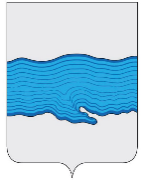  Совет Плесского городского поселенияПриволжского муниципального районаИвановской области РЕШЕНИЕ г. Плесот «04» февраля 2021 г.                                                                                                                                           № 6О внесении изменений в решение Совета Плесского городского поселения от 30.12.2020 г. № 55 «О бюджете Плесского городского поселения на 2021 год и плановый период 2022 - 2023 годы»  В целях регулирования бюджетных правоотношений, в соответствии с Федеральным законом «Об общих принципах организации местного самоуправления в Российской Федерации» №131-ФЗ от 06.10.2003г. (в действующей редакции), с Бюджетным кодексом Российской Федерации от 31.07.1998г. № 145-ФЗ (в действующей редакции), Положением о бюджетном процессе в Плесском городском поселении, Уставом Плесского городского поселения, Совет Плесского городского поселения                     Внести следующие изменения в решение Совета Плесского городского поселения от 30.12.2020 г. № 55 «О бюджете Плесского городского поселения на 2021 год и плановый период 2022 - 2023 годы»:        Статью 1 читать в следующей редакции: «1. Утвердить основные характеристики бюджета Плесского городского поселения (далее – бюджета поселения): 1) на 2021 год:- общий объем доходов бюджета поселения в сумме  55 773 383,50  руб.;- общий объем расходов бюджета поселения в сумме 58 979 516,08  руб.; - дефицит бюджета поселения в сумме 3 206 132,58 руб.2)  на 2022 год:- общий объем доходов бюджета поселения  в сумме 47 076 625,43  руб.;- общий объем расходов бюджета поселения в сумме 47 076 625,43  руб.;- дефицит бюджета поселения в сумме 0,00 руб.3)  на 2023 год:- общий объем доходов бюджета поселения в сумме  45 938 090,80 руб.;- общий объем расходов бюджета поселения в сумме 45 938 090,80 руб.;- дефицит бюджета поселения в сумме 0,00 руб.В Приложении № 1 «Доходы бюджета Плесского городского поселения по кодам классификации доходов бюджетов на 2021 год и плановый период 2022 - 2023 годы»: - по строке 182 1 01 02010 01 0000 110 «Налог на доходы физических лиц с доходов, источником которых является налоговый агент, за исключением доходов, в отношении которых исчисление и уплата налога осуществляются в соответствии со статьями 227, 2271 и 228 Налогового кодекса Российской Федерации», в графе «2021 год, руб.» вместо цифры «26 422 328,26» внести цифру «27 422 328,26»;             - по строке 220 2 02 29999 13 000 150 «Субсидии бюджетам муниципальных образований на софинансирование расходов, связанных с поэтапным доведением средней заработной платы работникам культуры  муниципальных учреждений культуры Ивановской области до средней заработной платы в Ивановской области» в графе «2021 год, руб.» вместо цифры «0,00» внести цифру «2 715 686,00»;                - по строке 220 2 02 35118 13 0000 150 «Субвенции бюджетам городских  поселений на осуществление первичного воинского учета на территориях, где отсутствуют военные комиссариаты» в графе «2021 год, руб.» вместо цифры «205 000,00» внести цифру «232 400,00»;                 - по строке 220 2 02 49999 13 0000 150 «Межбюджетные трансферты бюджетам муниципальных районов из бюджетов поселений на исполнение части полномочий по решению вопросов местного значения по контролю за исполнением бюджета . (Межбюджетные трансферы) Полномочия Приволжского района по дорогам» в графе «2021 год, руб.» вместо цифры «0,00» внести цифру «254 402,89».3. В приложении № 3 «Источники внутреннего финансирования дефицита бюджета Плесского городского поселения на 2021 год, плановый период 2022-2023 гг.»          по строке  220 01 05  00 00 00  0000  000 «Изменение остатков средств» по графе «2021 год, руб.» вместо цифры «0,00» внести цифру «-3 206 132,58»;           по строке 220 01 05 02 00 00 0000 500 «Увеличение прочих остатков средств бюджета» по графе «2021 год, руб.» вместо цифры «51 775 894,61» внести цифру «55 773 383,50»;            по строке 220 01 05 02 01 13 0000 510 «Увеличение прочих остатков денежных средств бюджетов городских поселений» по графе «2020 год, руб.» вместо цифры «51 775 894,61» внести цифру «55 773 383,50»;              по строке   220 01 05 02 00 00 0000 600 «Уменьшение остатков средств бюджета» по графе «2020 год, руб.» вместо цифры «51 775 894,61» внести цифру «58 979 516,08»;           по строке 220 01 05 02 01 13 0000 610 «Уменьшение остатков денежных средств бюджетов городских поселений» по графе «2020 год, руб.» вместо цифры «51 775 894,61» внести цифру «58 979 516,08».4. В приложении № 5 «Распределение бюджетных ассигнований по целевым статьям (муниципальным программам Плесского городского поселения и не включенным в муниципальные программы Плесского городского поселения направлениям деятельности органов местного самоуправления Плесского городского поселения, группам видов расходов классификации расходов бюджета Плесского городского поселения на 2021 год и плановый период 2022 - 2023 годы»:	             - в строке  «Обеспечение функций  законодательного (представительного) органа городского поселения . (Закупка товаров, работ и услуг для государственных (муниципальных) нужд)» целевая статья 0130100010 вид расходов 200, в графе «2021 год, руб.» внести цифру «148 145,00»;             - в строке «Межбюджетные трансферты бюджетам муниципальных районов из бюджетов поселений на исполнение части полномочий по решению вопросов местного значения по внешнему контролю за исполнением бюджета . (Межбюджетные трансферы)» целевая статья 0130100080 вид расходов 500, в графе «2021 год, руб.» внести цифру «0,00»;             - в строке «Межбюджетные трансферты бюджетам муниципальных районов из бюджетов поселений на исполнение части полномочий по решению вопросов местного значения по внешнему контролю за исполнением бюджета . (Межбюджетные трансферы)» целевая статья 0130100010 вид расходов 500, в графе «2021 год, руб.» внести цифру «35 272 27»;             - в строке «Обеспечение функций исполнительного органа городского поселения .  (Закупка товаров, работ и услуг для государственных (муниципальных) нужд)» целевая статья 0130300030 вид расходов 244, в графе «2021 год, руб.» внести цифру «731 072,00»;             - в строке «Обеспечение функций исполнительного органа городского поселения .  (Закупка товаров, работ и услуг для государственных (муниципальных) нужд) » целевая статья 0130300030 вид расходов 247, в графе «2021 год, руб.» внести цифру «520 000,00»;             - в строке «Межбюджетные трансферты бюджетам муниципальных районов из бюджетов поселений на исполнение части полномочий по решению вопросов местного значения по контролю за исполнением бюджета . (Межбюджетные трансферы) » целевая статья 0130300040 вид расходов 500, в графе «2021 год, руб.» внести цифру «0,00»;             - в строке ««Межбюджетные трансферты бюджетам муниципальных районов из бюджетов поселений на исполнение части полномочий по решению вопросов местного значения по контролю за исполнением бюджета . (Межбюджетные трансферы) Полномочия Приволжского района по дорогам» целевая статья 4510121150 вид расходов 244, в графе «2021 год, руб.» внести цифру «254 402,89»;             - в строке «Оценка недвижимости, признание прав  и регулирование отношений по государственной  и муниципальной собственности  (Закупка товаров, работ и услуг для государственных (муниципальных) нужд) » целевая статья 0310120010 вид расходов 244, в графе «2021 год, руб.» внести цифру «300 000,00»;             - в строке «Уплата иных платежей» целевая статья 0310120010 вид расходов 853, в графе «2021 год, руб.» внести цифру «12 000,00»;             - в строке «Расходы на содержание  казны (Закупка товаров, работ и услуг для государственных (муниципальных) нужд) » целевая статья 0310120010 вид расходов 244, в графе «2021 год, руб.» внести цифру «1 300 000,00»;             - в строке «Прочие мероприятия в области жилищного хозяйства .    (Закупка товаров, работ и услуг для государственных (муниципальных) нужд) » целевая статья 0610120150 вид расходов 200 в графе «2021 год, руб.» внести цифру «379 722,65»             - в строке «Прочие мероприятия в области жилищного хозяйства .    (Закупка товаров, работ и услуг для государственных (муниципальных) нужд) » целевая статья 0610120150 вид расходов 247, в графе «2021 год, руб.» внести цифру «120 277,35»             - в строке «Прочие мероприятия в области коммунального хозяйства.  (Закупка товаров, работ и услуг для государственных (муниципальных) нужд)- закупка трактора "Беларусь-82.1" с навесным оборудованием» целевая статья 0620120170 вид расходов 244, в графе «2021 год, руб.» внести цифру «1 797 000,00»             - в строке «Прочие мероприятия в области коммунального хозяйства .  (Закупка товаров, работ и услуг для государственных (муниципальных) нужд)) » целевая статья 0620120170 вид расходов 200, в графе «2021 год, руб.» внести цифру «735 538,96»             - в строке «Обеспечение деятельности подведомственных учреждений  (МКУ КБО Плесского городского поселения - Дома культуры).    (Закупка товаров, работ и услуг для государственных (муниципальных) нужд) » целевая статья 0810101000 вид расходов 200, в графе «2021 год, руб.» внести цифру «1 912 585,00»             - в строке «Обеспечение деятельности подведомственных учреждений  (МКУ КБО Плесского городского поселения - Дома культуры).    (Закупка товаров, работ и услуг для государственных (муниципальных) нужд) » целевая статья 0810101000 вид расходов 247, в графе «2021 год, руб.» внести цифру «1 595 520,04»             - в строке «Повышение заработной платы  работников культуры муниципальных учреждений культуры   до средней заработной платы в Ивановской области за счет средств областного бюджета.   (Расходы на выплаты персоналу в целях обеспечения выполнения функций государственными (муниципальными) органами, казенными учреждениями, органами управления государственными внебюджетными фондами) » целевая статья 0810180340 вид расходов 100, в графе «2021 год, руб.» внести цифру «1 882 076,75»             - в строке «Повышение заработной платы  работников культуры муниципальных учреждений культуры   до средней заработной платы в Ивановской области за счет средств бюджета  поселения. (Расходы на выплаты персоналу в целях обеспечения выполнения функций государственными (муниципальными) органами, казенными учреждениями, органами управления государственными внебюджетными фондами) » целевая статья 0810170340 вид расходов 100, в графе «2021 год, руб.» внести цифру «99 133,70»             - в строке «Обеспечение деятельности подведомственных учреждений (МКУ КБО Плесского городского поселения -Библиотеки) . (Закупка товаров, работ и услуг для государственных (муниципальных) нужд) » целевая статья 0820102000 вид расходов 200, в графе «2021 год, руб.» внести цифру «322 188,00»             - в строке «Обеспечение деятельности подведомственных учреждений (МКУ КБО Плесского городского поселения -Библиотеки) . (Закупка товаров, работ и услуг для государственных (муниципальных) нужд) » целевая статья 0820102000 вид расходов 247, в графе «2021 год, руб.» внести цифру «260 000,00»             - в строке «Повышение заработной платы  работников культуры муниципальных учреждений культуры   до средней заработной платы в Ивановской области за счет средств областного бюджета.   (Расходы на выплаты персоналу в целях обеспечения выполнения функций государственными (муниципальными) органами, казенными учреждениями, органами управления государственными внебюджетными фондами) » целевая статья 0820180340 вид расходов 100, в графе «2021 год, руб.» внести цифру «833 609,25»             - в строке «Повышение заработной платы  работников культуры муниципальных учреждений культуры   до средней заработной платы в Ивановской области за счет средств бюджета  поселения .    (Расходы на выплаты персоналу в целях обеспечения выполнения функций государственными (муниципальными) органами, казенными учреждениями, органами управления государственными внебюджетными фондами) » целевая статья 0820180340 вид расходов 100, в графе «2021 год, руб.» внести цифру «43 797,30»             - в строке «Содержание и ремонт уличного освещения. (Закупка товаров, работ и услуг для государственных (муниципальных) нужд) » целевая статья 1010121010 вид расходов 200, в графе «2021 год, руб.» внести цифру «0,00»             - в строке «Содержание и ремонт уличного освещения. (Закупка товаров, работ и услуг для государственных (муниципальных) нужд) » целевая статья 1010121010 вид расходов 247, в графе «2021 год, руб.» внести цифру «3 750 000,00»             - в строке «Организация и содержание мест захоронения . (Закупка товаров, работ и услуг для государственных (муниципальных) нужд) » целевая статья 1030121030 вид расходов 244, в графе «2021 год, руб.» внести цифру «140 000,00»             - в строке «Организация и содержание мест захоронения . (Закупка товаров, работ и услуг для государственных (муниципальных) нужд) » целевая статья 1030121040 вид расходов 244, в графе «2021 год, руб.» внести цифру «0,00»             - в строке «Субсидии на возмещение затрат в связи с выполнением работ обслуживающим организациям, осуществляющим деятельность по благоустройству» целевая статья 1040121150 вид расходов 800 в графе «2021 год, руб.» внести цифру «1 442 461,04»             - в строке «Благоустройство общественных территорий Плесского городского поселения» целевая статья 112F255550 вид расходов 200, в графе «2021 год, руб.» внести цифру «5 002 631,58»             - в строке «Осуществление первичного воинского учета на территориях, где отсутствуют военные комиссариаты.    (Закупка  товаров,  работ  и  услуг  для государственных  (муниципальных) нужд) » целевая статья 4490051180 вид расходов 200, в графе «2021 год, руб.» внести цифру «232 400,00»             - в строке «Расходы на исполнение судебных актов .  (Иные бюджетные ассигнования) » целевая статья 4010090030 вид расходов 200, в графе «2021 год, руб.» внести цифру «389 391,04»В приложении № 6 «Ведомственная структура расходов бюджета Плесского городского поселения на 2020 год и плановый период 2021 – 2022 годы»:	              - в строке «Обеспечение функций  законодательного (представительного) органа городского поселения . (Закупка товаров, работ и услуг для государственных (муниципальных) нужд), целевая статья  221 0103 0130100010 244,  в графе «Сумма, 2021 год, руб.» внести цифру «148 145,00»;               - в строке «Обеспечение деятельности подведомственных учреждений  (МКУ КБО Плесского городского поселения - Дома культуры)  .  (Закупка товаров, работ и услуг для государственных (муниципальных) нужд), целевая статья 220 0801 0810101000 244  кл. 223    в графе «Сумма, 2021 год, руб.» внести цифру «1 595 520,04»;              - в строке «Обеспечение деятельности подведомственных учреждений  (МКУ КБО Плесского городского поселения - Дома культуры).  (Закупка товаров, работ и услуг для государственных (муниципальных) нужд)», целевая статья 220 0801 0810101000 247  кл. 223    в графе «Сумма, 2021 год, руб.» внести цифру «1 595 520,04»;              - в строке «Обеспечение деятельности подведомственных учреждений (МКУ КБО Плесского городского поселения -Библиотеки) .   (Закупка товаров, работ и услуг для государственных (муниципальных) нужд), целевая статья 220 0801 0820102000 244  кл. 223   в графе «Сумма, 2021 год, руб.» внести цифру «322 188,00»;              - в строке «Обеспечение деятельности подведомственных учреждений (МКУ КБО Плесского городского поселения -Библиотеки) .   (Закупка товаров, работ и услуг для государственных (муниципальных) нужд), целевая статья 220 0801 0820102000 247  кл. 223   в графе «Сумма, 2021 год, руб.» внести цифру «260 000,00»;              - в строке «Содержание и ремонт уличного освещения. (Закупка товаров, работ и услуг для государственных (муниципальных) нужд)- уличное освещение (село), целевая статья 220 0503 1010121010 247 кл. 223  в графе «Сумма, 2021 год, руб.» внести цифру «500 000,00»;              - в строке «Содержание и ремонт уличного освещения. (Закупка товаров, работ и услуг для государственных (муниципальных) нужд) уличное освещение (село), целевая статья 220 0503 1010121010 244 кл. 223  в графе «Сумма, 2021 год, руб.» внести цифру «2 250 000,00»;              - в строке «Содержание и ремонт уличного освещения. (Закупка товаров, работ и услуг для государственных (муниципальных) нужд)- уличное освещение (город), целевая статья 220 0503 1010121010 247 кл. 223  в графе «Сумма, 2021 год, руб.» внести цифру «3 250 000,00»;              - в строке «Содержание и ремонт уличного освещения. (Закупка товаров, работ и услуг для государственных (муниципальных) нужд)- уличное освещение (город), целевая статья 220 0503 1010121010 244 кл. 223   в графе «Сумма, 2021 год, руб.» внести цифру «0,00»;              - в строке «Прочие мероприятия в области жилищного хозяйства. (Закупка товаров, работ и услуг для государственных (муниципальных) нужд) отопление (муниципальное жилье),  целевая статья 220 0501 061012150 247 кл. 223  в графе «Сумма, 2021 год, руб.» внести цифру «90 277,35»;              - в строке «Прочие мероприятия в области жилищного хозяйства. (Закупка товаров, работ и услуг для государственных (муниципальных) нужд) отопление (муниципальное жилье,  целевая статья 220 0501 061012150 247 кл. 223  в графе «Сумма, 2021 год, руб.» внести цифру «409 722,65»;              - в строке «Обеспечение функций исполнительного органа городского поселения .  (Закупка товаров, работ и услуг для государственных (муниципальных) нужд) электроэнергия (администрация), целевая статья 220 0104 0130300030 247 кл. 223  в графе «Сумма, 2021 год, руб.» внести цифру «250 000,00»;              - в строке «Обеспечение функций исполнительного органа городского поселения .  (Закупка товаров, работ и услуг для государственных (муниципальных) нужд) электроэнергия (администрация), целевая статья 220 0104 0130300030 247 кл. 223   в графе «Сумма, 2021 год, руб.» внести цифру «1 001 072,00»;              - в строке «Прочие мероприятия в области жилищного хозяйства. (Закупка товаров, работ и услуг для государственных (муниципальных) нужд) отопление (муниципальное жилье), целевая статья 220 0501 0610120150 247 кл. 223   в графе «Сумма, 2021 год, руб.» внести цифру «30 000,00»;              - в строке «Прочие мероприятия в области жилищного хозяйства.     (Закупка товаров, работ и услуг для государственных (муниципальных) нужд) отопление (муниципальное жилье), целевая статья 220 0501 0610120150 244 кл. 223  в графе «Сумма, 2021 год, руб.» внести цифру «470 000,00»;              - в строке «Обеспечение функций исполнительного органа городского поселения .  (Закупка товаров, работ и услуг для государственных (муниципальных) нужд) отопление (администрация, целевая статья  220 0104 0130300030 247 кл. 223   в графе «Сумма, 2021 год, руб.» внести цифру «270 000,00»;              - в строке «Обеспечение функций исполнительного органа городского поселения .  (Закупка товаров, работ и услуг для государственных (муниципальных) нужд) отопление (администрация, целевая статья 220 0104 0130300030 244 кл. 223   в графе «Сумма, 2021 год, руб.» внести цифру «981 072,00»;              - в строке «Расходы на содержание  казны (Закупка товаров, работ и услуг для государственных (муниципальных) нужд), целевая статья  220 0113 0310120020 244   в графе «Сумма, 2021 год, руб.» внести цифру «1 300 000,00»;              - в строке «Прочие мероприятия в области коммунального хозяйства.  (Закупка товаров, работ и услуг для государственных (муниципальных) нужд), целевая статья 220 0502 0620120170 244  в графе «Сумма, 2021 год, руб.» внести цифру «735 583,96»;              - в строке «Обеспечение функций  исполнительного органа городского поселения. (Иные бюджетные ассигнования), целевая статья 220 0104 0130300030 852  в графе «Сумма, 2021 год, руб.» внести цифру «2 850,00»;              - в строке «Обеспечение функций  исполнительного органа городского поселения . (Иные бюджетные ассигнования)», целевая статья 220 0104 0130300030 853  в графе «Сумма, 2021 год, руб.» внести цифру «2 750,00»;              - в строке «Осуществление первичного воинского учета на территориях, где отсутствуют военные комиссариаты.   (Закупка  товаров,  работ  и  услуг  для государственных  (муниципальных) нужд)», целевая статья 220 0203 4490051180 244    в графе «Сумма, 2021 год, руб.» внести цифру «232 400,00»;              - в строке «Плата за пользование водными объектами, находящимся в федеральной собственности . (Иные бюджетные ассигнования), целевая статья  220 0113 0310120010 853   в графе «Сумма, 2021 год, руб.» внести цифру «12 000,00»;              - в строке «Расходы на исполнение судебных актов. (Иные бюджетные ассигнования)», целевая статья  220 0113 4010090030 856  в графе «Сумма, 2021 год, руб.» внести цифру «389 391,04»;              - в строке «Оценка недвижимости, признание прав  и регулирование отношений по государственной  и муниципальной собственности . (Закупка товаров, работ и услуг для государственных (муниципальных) нужд), целевая статья 220 0113 0310120010 244  в графе «Сумма, 2021 год, руб.» внести цифру «300 000,00»;              - в строке «Субсидии на возмещение затрат в связи с выполнением работ обслуживающим организациям, осуществляющим деятельность по благоустройству», целевая статья 220 0503 1040121150 811  в графе «Сумма, 2021 год, руб.» внести цифру «1 442 461,04»;              - в строке «Организация и содержание мест захоронения. (Закупка товаров, работ и услуг для государственных (муниципальных) нужд)», целевая статья 220 0503 1030121030 244    в графе «Сумма, 2021 год, руб.» внести цифру «140 000,00»;              - в строке «Организация и содержание мест захоронения. (Закупка товаров, работ и услуг для государственных (муниципальных) нужд)», целевая статья  220 0503 1030121040 244  в графе «Сумма, 2021 год, руб.» внести цифру внести цифру «0,00»;              - в строке «Повышение заработной платы  работников культуры муниципальных учреждений культуры   до средней заработной платы в Ивановской области за счет средств областного бюджета.   (Расходы на выплаты персоналу в целях обеспечения выполнения функций государственными (муниципальными) органами, казенными учреждениями, органами управления государственными внебюджетными фондами)», целевая статья 220 0801 0810180340 100  в графе «Сумма, 2021 год, руб.» внести цифру «1 882 076,75»;              - в строке «Повышение заработной платы  работников культуры муниципальных учреждений культуры   до средней заработной платы в Ивановской области за счет средств областного бюджета  .      (Расходы на выплаты персоналу в целях обеспечения выполнения функций государственными (муниципальными) органами, казенными учреждениями, органами управления государственными внебюджетными фондами)», целевая статья 220 0801 0820180340 100  в графе «Сумма, 2021 год, руб.» внести цифру «833 609,25»;              - в строке «Межбюджетные трансферты бюджетам муниципальных районов из бюджетов поселений на исполнение части полномочий по решению вопросов местного значения по контролю за исполнением бюджета . (Межбюджетные трансферы) Полномочия Приволжского района по дорогам» , целевая статья  220 0409 4510121150 244 в графе «Сумма, 2021 год, руб.» внести цифру «254 402,89»;              - в строке «Межбюджетные трансферты бюджетам муниципальных районов из бюджетов поселений на исполнение части полномочий по решению вопросов местного значения по внешнему контролю за исполнением бюджета . (Межбюджетные трансферы)»,  целевая статья  221 0103 0130100080 500   в графе «Сумма, 2021 год, руб.» внести цифру «0,00»;              - в строке «Межбюджетные трансферты бюджетам муниципальных районов из бюджетов поселений на исполнение части полномочий по решению вопросов местного значения по внешнему контролю за исполнением бюджета . (Межбюджетные трансферы)», целевая статья 221 0103 0130100010 540 в графе «Сумма, 2021 год, руб.» внести цифру «35 272,27»;              - в строке «Межбюджетные трансферты бюджетам муниципальных районов из бюджетов поселений на исполнение части полномочий по решению вопросов местного значения по контролю за исполнением бюджета . (Межбюджетные трансферы)» , целевая статья 220 0104 0130300050 500  в графе «Сумма, 2021 год, руб.» внести цифру «0,00»;-               - в строке «Благоустройство дворовых и общественных территорий. Софинансирование из бюджета поселения. (Закупка товаров, работ и услуг для государственных (муниципальных) нужд», целевая статья 220 0503 112F255550 244  в графе «Сумма, 2021 год, руб.» внести цифру «5 002 631,58»;              - в строке «Повышение заработной платы  работников культуры муниципальных учреждений культуры   до средней заработной платы в Ивановской области за счет средств бюджета  поселения. (Расходы на выплаты персоналу в целях обеспечения выполнения функций государственными (муниципальными) органами, казенными учреждениями, органами управления государственными внебюджетными фондами)», целевая статья 220 0801 0810170340 100  в графе «Сумма, 2021 год, руб.» внести цифру «99 133,70»;              - в строке «Повышение заработной платы  работников культуры муниципальных учреждений культуры   до средней заработной платы в Ивановской области за счет средств бюджета  поселения. (Расходы на выплаты персоналу в целях обеспечения выполнения функций государственными (муниципальными) органами, казенными учреждениями, органами управления государственными внебюджетными фондами)», целевая статья 220 0801 0820170340 100  в графе «Сумма, 2021 год, руб.» внести цифру «43 797,30»;               - в строке «Прочие мероприятия в области коммунального хозяйства.  (Закупка товаров, работ и услуг для государственных (муниципальных) нужд)- закупка трактора "Беларусь-82.1" с навесным оборудованием» целевая статья  220 0502 0620120170 в графе  «Сумма, 2021 год, руб.» внести цифру «1 797 000,00»;              6. Приложения 1, 3, 5, 6 читать в новой редакции.   7. Опубликовать настоящее решение в официальном издании нормативно-правовых актов Совета и администрации Плесского городского поселения «Вестник Совета и администрации Плесского городского поселения». 8. Данное решение вступает в силу со дня его официального опубликования.Председатель Совета Плесского городского поселения                                             Т.О. КаримовВрип главы Плесского городского поселения                                                             И.Г. ШевелевПриложение № 1 к решению Совета Плесского городского поселения от 04.02.2021 г. № 6- "О   внесении изменений в решениеСовета Плесского городского поселения от 30.12.2020 г.  № 55 "О бюджете Плесского городского поселения на 2021 год иплановый период 2022 - 2023 годы "Доходы бюджета Плесского городского поселения по кодам классификации доходов бюджетов на 2021 год и плановый период 2022 - 2023 годыПриложение № 3 к решению Совета Плесского городского поселения от 04.02.2021 г. № 6 "О   внесение изменений в решение Совета Плесского городского поселения от 30.12.2020 г.  № 55 "О бюджете Плесского городского поселения на 2021 год и плановый период 2022 - 2023 годы "Источники внутреннего финансирования	дефицита бюджета Плесского городского поселения на 2021 год, плановый период 2022-2023 г.г.Приложение № 5 к решению Совета Плесского городского поселения от 04.02.2021 г. № 6 "О   внесении изменений в решение Совета Плесского городского поселения от 30.12.2020 г.  № 55 "О бюджете Плесского городского поселения на 2021 год и плановый период 2022 - 2023 годы Распределение бюджетных ассигнований по целевым статьям(муниципальным программам Плесского городского поселения и не включенным в муниципальные программы Плесского городского поселения направлениям деятельности органов местного самоуправления Плесского городского поселения, группам видов расходов классификации расходов бюджета Плесского городского поселения на 2021 год и плановый период 2022 - 2023 годыПриложение № 6 к решению Совета Плесского городского поселения от 04.02.2021 г. № 6 "О   внесении изменений в решение Совета Плесского городского поселения от 30.12.2020 г.  № 55 "О бюджете Плесского городского поселения на 2021 год и плановый период 2022 - 2023 годы "	Ведомственная структура расходов бюджета Плесского городского поселения на 2021 год и плановый период 2022 - 2023 годы№ и дата принятия ДокументаНаименование документаНомера страницСовет Плесского городского поселенияСовет Плесского городского поселенияСовет Плесского городского поселения от 04.02.2021 №1О внесении изменений в решение Совета Плесского городского поселения от 17.01.2011 № 3 «Об утверждении Положения о Градостроительном совете Плёсского городского поселения3 от 04.02.2021 №2О внесении изменений в Решение Совета Плесского городского поселения от 20.08.2018 №26 «О порядке формирования, ведения, обязательного опубликования перечня имущества Плесского городского поселения Приволжского муниципального района Ивановской области, свободного от прав третьих лиц (за исключением имущественных прав субъектов малого и среднего предпринимательства), а также порядке и условиях предоставления указанного имущества в аренду»4 от 04.02.2021 №3 Об утверждении прогнозного плана приватизации муниципального имущества Плесского городского поселения на 2021 год5 от 04.02.2021 №4Об отмене решения Совета Плесского городского поселения от 05.09.2006 г. №26 «Об утверждении Положения об архиве Совета Плесского городского поселения, Положения об экспертной комиссии (ЭК) Совета Плесского городского поселения»10 от 04.02.2021 №5О принятии проекта решения «О принятии Устава Плесского городского поселения Приволжского муниципального района Ивановской области»10 от 04.02.2021 №6О внесении изменений в решение Совета Плесского городского поселения от 30.12.2020 г. № 55 «О бюджете Плесского городского поселения на 2021 год и плановый период 2022 - 2023 годы»43№п /пФИОДолжность1Каримов Т.О.Председатель Градостроительного Совета, Председатель Совета Плесского городского поселения2Чаянова А.В. Заместитель председатель Градостроительного Совета, представитель Плесского музея-заповедника3Голикова С.Е.член Градостроительного совета, председатель Комитета по охране объектов культурного наследия Костромской области4Зыкова Г.П.член Градостроительного совета, директор ООО «Градостроительная мастерская»,                                              Почётный строитель России5Зырянова С.А.член Градостроительного совета, представитель Плесского музея-заповедника6Королёв Л.А. член Градостроительного совета, заместитель Председателя Совета Плесского городского поселения7Макаров А.А.член Градостроительного совета, заместитель председателя Комитета Ивановской области по охране объектов культурного наследия8Рожкова А.С.член Градостроительного совета, Председатель Комитета Ивановской области по охране объектов  культурного  наследия9Сорокин А.И.член Градостроительного совета, представитель Плесского музея-заповедника10Стецура А.А.член Градостроительного совета, глава Красносельского района Костромской области11Чистов А.Л. член Градостроительного совета12Шевцов А.В. член Градостроительного Совета, представитель общественности13Яшанин С. Л.член градостроительного Совета, член Совета по сохранению объектов культурного наследия при Департаменте культуры и туризма Ивановской областиN п/пНаименование объекта приватизацииХарактеристикиМестонахождение объекта приватизацииСпособ приватизации1Главный корпусНежилое здание с кадастровым номером 37:13:020116:54, площадью 423,6 кв.м.Объект культурного наследия регионального значения «Ансамбль городской больницы, 1898г.»Ивановская область, Приволжский район, г. Плес, ул. Карла Маркса, д.4Аукцион2Детское отделениеНежилое здание с кадастровым номером 37:13:020116:61, площадью 223,8 кв.м.Объект культурного наследия регионального значения «Ансамбль городской больницы, 1898г.»Ивановская область, Приволжский район, г. Плес, ул. Карла Маркса, д.4Аукцион3СкладНежилое здание с кадастровым номером 37:13:020116:58, площадью 46,9  кв.м.Ивановская область, Приволжский район, г. Плес, ул. Карла Маркса, д.4Аукцион4Котельная, кухня, склад продуктовыйНежилое здание с кадастровым номером 37:13:020116:55, площадью 228,5 кв.м.Ивановская область, Приволжский район, г. Плес, ул. Карла Маркса, д.4Аукцион5Земельный участокКадастровый номер 37:13:020116:37, категория земель: Земли населенных пунктов, разрешенное использование: для использования Плесской городской больницы, площадью 4 833 кв.м.Ивановская область, Приволжский район, г. Плес, ул. Карла Маркса, д.4Аукцион6Нежилое зданиеНежилое здание (бывшее здание бани) с кадастровым номером 37:13:020101:52, площадью 411 кв.м.Ивановская область, Приволжский район, г. Плес, ул. Советская, д.3Аукцион7Здание спального корпуса, лит. Акадастровый номер 37:13:020107:165,назначение: нежилое, 212 кв.м.Ивановская область, Приволжский район, г.Плёс, ул. Гора ЛевитанаАукцион8Здание спального корпуса, лит. А1кадастровый номер 37:13:020107:166,назначение: нежилое, 214,3 кв.м.Ивановская область, Приволжский район, г.Плёс, ул. Гора ЛевитанаАукцион9Здание спального корпуса, лит. А2кадастровый номер 37:13:020108:134,назначение: нежилое,   242,2 кв.м.Ивановская область, Приволжский район, г.Плёс, ул. Гора ЛевитанаАукцион10Здание спального корпуса, лит. А3кадастровый номер 37:13:020107:155,назначение: нежилое, 226 кв.м.Ивановская область, Приволжский район, г.Плёс, ул. Гора ЛевитанаАукцион11Здание спального корпуса, лит. А4кадастровый номер 37:13:020108:124,назначение: нежилое,   239,6 кв.м.Ивановская область, Приволжский район, г.Плёс, ул. Гора ЛевитанаАукцион12Здание спального корпуса, лит. А5кадастровый номер 37:13:020107:170,назначение: нежилое,  219,2 кв.м.Ивановская область, Приволжский район, г.Плёс, ул. Гора ЛевитанаАукцион13Здание общежития персонала, лит. А6-А7кадастровый номер 37:13:020107:167,назначение: нежилое,  254,6 кв.м.Ивановская область, Приволжский район, г.Плёс, ул. Гора ЛевитанаАукцион14Здание сушильной камеры, лит. А8кадастровый номер 37:13:020108:125,назначение: нежилое, 21,6 кв.м.Ивановская область, Приволжский район, г.Плёс, ул. Гора ЛевитанаАукцион15Здание прачечной-котельной, лит. А9-А11кадастровый номер 37:13:020107:171,назначение: нежилое,  178,5 кв.м.Ивановская область, Приволжский район, г.Плёс, ул. Гора ЛевитанаАукцион16Здание хлораторной, лит.А12кадастровый номер 37:13:020107:169,назначение: нежилое, 10,4 кв.м.Ивановская область, Приволжский район, г.Плёс, ул. Гора ЛевитанаАукцион17Здание дворовой уборной, лит.А13кадастровый номер 37:13:020107:163,назначение: нежилое, 18,2 кв.м.Ивановская область, Приволжский район, г.Плёс, ул. Гора ЛевитанаАукцион18Здание дворовой уборной, лит.А14, А15, А16кадастровый номер 37:13:020107:175,назначение: нежилое, 25,3 кв.м.Ивановская область, Приволжский район, г.Плёс, ул. Гора ЛевитанаАукцион19Здание изолятора, лит.А17, А18кадастровый номер 37:13:020108:126,назначение: нежилое, 96,5 кв.м.Ивановская область, Приволжский район, г.Плёс, ул. Гора ЛевитанаАукцион20Дом сторожа (контора), лит. А22, А23кадастровый номер 37:13:020107:158,назначение: нежилое,  45,40 кв.м.Ивановская область, Приволжский район, г. Плес, ул. Гора ЛевитанаАукцион21Склад, лит. А28кадастровый номер 37:13:020107:160,назначение: нежилое, 62,00 кв.м.Ивановская область, Приволжский район, г. Плес, ул. Гора ЛевитанаАукцион22Здание клуба, лит. А30кадастровый номер 37:13:020108:130,назначение: нежилое, 243,80 кв.м.Ивановская область, Приволжский район, г. Плес, ул. Гора ЛевитанаАукцион23Здание гаража, лит. А20кадастровый номер 37:13:020107:157,назначение: нежилое,164,50 кв.м.Ивановская область, Приволжский район, г. Плес, ул. Гора ЛевитанаАукцион24Здание насосной, лит. А19кадастровый номер 37:13:020108:127,назначение: нежилое, 14,90 кв.м.Ивановская область, Приволжский район, г. Плес, ул. Гора ЛевитанаАукцион25Здание столовой, лит. А27кадастровый номер 37:13:020107:172,назначение: нежилое,477,00 кв.м.Ивановская область, Приволжский район, г. Плес, ул. Гора ЛевитанаАукцион26Здание библиотеки, лит. А29кадастровый номер 37:13:020108:129,назначение: нежилое,122,00 кв.м.Ивановская область, Приволжский район, г. Плес, ул. Гора ЛевитанаАукцион27Здание "Умелые руки", лит. А21кадастровый номер 37:13:020108:128,назначение: нежилое,  75,10 кв.м.Ивановская область, Приволжский район, г. Плес, ул. Гора ЛевитанаАукцион28Ледник-овощехранилище, лит. А26кадастровый номер 37:13:020107:159,назначение: нежилое 157,70 кв.м.Ивановская область, Приволжский район, г. Плес, ул. Гора ЛевитанаАукцион29Здание спального корпуса, лит. А31кадастровый номер 37:13:020108:131,назначение: нежилое 219,50 кв.м.Ивановская область, Приволжский район, г. Плес, ул. Гора ЛевитанаАукцион30Здание административного корпуса, лит. А24, А25кадастровый номер 37:13:020107:176,назначение: нежилое 128,80 кв.м.Ивановская область, Приволжский район, г. Плес, ул. Гора ЛевитанаАукцион31Земельный участокКадастровый номер 37:13:020104:39, категория земель: Земли населенных пунктов, разрешенное использование: рынки, 300 кв.м.Ивановская область, Приволжский район, г. Плес, ул. Ленина, д.1ААукционКод классификации доходов бюджетов Российской Федерации         Наименование доходовКод классификации доходов бюджетов Российской Федерации         Наименование доходовКод классификации доходов бюджетов Российской Федерации         Наименование доходов2021 год2022 год2023 год000 1 00 00000 00 0000 000Налоговые и неналоговые доходы46 217 138,82  45 723 190,8045 716 790,80000 1 01 00000 00 0000 000НАЛОГИ НА ПРИБЫЛЬ, ДОХОДЫ27 872 707,2727 944 015,5728 198 542,88182 1 01 02010 01 0000 110Налог на доходы физических лиц с доходов, источником которых является налоговый агент, за исключением доходов, в отношении которых исчисление и уплата налога осуществляются в соответствии со статьями 227, 2271 и 228 Налогового кодекса Российской Федерации27 422 328,2627 479 221,4027 716 960,72182 1 01 02020 01 0000 110Налог на доходы физических лиц, полученных от осуществления деятельности физическими лицами, зарегистрированными в качестве  индивидуальных предпринимателей, нотариусов, занимающихся частной практикой, адвокатов,     учредивших адвокатские кабинеты и других лиц,    занимающихся частной практикой в соответствии со статьей 227 Налогового кодекса Российской Федерации          202 500,00207 000,00212 500,00182 1 01 02030 01 0000 110Налог на доходы физических лиц с доходов, полученных физическими лицами в соответствии со статьей 228 Налогового кодекса Российской Федерации247 879,,01257 794,17269 082,16000 1 03 00000 00 0000 000НАЛОГИ НА ТОВАРЫ (РАБОТЫ, УСЛУГИ), РЕАЛИЗУЕМЫЕ НА ТЕРРИТОРИИ РОССИЙСКОЙ ФЕДЕРАЦИИ1 139 342,681 198 911,901 332 809,15000 1 03 02000 01 0000 110Акцизы по подакцизным товарам (продукции), производимым на территории Российской Федерации1 139 342,681 198 911,901 332 809,15100 1 03 02230 01 0000 110Доходы от уплаты акцизов на дизельное топливо, подлежащие распределению между бюджетами субъектов Российской Федерации и местными бюджетами с учетом установленных дифференцированных нормативов отчислений в местные бюджеты525 217,96551 830,72607 013,79100 1 03 02240 01 0000 110Доходы от уплаты акцизов на моторные масла для дизельных и (или) карбюраторных (инжекторных) двигателей, подлежащие распределению между бюджетами субъектов Российской Федерации и местными бюджетами с учетом установленных дифференцированных нормативов отчислений в местные бюджеты2 635,662 720,852 990,94100 1 03 02250 01 0000 110Доходы от уплаты акцизов на автомобильный бензин, подлежащие распределению между бюджетами субъектов Российской Федерации и местными бюджетами с учетом установленных дифференцированных нормативов отчислений в местные бюджеты684 122,54714 400,62785 840,68100 1 03 02260 01 0000 110Доходы от уплаты акцизов на прямогонный бензин, подлежащие распределению между бюджетами субъектов Российской Федерации и местными бюджетами с учетом установленных дифференцированных нормативов отчислений в местные бюджеты-72 633,48-70 040,29-63 036,28000 1 05 00000 00 0000 000НАЛОГИ НА СОВОКУПНЫЙ ДОХОД0,000,000,00182 1 05 03010 01 0000 110Единый сельскохозяйственный налог0,000,000,00000 1 06 00000 00 0000 000НАЛОГИ НА ИМУЩЕСТВО10 660 764,4010 660 764,4010 660 764,40000 1 06 01000 00 0000 110 Налог на имущество физических лиц1 206 400,001 206 400,001 206 400,00182 1 06 01030 13 0000 110 Налог на имущество физических лиц, взимаемый по ставкам , применяемым к  объектам налогообложения , расположенным в границах городских  поселений1 206 400,001 206 400,001 206 400,00000 1 06 06000 00 0000 110Земельный налог9 454 364,009 454 364,409 454 364,40000 1 06 06040 00 0000 110Земельный налог с физических лиц2 197 959,202 197 959,202 197 959,20182 1 06 06043 13 0000 110 Земельный налог с физических лиц, обладающих земельным участком, расположенным в границах городских поселений2 197 959,202 197 959,202 197 959,20182 1 06 06030 03 0000 110 Земельный налог с организаций7 256 405,207 256 405,207 256 405,20182 1 06 06033 13 0000 110 Земельный налог с организаций, обладающих земельным участком, расположенным в границах городских поселений7 256 405,207 256 405,207 256 405,20000 1 08 00000 00 0000 000ГОСУДАРСТВЕННАЯ ПОШЛИНА100,00100,00100,00220 1 08 04020 01 1000 110Государственная пошлина за совершение нотариальных действий должностными лицами органов местного самоуправления, уполномоченными в соответствии с законодательными актами Российской Федерации на совершение нотариальных действий100,00100,00100,00000 1 11 00000 00 0000 000ДОХОДЫ ОТ ИСПОЛЬЗОВАНИЯ ИМУЩЕСТВА, НАХОДЯЩЕГОСЯ В ГОСУДАРСТВЕННОЙ И МУНИЦИПАЛЬНОЙ СОБСТВЕННОСТИ 1 949 340,451 949 340,451 949 340,45220 1 11 05013 13 0000 120         Доходы, полученные в виде арендной платы за земельные участки, государственная собственность на которые не разграничена и которые расположены в границах городских  поселений , а также средства  от продажи права на заключение договоров аренды указанных земельных участков1 243 119,361 243 119,361 243 119,36220 1 11 05025 13 0000 120Доходы, полученные в виде арендной платы за земельные участки, государственная собственность на которые не разграничена и которые расположены в границах городских  поселений , а также средства  от продажи права на заключение договоров аренды указанных земельных участков0,000,000,00220 1 11 05035 13 0000 120Доходы от сдачи в аренду имущества, находящегося в оперативном управлении органов управления городских поселений и созданных ими учреждений ( за исключением имущества муниципальных бюджетных и  автономных учреждений)706 221,09706 221,09706 221,09220 1 11 09045 13 0000 120Прочие поступления от использования имущества, находящегося в собственности городских поселений (за исключением имущества муниципальных бюджетных и  автономных учреждений, а также имущества муниципальных унитарных предприятий, в том числе казенных)0,000,000,00000 1 13 00000 00 0000 000ДОХОДЫ ОТ ОКАЗАНИЯ ПЛАТНЫХ УСЛУГ (РАБОТ) И КОМПЕНСАЦИИ ЗАТРАТ ГОСУДАРСТВА450 000,00450 000,00450 000,00220 1 13 01995 13 0000 130Прочие доходы от оказания платных услуг(работ) получателями средств бюджетов городских поселений 450 000,00450 000,00450 000,00000 1 14 00000 00 0000 000ДОХОДЫ ОТ ПРОДАЖИ МАТЕРИАЛЬНЫХ И НЕМАТЕРИАЛЬНЫХ АКТИВОВ1 644 884,021 020 058,48625 233,92220 1 14 02053 13 0000 410            Доходы от реализации иного  имущества, находящегося в собственности городских  поселений ( за исключением  имущества муниципальных бюджетных и автономных учреждений, а также имущества муниципальных унитарных предприятий, в том числе казенных) в части реализации основных средств по указанному имуществу1 564 884,02940 058,48545 233,92220 1 14 06013 13 0000 430Доходы от продажи земельных участков, государственная собственность на которые не разграничена и которые расположены в границах  городских поселений80 000,0080 000,0080 000,00000 1 16 00000 00 0000 000ШТРАФЫ, САНКЦИИ, ВОЗМЕЩЕНИЕ УЩЕРБА0,000,000,00000 1 16 00000 00 0000 140Прочие поступления от денежных взысканий (штрафов) и иных сумм в возмещение ущерба0,000,000,00000 1 16 90050 13 0000 140Прочие поступления от денежных взысканий (штрафов) и иных сумм в возмещение ущерба, зачисляемые в бюджеты городских поселений0,000,000,00000 1 17 00000 00 0000 000ПРОЧИЕ НЕНАЛОГОВЫЕ ДОХОДЫ2 500 000,002 500 000,002 500 000,00220 1 17 05050 13 0000 180Прочие неналоговые доходы бюджетов городских поселений2 500 000,002 500 000,002 500 000,00000 2 00 00000 00 0000 000БЕЗВОЗМЕЗДНЫЕ ПОСТУПЛЕНИЯ9 556 244,681 353 434,63221 300,00220 2 02 15001 13 0000 150Дотации бюджетам  городских поселений  на выравнивание уровня бюджетной обеспеченности 280 696,000,000,00220 2 02 25519 13 0000 150Субсидия бюджетам городских поселений на поддержку отрасли культуры0,000,000,00220 20215002 13 0000 150Дотации бюджетам  городских поселений  на поддержку мер по обеспечению сбалансированности бюджетов5 000 000,000,000,00220 2 02 25555 13 0000 150Субсидии бюджетам городских поселений на поддержку государственных программ субъектов Российской Федерации и муниципальных программ формирования современной городской среды0,000,000,00220 2 02 35120 13 0000 150Субвенции бюджетам городских  поселений на составление (изменение) списков кандидатов в присяжные заседатели федеральных судов общей юрисдикции в Российской Федерации0,000,000,00220 202 35082 13 0000 150Субвенции бюджетам городских поселений на предоставление жилых помещений детям-сиротам и детям, оставшимся без попечения родителей, лицам из их числа по договорам найма специализированных жилых помещений0,000,000,00220 2 02 35118 13 0000 150Субвенции бюджетам городских  поселений на осуществление первичного воинского учета на территориях, где отсутствуют военные комиссариаты232 400,00214 900,00221 300,00220 2 02 45144 13 0000 151Межбюджетные трансферты, передаваемые бюджетам городских поселений на комплектование книжных фондов библиотек муниципальных образований0,000,000,00 220 202 49999 13 0000 150Прочие межбюджетные трансферты, передаваемые бюджетам городских поселений (Субсидия на организацию дорожной деятельности в отношении автомобильных дорог местного значенияя вне граиц населенных пунктов0,000,000,00 220 202 49999 13 0000 150Прочие межбюджетные трансферты, передаваемые бюджетам городских поселений (Субсидии на мероприятия по организации отдыха и оздоровлению детей в каникулярное время)0,000,000,00220 202 49999 13 0000 150Прочие межбюджетные трансферты, передаваемые бюджетам городских поселений254 402,890,000,00220 202 20216 13 0000 150Субсидии бюджетам городских поселений на осуществление дорожной деятельности в отношении автомобильных дорог общего пользования, а также капитального ремонта и ремонта дворовых территорий многоквартирных домов, проездов к дворовым территориям многоквартирных домов населенных пунктов1 073 059,791 138 534,630,00220 202 29999 13 0000 150Прочие субсидии, в том числе:2 715 686,000,000,00220 202 29999 13 0000 151Субсидии бюджетам муниципальных образований на повышение эксплуатационной надёжности гидротехнических сооружений путём их приведения в безопасное техническое состояние в рамках государственной программы Ивановский области "Развитие водохозяйственного комплекса Ивановской области"0,000,000,00220 202 29999 13 0000 150Субсидии бюджетам муниципальных образований на софинансирование расходов, связанных с поэтапным доведением средней заработной платы работникам культуры  муниципальных учреждений культуры Ивановской области до средней заработной платы в Ивановской области2 715 686,000,000,00220 208 00000 00 0000 150Перечисления для осуществления возврата (зачета) излишне уплаченных или излишне взысканных сумм налогов, сборов и иных платежей, а также сумм процентов за несвоевременное осуществление такого возврата и процентов, начисленных на излишне взысканные суммы0,000,000,00221 202 29999 13 0000 150Прочие субсидии бюджетам городских поселений. 0,000,000,00222 202 29999 13 0000 150В том числе:223 202 29999 13 0000 150 Субсидия бюджету Плёсского городского поселения на разработку (корректировку) проектно-сметной документации и газификацию населенных пунктов, объектов социальной инфраструктуры вановской области0,000,000,00224 202 29999 13 0000 150Доходы бюджетов поселений от возврата иными организациями остатков субсидий прошлых лет225 202 29999 13 0000 150Возврат остатков субсидий, субвенций и иных межбюджетных трансфертов, имеющих целевое назначение, прошлых лет из бюджетов городских поселений226 202 29999 13 0000 150Субсидия бюджету Плёсского городского поселения на разработку проектно-сметной документации по объекту "Реконструкция электроснабжения туристко-рекреационного кластера Плёс"ВСЕГО ДОХОДОВ55 773 383,5047 076 625,4345 938 090,80Код бюджетной классификацииНаименование2021 год  Сумма, руб.2022 год  Сумма, руб.2023 год  Сумма, руб.220 01 05 00 00 00 0000 000Изменение остатков средств на счетах по учету средств бюджета- 3 206 132,580,000,00220 01 05 02 00 00 0000 500Увеличение прочих остатков средств бюджета51 775 894,6147 076 625,4345 938 090,80220 01 05 02 01 13 0000 510Увеличение прочих остатков денежных средств бюджетов городских поселений51 775 894,6147 076 625,4345 938 090,80220 01 05 02 00 00 0000 600Уменьшение остатков средств бюджета55 773 383,50 47 076 625,4345 938 090,80220 01 05 02 01 13 0000 610Уменьшение остатков денежных средств бюджетов городских поселений55 773 383,5047 076 625,4345 938 090,80НаименованиеКод целевой статьиКод вида расходов2021 г., руб.2022 г., руб.2023 г., руб.НаименованиеКод целевой статьиКод вида расходов2021 г., руб.2022 г., руб.2023 г., руб.Муниципальная программа Плесского городского поселения "Совершенствование местного самоуправления Плесского городского поселения"010000000010 812 867,2810 701 902,0710 701 902,07Подпрограмма "Развитие муниципальной службы Плесского городского поселения"011000000030 000,0030 000,0030 000,00Основное мероприятие " Профессиональная подготовка, переподготовка и повышение квалификации"011010000030 000,0030 000,0030 000,00Мероприятия по профессиональной подготовке, переподготовке и повышению квалификации (Закупка товаров, работ и услуг для государственных (муниципальных) нужд)011012020020030 000,0030 000,0030 000,00Подпрограмма "Открытая информационная политика органов местного самоуправления Плёсского городского поселения"0120000000588 518,00588 518,00588 518,00Основное мероприятие " Информатизация и освещение деятельности органов местного самоуправления"0120100000588 518,00588 518,00588 518,00Информатизация и освещение деятельности законодательного (представительного) органа городского поселения . (Закупка товаров, работ и услуг для государственных (муниципальных) нужд)012010001020063 218,0063 218,0063 218,00Информатизация и освещение деятельности  исполнительного органа городского поселения. (Закупка товаров, работ и услуг для государственных (муниципальных) нужд)0120100030200236 300,00236 300,00236 300,00Повышение эффективности системы муниципального управления и инвестиционного потенциала городского поселения.(Закупка  товаров,  работ  и  услуг  для государственных  (муниципальных) нужд)0120120020200100 000,00100 000,00100 000,00Повышение эффективности системы муниципального управления и инвестиционного потенциала городского поселения. (Иные бюджетные ассигнования).01201200208006 000,006 000,006 000,00Освещение деятельности органов местного самоуправления   городского поселения, взаимодействие с населением. (Закупка  товаров,  работ  и  услуг  для государственных  (муниципальных) нужд)0120120030200183 000,00183 000,00183 000,00Подпрограмма "Обеспечение деятельности органов местного самоуправления Плесского городского поселения"013000000010 194 349,2810 083 384,0710 083 384,07Основное мероприятие " Обеспечение деятельности  законодательного (представительного) органа городского поселения"0130100000654 973,61583 801,34583 801,34Обеспечение функций  законодательного (представительного) органа городского поселения . (Расходы на выплаты персоналу в целях обеспечения выполнения функций государственными (муниципальными) органами, казенными учреждениями, органами управления государственными внебюджетными фондам )0130100010100470 556,34470 556,34470 556,34Обеспечение функций  законодательного (представительного) органа городского поселения . (Закупка товаров, работ и услуг для государственных (муниципальных) нужд)0130100010200148 145,00112 245,00112 245,00Обеспечение функций  законодательного (представительного) органа городского поселения .  (Иные бюджетные ассигнования)01301000108001 000,001 000,001 000,00Межбюджетные трансферты бюджетам муниципальных районов из бюджетов поселений на исполнение части полномочий по решению вопросов местного значения по внешнему контролю за исполнением бюджета . (Межбюджетные трансферы)013010008050035 272,270,000,00Основное мероприятие "Обеспечение деятельности Главы Плесского городского поселения"0130200000901 011,44901 011,44901 011,44Глава администрации городского поселения. (Расходы на выплаты персоналу в целях обеспечения выполнения функций государственными (муниципальными) органами, казенными учреждениями, органами управления государственными внебюджетными фондами)0130200020100901 011,44901 011,44901 011,44Основное мероприятие "Обеспечение функций исполнительного органа городского поселения"01303000008 638 364,238 598 571,298 598 571,29Обеспечение функций исполнительного органа городского поселения . (Расходы на выплаты персоналу в целях обеспечения выполнения функций государственными (муниципальными) органами, казенными учреждениями, органами управления государственными внебюджетными фондами)01303000301007 008 923,347 223 533,297 223 533,29Обеспечение функций исполнительного органа городского поселения .  (Закупка товаров, работ и услуг для государственных (муниципальных) нужд)0130300030200731 072,001 369 438,001 369 438,00Обеспечение функций исполнительного органа городского поселения .  (Закупка товаров, работ и услуг для государственных (муниципальных) нужд)0130300030247520 000,000,000,00Обеспечение функций  исполнительного органа городского поселения . (Иные бюджетные ассигнования)01303000308005 600,005 600,005 600,00Межбюджетные трансферты бюджетам муниципальных районов из бюджетов поселений на исполнение части полномочий по решению вопросов местного значения по контролю за исполнением бюджета . (Межбюджетные трансферы)01303000405000,000,000,00Межбюджетные трансферты бюджетам муниципальных районов из бюджетов поселений на исполнение части полномочий по решению вопросов местного значения  по организации в границах поселения тепло-,газо-, водоснабжения, водоотведения, снабжения населения топливом . (Межбюджетные трансферы)0130300050500118 366,000,000,00Межбюджетные трансферты бюджетам муниципальных районов из бюджетов поселений на исполнение части полномочий по решению вопросов местного значения  на выдачу разрешений на строительство( за исключением случаев, предусмотренных Градостроительным кодексом Российской Федерации, иными федеральными законами), разрешений на ввод объектов в эксплуатацию при осуществлении строительства, реконструкции объектов капитального строительства, расположенных на территории поселения, резервирование земель и изъятие, в том числе путем выкупа, земельных участков в границах поселения для муниципальных нужд . (Межбюджетные трансферы)01303000605000,000,000,00«Межбюджетные трансферты бюджетам муниципальных районов из бюджетов поселений на исполнение части полномочий по решению вопросов местного значения по контролю за исполнением бюджета . (Межбюджетные трансферы) Полномочия Приволжского района по дорогам»45101211150244254 402,890,000,00Межбюджетные трансферты бюджетам муниципальных районов из бюджетов поселений на исполнение части полномочий по решению вопросов местного значения  по организации определения поставщика . (Межбюджетные трансферы)01303000705000,000,000,00Муниципальная программа Плесского городского поселения "Социальная политика в Плесском городском поселении"0200000000241 166,60241 166,60241 166,60Подпрограмма " Организация общественных мероприятий"02100000008 000,008 000,008 000,00Основное мероприятие " Организация  и  проведение мероприятий, связанных  с государственными  праздниками,  юбилейными  и  памятными  датами"02101000008 000,008 000,008 000,00Организация  и  проведение мероприятий, связанных  с государственными  праздниками,  юбилейными  и  памятными  датами. (Закупка  товаров,  работ  и  услуг  для государственных  (муниципальных) нужд)02101200402008 000,008 000,008 000,00Подпрограмма "Социальная поддержка отдельных категорий граждан"0250000000233 166,60233 166,60233 166,60Основное мероприятие "Выплата пенсий за выслугу лет"0250100000233 166,60233 166,60233 166,60Выплата пенсий за выслугу лет . (Социальное обеспечение и иные выплаты населению)0250170010300233 166,60233 166,60233 166,60Подпрограмма " Социальная поддержка  детей-сирот"02400000000,000,000,00Основное мероприятие "Предоставление жилых помещений детям-сиротам и детям, оставшимся без попечения родителей"02401000000,000,000,00Обеспечение предоставления жилых помещений детям-сиротам и детям, оставшимся без попечения родителей  . (Бюджетные инвестиции в объекты капитального строительства государственной (муниципальной) собственности)02401801804000,000,000,00Обеспечение предоставления жилых помещений детям-сиротам и детям, оставшимся без попечения родителей в рамках подпрограммы "Социальная поддержка детей-сирот" муниципальной программы "Социальная политика в Плесском городском поселении"02401R08204000,000,000,00Муниципальная программа "Управление и распоряжение муниципальным имуществом в Плесском городском поселении на 2017-2019 годы"03000000001 632 000,00170 000,00170 000,00Подпрограмма " Повышение эффективности управления муниципальным имуществом"03100000001 632 000,00170 000,00170 000,00Основное мероприятие "Оценка недвижимости, признание прав  и регулирование отношений по государственной  и муниципальной собственности"03101000001 632 000,00170 000,00170 000,00Оценка недвижимости, признание прав  и регулирование отношений по государственной  и муниципальной собственности  (Закупка товаров, работ и услуг для государственных (муниципальных) нужд)0310120010200300 000,00150 000,00150 000,00Уплата иных платежей031012001085312 000,000,000,00Расходы на содержание  казны (Закупка товаров, работ и услуг для государственных (муниципальных) нужд)03101200102441 300 000,000,000,00Оценка недвижимости, признание прав  и регулирование отношений по государственной  и муниципальной собственности . (Иные бюджетные ассигнования).031012001080020 000,0020 000,0020 000,00Субсидии на возмещение затрат обслуживающих организаций, осуществляющим деятельность по содержанию имущества, переданного в безвозмездное пользование03300100000000,000,000,00Субсидии на возмещение недополученных доходов или возмещение фактически понесенных затрат в связи с производством (реализацией) товаров, выполнением работ, оказанием услуг03300100008000,000,000,00Расходы по содержанию объектов недвижимости государственной  и муниципальной собственности (база отдыха) . (Межбюджетный трансферт).03402101905400,000,000,00Муниципальная программа " Защита населения и территории от чрезвычайных ситуаций, обеспечение пожарной безопасности и безопасности людей на водных объектах на 2015-2017 годы"0400000000250 000,00250 000,00250 000,00Подпрограмма "Осуществление мероприятий по гражданской обороне, защите населения и территорий Плесского городского поселения Приволжского муниципального района от чрезвычайных ситуаций природного и техногенного характера"041000000050 000,0050 000,0050 000,00Основное мероприятие "Гражданская оборона, защита населения и территорий от чрезвычайных ситуаций природного и техногенного характера041010000050 000,0050 000,0050 000,00Подготовка и защита населения от опасностей, возникающих при ведении военных действий, а также при возникновении чрезвычайных ситуаций и стихийных бедствий природного и техногенного характера . (Закупка товаров, работ и услуг для государственных (муниципальных) нужд)041012010020050 000,0050 000,0050 000,00Подпрограмма "Осуществление мероприятий по участию в предупреждении и ликвидации  последствий чрезвычайных ситуаций и обеспечению пожарной безопасности, в том числе по обеспечению безопасности людей на водных объектах, охране их жизни и здоровья" 0420000000150 000,00150 000,00150 000,00Основное мероприятие "Предупреждении и ликвидации  последствий чрезвычайных ситуаций и обеспечению пожарной безопасности, в том числе обеспечение безопасности людей на водных объектах, охрана их жизни и здоровья"0420100000150 000,00150 000,00150 000,00Обеспечение безопасности населения вследствие  чрезвычайных ситуаций . (Закупка товаров, работ и услуг для государственных (муниципальных) нужд)042012011020050 000,0050 000,0050 000,00Обеспечение пожарной безопасности и защиты населения Плесского городского поселения Приволжского муниципального района . (Закупка товаров, работ и услуг для государственных (муниципальных) нужд)0420120120200100 000,00100 000,00100 000,00 Подпрограмма "Осуществление мероприятий по участию в профилактике терроризма и экстремизма на территории Плесского городского поселения"043000000050 000,0050 000,0050 000,00Основное мероприятие "Профилактика терроризма и зкстремизма"043010000050 000,0050 000,0050 000,00Обеспечение проведения мероприятий по профилактике терроризма и экстремизма   . (Закупка товаров, работ и услуг для государственных (муниципальных) нужд)043012013020050 000,0050 000,0050 000,00Муниципальная программа "Комплексное развитие транспортной инфраструктуры Плёсского городского поселения на 2017-2019 годы"050000000016 169 102,9116 234 577,7515 096 043,12 Подпрограмма "Дорожное хозяйство"051000000012 701 366,5412 701 366,5412 701 366,54Основное мероприятие " Содержание автомобильных дорог общего пользования местного значения, пешеходных зон, тротуаров и искусственных сооружений на них"051010000012 701 366,5412 701 366,5412 701 366,54Расходы на содержание автомобильных дорог общего пользования местного значения, пешеходных зон, тротуаров и искусственных сооружений на них . (Закупка товаров, работ и услуг для государственных (муниципальных) нужд)05101211102002 419 717,732 419 717,732 419 717,73Повышение уровня обустройства автомобильных дорог общего пользования.    (Закупка товаров, работ и услуг для государственных (муниципальных) нужд)0510121120200100 000,00100 000,00100 000,00Паспортизация автомобильных дорог общего пользования местного значения . (Закупка товаров, работ и услуг для государственных (муниципальных) нужд)0510121130200100 000,00100 000,00100 000,00Субсидии на возмещение затрат в связи с выполнением работ обслуживающим организациям, осуществляющим деятельность по содержанию автомобильных дорог и иных транспортных и инженерных сооружений051012114080010 081 648,8110 081 648,8110 081 648,81Расходы на организацию дорожной деятельности в отношении автомобильных дорог местного значения вне границ населенных пунктов в границах муниципального района, осуществление муниципального контроля за сохранностью автомобильных дорог местного значения вне границ населенных пунктов в границах муниципального района и обеспечение безопасности дорожного движения на них, а также осуществление иных полномочий в области использования автомобильных дорог и осуществления дорожной деятельности в соответствии с законодательством РФ (межбюджетный трансферт)05101004505400,000,00 0,00 Подпрограмма "Капитальный ремонт и ремонт улично-дорожной сети" 05200000003 467 736,373 533 211,212 394 676,58Основное мероприятие "Капитальный ремонт текущий  ремонт уличной дорожной сети"052010000010 081 648,813 533 211,212 394 676,58Расходы на текущий  ремонт уличной дорожной сети. (Закупка товаров, работ и услуг для государственных (муниципальных) нужд)0520121140200460 481,46460 481,46460 481,46Расходы на капитальный  ремонт уличной дорожной сети. (Бюджетные инвестиции в объекты капитального строительства государственной (муниципальной) собственности)05201211504001 824 145,891 824 145,891 824 145,89Расходы на осуществление строительного контроля. (Закупка товаров, работ и услуг для государственных (муниципальных) нужд)0520121160200110 049,23110 049,23110 049,23Расходы на строительство (реконструкцию), капитальный  ремонт, ремонт и содержание автомобильных дорог общего пользования, в том числе на формирование уличных дорожных фондов за счёт средств областного бюджета  (Бюджетные инвестиции в объекты капитального строительства государственной (муниципальной) собственности)05201811702440,000,000,00Расходы на строительство (реконструкцию), капитальный  ремонт, ремонт и содержание автомобильных дорог общего пользования, в том числе на формирование уличных дорожных фондов в рамках подпрограммы "Капитальный ремонт и ремонт улично-дорожной сети" муниципальной программы "Комплексное развитие транспортной инфраструктцры Плесского городского поселения"05201805102441 073 059,791 138 534,630,00Расходы на строительство (реконструкцию), капитальный  ремонт, ремонт и содержание автомобильных дорог общего пользования, в том числе на формирование уличных дорожных фондов. Софинансирование бюджета Плесского городского поселения в рамках подпрограммы "Капитальный ремонт и ремонт улично-дорожной сети" муниципальной программы  "Комплексное развитие транспортной инфраструктцры Плесского городского поселения"05201S05104000,000,000,00Муниципальная программа "Обеспечение качественными жилищно-коммунальными услугами населения Плесского городского поселения" 06000000003 402 362,161 219 823,201 219 823,20Подпрограмма "Развитие жилищного хозяйства"0610000000869 823,20869 823,20869 823,20Основное мероприятие " Развитие жилищного хозяйства"0610100000869 823,20869 823,20869 823,20Софинансирование работ по капитальному ремонту многоквартирных домов, проводимому с привлечением средств собственников помещений в многоквартирном доме, в частности муниципального жилого фонда .       (Закупка товаров, работ и услуг для государственных (муниципальных) нужд)0610140010200369 823,20369 823,20369 823,20Прочие мероприятия в области жилищного хозяйства .    (Закупка товаров, работ и услуг для государственных (муниципальных) нужд)0610120150247120 277,350,000,00Прочие мероприятия в области жилищного хозяйства .    (Закупка товаров, работ и услуг для государственных (муниципальных) нужд)0610120150200379 722,65500 000,00500 000,00Подпрограмма"Создание условий для обеспечения качественными коммунальными услугами"06200000002 532 538,96350 000,00350 000,00Основное мероприятие "Обеспечение населения теплоснабжением, водоснабжением и водоотведением, бытовыми услугами"06201000002 532 538,96350 000,00350 000,00Субсидии юридическим лицам и  индивидуальным предпринимателям, предоставляющим коммунальные услуги по холодному водоснабжению, горячему водоснабжению, водоотведению и очистке сточных вод населению, на возмещение недополученных доходов в связи с приведением размера платы граждан за коммунальные услуги в соответствие с их предельными индексами   ( Иные бюджетные ассигнования)06201802508000,000,000,00Возмещение недополученных доходов  организациям, предоставляющим населению бытовые услуги населению Плесского городского поселения"  (Иные бюджетные ассигнования)06201600108000,000,000,00Прочие мероприятия в области коммунального хозяйства.  (Закупка товаров, работ и услуг для государственных (муниципальных) нужд)- закупка трактора "Беларусь-82.1" с навесным оборудованием06201201702441 797 000,000,000,00Прочие мероприятия в области коммунального хозяйства .  (Закупка товаров, работ и услуг для государственных (муниципальных) нужд))0620120170200735 538,96350 000,00350 000,00Муниципальная программа "Энергосбережение и повышение энергетической эффективности в Плесском городском поселении"0700000000252 000,00252 000,00252 000,00Подпрограмма "Повышение энергетической эффективности в бюджетной сфере"0720000000252 000,00252 000,00252 000,00Основное мероприятие " Энергосбережение и повышение энергетической эффективности"0720100000252 000,00252 000,00252 000,00Замена светильников на светодиодные в существующей сети уличного освещения . (Закупка товаров, работ и услуг для государственных (муниципальных) нужд)0720121100200250 000,00250 000,00250 000,00Проведение мероприятий по энергосбережению и повышению энергоэффективности в подведомственных учреждениях  (МКУ КБО Плесского городского поселения - Дома культуры)  .  (Закупка товаров, работ и услуг для государственных (муниципальных) нужд)07201010102001 000,001 000,001 000,00Проведение мероприятий по энергосбережению и повышению энергоэффективности в подведомственных учреждениях  (МКУ КБО Плесского городского поселения - Библиотеки).   (Закупка товаров, работ и услуг для государственных (муниципальных) нужд)07201020102001 000,001 000,001 000,00 Муниципальная программа "Развитие культуры и сферы досуга в Плесском городском поселении" 080000000013 512 789,9510 862 521,2510 862 521,25Подпрограмма  "Организация культурного досуга и отдыха населения Плесского городского поселения"081000000011 178 721,989 405 859,839 405 859,83Основное мероприятие "Организация культурного досуга и отдыха населения "081010000011 178 721,989 405 859,839 405 859,83Обеспечение деятельности подведомственных учреждений (МКУ КБО Плесского городского поселения - Дома культуры) . (Расходы на выплаты персоналу в целях обеспечения выполнения функций государственными (муниципальными) органами, казенными учреждениями, органами управления государственными внебюджетными фондами)08101010001005 208 707,535 417 055,835 417 055,83Обеспечение деятельности подведомственных учреждений  (МКУ КБО Плесского городского поселения - Дома культуры).    (Закупка товаров, работ и услуг для государственных (муниципальных) нужд)08101010002001 912 585,003 508 105,043 508 105,04Обеспечение деятельности подведомственных учреждений  (МКУ КБО Плесского городского поселения - Дома культуры).    (Закупка товаров, работ и услуг для государственных (муниципальных) нужд)08101010002471 595 520,040,000,00Обеспечение деятельности подведомственных учреждений  (МКУ КБО Плесского городского поселения - Дома культуры).   (Иные бюджетные ассигнования)0810101000800480 698,96480 698,96480 698,96Повышение заработной платы  работников культуры муниципальных учреждений культуры   до средней заработной платы в Ивановской области за счет средств областного бюджета.   (Расходы на выплаты персоналу в целях обеспечения выполнения функций государственными (муниципальными) органами, казенными учреждениями, органами управления государственными внебюджетными фондами)08101803401001 882 076,75 0,000,00 Повышение заработной платы  работников культуры муниципальных учреждений культуры   до средней заработной платы в Ивановской области за счет средств бюджета  поселения. (Расходы на выплаты персоналу в целях обеспечения выполнения функций государственными (муниципальными) органами, казенными учреждениями, органами управления государственными внебюджетными фондами)081017034010099 133,70 0,000,00 Подпрограмма " Развитие библиотечной деятельности" 08200000002 334 067,971 456 661,421 456 661,42Основное мероприятие «Развитие библиотечного дела»08201000002 334 067,971 456 661,421 456 661,42Обеспечение деятельности подведомственных учреждений (МКУ КБО Плесского городского поселения - Библиотеки) . (Расходы на выплаты персоналу в целях обеспечения выполнения функций государственными (муниципальными) органами, казенными учреждениями, органами управления государственными внебюджетными фондами)0820102000100874 473,42874 473,42874 473,42Обеспечение деятельности подведомственных учреждений (МКУ КБО Плесского городского поселения -Библиотеки) . (Закупка товаров, работ и услуг для государственных (муниципальных) нужд)0820102000200322 188,00582 188,00582 188,00Обеспечение деятельности подведомственных учреждений (МКУ КБО Плесского городского поселения -Библиотеки) . (Закупка товаров, работ и услуг для государственных (муниципальных) нужд)0820102000247260 000,000,000,00Обеспечение деятельности подведомственных учреждений ( МКУ КБО Плесского городского поселения  - Библиотеки). (Иные бюджетные ассигнования)08201020008000,000,000,00Повышение заработной платы  работников культуры муниципальных учреждений культуры   до средней заработной платы в Ивановской области за счет средств областного бюджета.   (Расходы на выплаты персоналу в целях обеспечения выполнения функций государственными (муниципальными) органами, казенными учреждениями, органами управления государственными внебюджетными фондами)0820180340100833 609,250,00 0,00 Повышение заработной платы  работников культуры муниципальных учреждений культуры   до средней заработной платы в Ивановской области за счет средств бюджета  поселения .    (Расходы на выплаты персоналу в целях обеспечения выполнения функций государственными (муниципальными) органами, казенными учреждениями, органами управления государственными внебюджетными фондами)082017034010043 797,140,000,00Комплектование книжных фондов библиотек муниципальных образований за счет средств областного бюджета. (Закупка  товаров,  работ  и  услуг  для государственных  (муниципальных) нужд)08201R51912000,000,000,00Комплектование книжных фондов библиотек муниципальных образований. Софинансирование из бюджета поселения) (Закупка  товаров,  работ  и  услуг  для государственных  (муниципальных) нужд)08201L51912000,000,000,00Муниципальная программа "Благоустройство территорий Плесского городского поселения"10000000007 031 778,476 589 317,436 589 317,43Подпрограмма "Организация уличного освещения"10100000003 850 000,002 850 000,002 850 000,00Основное мероприятие "Организация уличного освещения"10101000003 850 000,002 850 000,002 850 000,00Содержание и ремонт уличного освещения. (Закупка товаров, работ и услуг для государственных (муниципальных) нужд)10101210102000,002 750 000,002 750 000,00Содержание и ремонт уличного освещения. (Закупка товаров, работ и услуг для государственных (муниципальных) нужд)10101210102473 750 000,000,000,00Разработка проектно-сметной документации. (Закупка товаров, работ и услуг для государственных (муниципальных) нужд)1010121020200100 000,00100 000,00100 000,00Строительство линий уличного освещения. (Бюджетные инвестиции в объекты капитального строительства государственной (муниципальной) собственности)1010121030400 0,000,00  0,00Подпрограмма " Организация и содержание мест захоронения"1030000000140 000,00140 000,00140 000,00Основное мероприятие  " Организация и содержание мест захоронения" 1030100000140 000,00140 000,00140 000,00Организация и содержание мест захоронения . (Закупка товаров, работ и услуг для государственных (муниципальных) нужд)1030121030200140 000,00140 000,00140 000,00Подпрограмма " Комплексное благоустройство территории общего пользования"10400000003 041 778,473 599 317,433 599 317,43Основное мероприятие " Комплексное благоустройство территории общего пользования"10401000003 041 778,473 599 317,433 599 317,43Озеленение . (Закупка товаров, работ и услуг для государственных (муниципальных) нужд)1040121020200100 000,00100 000,00100 000,00Разработка сметной документации, осуществление строительного контроля1040121030200100 000,00100 000,00100 000,00Прочие мероприятия по благоустройству.  (Закупка товаров, работ и услуг для государственных (муниципальных) нужд)10401210402001 399 317,431 399 317,431 399 317,43Субсидии на возмещение затрат в связи с выполнением работ обслуживающим организациям, осуществляющим деятельность по благоустройству10401211508001 442 461,042 000 000,002 000 000,00Муниципальная программа "Формирование современной городской среды на территории муниципального образования Плесского городского поселения"11000000005 002 631,580,000,00Подпрограмма "Благоустройство дворовых территорий Плесского городского поселения"11100000000,000,000,00Благоустройство дворовых территорий Плесского городского поселения11100000002000,000,000,00Подпрограмма "Благоустройство общественных территорий Плесского городского поселения" 11200000005 002 631,580,000,00Благоустройство общественных территорий Плесского городского поселения11200000002005 002 631,580,000,00Муниципальная программа "Развитие туризма в Плесском городском поселении"20000000000,000,000,00Подпрограмма "Создание туристко-рекреационного кластера "Плес"20100000000,000,000,00Основное мероприятие "Создание туристко-рекреационного кластера "Плес"20101000000,00 0,000,00         Восстановление дороги в г.Плес, проходящей по ул. Ленина на территории городского пляжа. Бюджетные инвестиции в объекты капитального строительства государственной (муниципальной) собственности2010141280400 0,00 0,000,00Строительство объекта «Реконструкция верхнего моста через р. Шохонка для автомобильного проезда» в рамках муниципальной программы "Развитие туризма в Плесском городском поселении на 2009-2016 годы". Софинансирование из бюджета поселения. (Бюджетные инвестиции в объекты капитального
строительства государственной (муниципальной) собственности). 20101421004000,00 0,000,00 Реконструкция электроснабжения туристко-рекреационного кластера «Плёс» в рамках подпрограммы «Создание туристко-рекреационного кластера «Плёс»  муниципальной программы "Развитие т уризма в Плесском городском поселении"20101829002000,000,00 0,00 Разработка градостроительной документации (генерального плана, подготовка правил землепользования и застройки)20201431002000,000,000,00Государственная программа Ивановской области "Обеспечение доступным и комфортным жильем населения Ивановской области"23201829902000,000,000,00Подпрограмма "Развитие газификации Ивановской области"23201829902000,000,000,00Расходы на разработку (корректировку) проектной документации и газификацию населенных пунктов, объектов социальной инфраструктуры Ивановской области23201829902440,000,000,00Муниципальная программа "Переселение граждан из аварийного жилищного фонда с учетом необходимости развития малоэтажного жилищного строительства на территории Плесского городского поселения на 2017 год"30000000000,00 0,000,00 Непрограммные расходы органов местного самоуправления Плесского городского поселения4000000000572 817,13555 317,13555 317,13Непрограммные расходы4010000000572 817,13555 317,13555 317,13Составление (изменение) списков кандидатов в присяжные заседатели федеральных судов общей юрисдикции в Российской Федерации. (Закупка товаров, работ и услуг для государственных (муниципальных) нужд)40100512002001 026,091 026,091 026,09Обеспечение проведения выборов в представительные органы муниципального образования (Закупка товаров, работ и услуг для государственных (муниципальных) нужд)40100100102000,000,000,00Резервные фонды местных администраций .  (Иные бюджетные ассигнования)401001002020050 000,0050 000,0050 000,00Осуществление первичного воинского учета на территориях, где отсутствуют военные комиссариаты.    (Закупка  товаров,  работ  и  услуг  для государственных  (муниципальных) нужд)4490051180200232 400,00214 900,00214 900,00Расходы на исполнение судебных актов .  (Иные бюджетные ассигнования)4010090030200289 391,04289 391,04289 391,04Осуществление части полномочий органов местного самоуправления Приволжского муниципального района по  осуществлению дорожной деятельности в отношении автомобильных дорог местного значения вне границ населенных пунктов в границах Плёсского городского поселения45101211505000,000,000,00ИТОГО58 879 516,0847 076 625,4345 938 090,80НаименованиеКод главного распорядителяКод раздела, подразделаКод целевой статьиКод вида расходовСумма, 2021г., руб.Сумма, 2022 г., руб.Сумма, 2023 г., руб.НаименованиеКод главного распорядителяКод раздела, подразделаКод целевой статьиКод вида расходовСумма, 2021г., руб.Сумма, 2022 г., руб.Сумма, 2023 г., руб.Совет Плесского городского поселения221718 191,61647 019,34647 019,34Информатизация и освещение деятельности законодательного (представительного) органа городского поселения. (Закупка товаров, работ и услуг для государственных (муниципальных) нужд)2210103012010001020063 218,0063 218,0063 218,00Обеспечение функций  законодательного (представительного) органа городского поселения . (Расходы на выплаты персоналу в целях обеспечения выполнения функций государственными (муниципальными) органами, казенными учреждениями, органами управления государственными внебюджетными фондами)22101030130100010100470 556,34470 556,34470 556,34Обеспечение функций  законодательного (представительного) органа городского поселения . (Закупка товаров, работ и услуг для государственных (муниципальных) нужд)22101030130100010200148 145,00112 245,00112 245,00Обеспечение функций  законодательного (представительного) органа городского поселения . (Иные бюджетные ассигнования)221010301301000108001 000,001 000,001 000,00Межбюджетные трансферты бюджетам муниципальных районов из бюджетов поселений на исполнение части полномочий по решению вопросов местного значения по внешнему контролю за исполнением бюджета . (Межбюджетные трансферы)2210103013010001050035 272,270,00 0,00Администрация Плесского городского поселения22044 746 534,5235 565 084,8434 426 550,21Глава администрации городского поселения . (Расходы на выплаты персоналу в целях обеспечения выполнения функций государственными (муниципальными) органами, казенными учреждениями, органами управления государственными внебюджетными фондами)22001020130200020100901 011,44901 011,44901 011,44Информатизация и освещение деятельности исполнительного органа городского поселения. (Закупка товаров, работ и услуг для государственных (муниципальных) нужд)22001040120100030200236 300,00236 300,00236 300,00Обеспечение функций исполнительного органа городского поселения . (Расходы на выплаты персоналу в целях обеспечения выполнения функций государственными (муниципальными) органами, казенными учреждениями, органами управления государственными внебюджетными фондами)220010401303000301007 008 923,347 223 533,297 223 533,29Обеспечение функций исполнительного органа городского поселения .  (Закупка товаров, работ и услуг для государственных (муниципальных) нужд)22001040130300030247520 000,000,000,00Обеспечение функций исполнительного органа городского поселения .  (Закупка товаров, работ и услуг для государственных (муниципальных) нужд)22001040130300030200731 072,001 369 438,001 369 438,00Расходы на содержание  казны (Закупка товаров, работ и услуг для государственных (муниципальных) нужд)220011303101200202441 300 000,000,000,00Обеспечение функций  исполнительного органа городского поселения . (Иные бюджетные ассигнования)220010401303000308005 600,005 600,005 600,00Межбюджетные трансферты бюджетам муниципальных районов из бюджетов поселений на исполнение части полномочий по решению вопросов местного значения по контролю за исполнением бюджета . (Межбюджетные трансферы)220010401303000405000,000,00 0,00 Межбюджетные трансферты бюджетам муниципальных районов из бюджетов поселений на исполнение части полномочий по решению вопросов местного значения  по организации в границах поселения тепло-,газо-, водоснабжения, водоотведения, снабжения населения топливом. (Межбюджетные трансферы)22001040130300050500118 366,000,00 0,00 Межбюджетные трансферты бюджетам муниципальных районов из бюджетов поселений на исполнение части полномочий по решению вопросов местного значения  по организации определения поставщика . (Межбюджетные трансферы)220010401303000705000,000,000,00Составление (изменение) списков кандидатов в присяжные заседатели федеральных судов общей юрисдикции в Российской Федерации.  (Закупка товаров, работ и услуг для государственных (муниципальных) нужд)220010540100512002001 026,091 026,091 026,09Обеспечение проведения выборов в представительные органы муниципального образования (Закупка товаров, работ и услуг для государственных (муниципальных) нужд)220010740100100102000,00 0,000,00 Резервные фонды местных администраций .  (Иные бюджетные ассигнования)2200111401001002080050 000,0050 000,0050 000,00Оценка недвижимости, признание прав  и регулирование отношений по государственной  и муниципальной собственности . (Закупка товаров, работ и услуг для государственных (муниципальных) нужд)22001130310120010200300 000,00150 000,00150 000,00Оценка недвижимости, признание прав  и регулирование отношений по государственной  и муниципальной собственности . (Иные бюджетные ассигнования).2200113031012001080020 000,0020 000,0020 000,00Уплата иных платежей2200113031012001085312 000,000,000,00Субсидии на возмещение недополученных доходов или возмещение фактически понесенных затрат в связи с производством (реализацией) товаров, выполнением работ, оказанием услуг220011303300100008000,000,000,00Межбюджетный трансферт на мероприятие по организации отдыха и оздоровлению детей в каникулярное время в рамках подпрограммы "Организация временного трудоустройства несовершенолетних граждан. Организация отдыха и оздоровления детей в каникулярное время" муниципальной программы "развитие образования в Приволжском муниципальном районе" (Закупка товаров, работ и услуг для государственных (муниципальных) нужд)220011303402101902440,000,000,00Повышение эффективности системы муниципального управления и инвестиционного потенциала городского поселения  . (Закупка  товаров,  работ  и  услуг  для государственных  (муниципальных) нужд)22001130120120020200100 000,00100 000,00100 000,00Повышение эффективности системы муниципального управления и инвестиционного потенциала городского поселения. (Иные бюджетные ассигнования).220011301201200208006 000,006 000,006 000,00Освещение деятельности органов местного самоуправления   городского поселения, взаимодействие с населением  . (Закупка  товаров,  работ  и  услуг  для государственных  (муниципальных) нужд)22001130120120030200183 000,00183 000,00183 000,00Организация  и  проведение мероприятий, связанных  с государственными  праздниками,  юбилейными  и  памятными  датами   . (Закупка  товаров,  работ  и  услуг  для государственных  (муниципальных) нужд)220011302101200402008 000,008 000,008 000,00Расходы на исполнение судебных актов. (Иные бюджетные ассигнования)22001134010090030800289 391,04289 391,04289 391,04Осуществление первичного воинского учета на территориях, где отсутствуют военные комиссариаты.   (Закупка  товаров,  работ  и  услуг  для государственных  (муниципальных) нужд)22002034490051180200232 400,00214 900,00214 900,00Подготовка и защита населения от опасностей, возникающих при ведении военных действий, а также при возникновении чрезвычайных ситуаций и стихийных бедствий природного и техногенного характера . (Закупка товаров, работ и услуг для государственных (муниципальных) нужд)2200309041012010020050 000,0050 000,0050 000,00Обеспечение безопасности населения вследствие  чрезвычайных ситуаций. (Закупка товаров, работ и услуг для государственных (муниципальных) нужд)2200309042012011020090 000,0050 000,0050 000,00Обеспечение пожарной безопасности и защиты населения Плесского городского поселения Приволжского муниципального района  . (Закупка товаров, работ и услуг для государственных (муниципальных) нужд)22003090420120120200100 000,00100 000,00100 000,00Обеспечение проведения мероприятий по профилактике терорризма и экстремизма. (Закупка товаров, работ и услуг для государственных (муниципальных) нужд)2200309043012013020050 000,0050 000,0050 000,00Повышение эксплуатационной надёжности гидротехнического сооружения путём приведения его в безопасное техническое состояние. Софинансирование из  бюджета поселения в рамках подпрограммы "Содержание инженерной защиты" муниципальной программы "Благоустройство территории Плесского городского поселения"220040610501411602000,00 0,00 0,00 Повышение эксплуатационной надёжности гидротехнического сооружения путём приведения его в безопасное техническое состояние в рамках подпрограммы "Содержание инженерной защиты" муниципальной программы "Благоустройство территории Плесского городского поселения"220040610501811602000,00 0,00 0,00 Расходы на содержание автомобильных дорог общего пользования местного значения, пешеходных зон, тротуаров и искусственных сооружений на них. (Закупка товаров, работ и услуг для государственных (муниципальных) нужд)220040905101211102002 419 717,732 419 717,732 419 717,73Повышение уровня обустройства автомобильных дорог общего пользования.  (Закупка товаров, работ и услуг для государственных (муниципальных) нужд)22004090510121120200100 000,00100 000,00100 000,00Паспортизация автомобильных дорог общего пользования местного значения. (Закупка товаров, работ и услуг для государственных (муниципальных) нужд)22004090510121130200100 000,00100 000,00100 000,00Субсидии на возмещение затрат в связи с выполнением работ обслуживающим организациям, осуществляющим деятельность по содержанию автомобильных дорог и иных транспортных и инженерных сооружений2200409051012114080010 081 648,8110 081 648,8110 081 648,81Расходы на организацию дорожной деятельности в отношении автомобильных дорог местного значения вне границ населенных пунктов в границах муниципального района, осуществление муниципального контроля за сохранностью автомобильных дорог местного значения вне границ населенных пунктов в границах муниципального района и обеспечение безопасности дорожного движения на них, а также осуществление иных полномочий в области использования автомобильных дорог и осуществления дорожной деятельности в соответствии с законодательством РФ (межбюджетный трансферт)220040905101004505400,000,000,00Расходы на организацию дорожной деятельности в отношении автомобильных дорог местного значения в границах населенных пунктов поселений и обеспечение безопасности дорожного движения на них, включая создание и обеспечение функционирования парковок (парковочных мест), осуществление муниципального контроля за сохранностью автомобильных дорог местного значения вграницах населенных пунктов поселения, а также осуществление иных полномочий в области использования автомобильных дорог и осуществление дорожной деятельности в соответствии с законодательством Российской Федерации (Закупка товаров, работ и услуг для государственных (муниципальных) нужд)220040945101211502000,000,000,00Расходы на текущий  ремонт уличной дорожной сети. (Закупка товаров, работ и услуг для государственных (муниципальных) нужд)22004090520121140200460 481,46460 481,46460 481,46Расходы на капитальный  ремонт уличной дорожной сети. (Бюджетные инвестиции в объекты капитального строительства государственной (муниципальной) собственности)220040905201211504001 824 145,891 824 145,891 824 145,89Расходы на осуществление строительного контроля. (Закупка товаров, работ и услуг для государственных (муниципальных) нужд)22004090520121160200110 049,23110 049,23110 049,23Расходы на строительство (реконструкцию), капитальный  ремонт, ремонт и содержание автомобильных дорог общего пользования, в том числе на формирование уличных дорожных фондов за счёт средств областного бюджета  (Бюджетные инвестиции в объекты капитального строительства государственной (муниципальной) собственности)22004090520181170400        0,000,00  0,00Расходы на строительство (реконструкцию), капитальный  ремонт, ремонт и содержание автомобильных дорог общего пользования, в том числе на формирование уличных дорожных фондов в рамках подпрограммы "Капитальный ремонт и ремонт улично-дорожной сети" муниципальной программы "Комплексное развитие транспортной инфраструктцры Плесского городского поселения"220040905201805104000,00 0,00 0,00 Расходы на строительство (реконструкцию), капитальный  ремонт, ремонт и содержание автомобильных дорог общего пользования, в том числе на формирование уличных дорожных фондов. Софинансирование бюджета Плесского городского поселения в рамках подпрограммы "Капитальный ремонт и ремонт улично-дорожной сети" муниципальной программы  "Комплексное развитие транспортной инфраструктцры Плесского городского поселения"220040905201S0510200 1 073 059,791 138 534,630,00         Восстановление дороги в г.Плес, проходящей по ул. Ленина на территории городского пляжа. (Бюджетные инвестиции в объекты капитального строительства государственной (муниципальной) собственности)220041220101412804000,00 0,00 0,00 Реконструкция электроснабжения туристко-рекреационного кластера «Плёс» в рамках подпрограммы «Создание туристко-рекреационного кластера «Плёс» за счёт средств областного бюджета 220041220101817202000,00 0,00 0,00 Работы по врезке и пуску объекта «Газификация ТРК «Плес», V очередь»    в рамках подпрограммы "Создание туристко-рекреационного кластера "Плес" муниципальной программы "Развитие туризма в Плесском городском поселении". (Бюджетные инвестиции в объекты капитального
строительства государственной (муниципальной) собственности). 220041220101430704000,00 0,00 0,00 Работы по врезке и пуску объекта  «Газификация ТРК «Плес», VI очередь»   в рамках подпрограммы "Создание туристко-рекреационного кластера "Плес" муниципальной программы "Развитие туризма в Плесском городском поселении". Софинансирование из бюджета поселения. (Бюджетные инвестиции в объекты капитального
строительства государственной (муниципальной) собственности). 220041220101430904000,00 0,00 0,00 Строительство объекта «Реконструкция верхнего моста через р. Шохонка для автомобильного проезда» в рамках муниципальной программы "Развитие туризма в Плесском городском поселении на 2009-2016 годы". Софинансирование из бюджета поселения. (Бюджетные инвестиции в объекты капитального
строительства государственной (муниципальной) собственности). 220041220101421004000,00 0,00 0,00 Строительство объекта «Создание обеспечивающей инфраструктуры для пляжей туристско-рекреационного кластера «Плёс», 2 очередь (центральный)» в рамках муниципальной программы "Развитие туризма в Плесском городском поселении на 2009-2016 годы". Софинансирование из бюджета поселения.(Бюджетные инвестиции в объекты капитального
строительства государственной (муниципальной) собственности)220041220101440904000,000,00 0,00 Реконструкция электроснабжения туристко-рекреационного кластера «Плёс» в рамках подпрограммы «Создание туристко-рекреационного кластера «Плёс» за счёт средств областного бюджета220041220101817202000,00 0,00 0,00 Реконструкция электроснабжения туристко-рекреационного кластера «Плёс» в рамках подпрограммы «Создание туристко-рекреационного кластера «Плёс»  муниципальной программы "Развитие т уризма в Плесском городском поселении"220041220101829002000,00 0,00 0,00 Расходы на разработку (корректировку) проектной документации и газификацию населенных пунктов, объектов социальной инфраструктуры Ивановской области220050223201829902000,000,000,00Обеспечение мероприятий по переселению граждан из аварийного жилищного фонда, в том числе переселению граждан из аварийного жилищного фонда с учетом необходимости развития малоэтажного жилищного строительства, за счет средств областного бюджета220050130101096024000,00 0,00 0,00 «Межбюджетные трансферты бюджетам муниципальных районов из бюджетов поселений на исполнение части полномочий по решению вопросов местного значения по контролю за исполнением бюджета . (Межбюджетные трансферы) Полномочия Приволжского района по дорогам»22004094510121150244254 402,890,000,00Софинансирование работ по капитальному ремонту многоквартирных домов, проводимому с привлечением средств собственников помещений в многоквартирном доме, в частности муниципального жилого фонда. (Закупка товаров, работ и услуг для государственных (муниципальных) нужд)22005010610140010200369 823,20369 823,20369 823,20Прочие мероприятия в области жилищного хозяйства.     (Закупка товаров, работ и услуг для государственных (муниципальных) нужд)22005010610120150200379 722,65500 000,00500 000,00Прочие мероприятия в области жилищного хозяйства.     (Закупка товаров, работ и услуг для государственных (муниципальных) нужд)22005010610120150247120 277,350,000,00Прочие мероприятия в области коммунального хозяйства.  (Закупка товаров, работ и услуг для государственных (муниципальных) нужд)22005020620120170200735 538,96350 000,00350 000,00Прочие мероприятия в области коммунального хозяйства.  (Закупка товаров, работ и услуг для государственных (муниципальных) нужд)- закупка трактора "Беларусь-82.1" с навесным оборудованием220050206201201702441 797 000,000,000,00Замена светильников на светодиодные в существующей сети уличного освещения. (Закупка товаров, работ и услуг для государственных (муниципальных) нужд)22005030720121100200250 000,00250 000,00250 000,00Повышение эксплуатационной надёжности гидротехнического сооружения путём приведения его в безопасное техническое состояние. Софинансирование из  бюджета поселения.  (Закупка товаров, работ и услуг для государственных (муниципальных) нужд)220050210501411602000,00 0,00 0,00 Повышение эксплуатационной надёжности гидротехнического сооружения путём приведения его в безопасное техническое состояние. Софинансирование из областного бюджета.  (Закупка товаров, работ и услуг для государственных (муниципальных) нужд)220050210501811602000,00 0,00 0,00 Содержание и ремонт уличного освещения. (Закупка товаров, работ и услуг для государственных (муниципальных) нужд)220050310101210102473 750 000,000,00 0,00Содержание и ремонт уличного освещения. (Закупка товаров, работ и услуг для государственных (муниципальных) нужд)220050310101210102000,002 750 000,002 750 000,00Разработка проектно-сметной документации. (Закупка товаров, работ и услуг для государственных (муниципальных) нужд)22005031010121020200100 000,00100 000,00100 000,00Строительство линий уличного освещения. (Бюджетные инвестиции в объекты капитального строительства государственной (муниципальной) собственности)220050310101210304000,000,000,00Организация и содержание мест захоронения. (Закупка товаров, работ и услуг для государственных (муниципальных) нужд)22005031030121030200140 000,00140 000,00140 000,00Озеленение. (Закупка товаров, работ и услуг для государственных (муниципальных) нужд)22005031040121020200100 000,00100 000,00100 000,00Разработка сметной документации, осуществление строительного контроля22005031040121030200100 000,00100 000,00100 000,00Прочие мероприятия по благоустройству. (Закупка товаров, работ и услуг для государственных (муниципальных) нужд)220050310401210402001 399 317,431 399 317,431 399 317,43Субсидии на возмещение затрат в связи с выполнением работ обслуживающим организациям, осуществляющим деятельность по благоустройству220050310401211508001 442 461,042 000 000,002 000 000,00Благоустройство дворовых и общественных территорий. Софинансирование из областного бюджета. (Закупка товаров, работ и услуг для государственных (муниципальных) нужд)220050311100000002000,000,000,00Благоустройство дворовых и общественных территорий. Софинансирование из бюджета поселения. (Закупка товаров, работ и услуг для государственных (муниципальных) нужд)220050311200000002005 002 631,580,000,00Мероприятия по профессиональной подготовке, переподготовке и повышению квалификации. (Закупка товаров, работ и услуг для государственных (муниципальных) нужд)2200705011012020020030 000,0030 000,0030 000,00Проведение мероприятий для детей  и молодежи. (Закупка товаров, работ и услуг для государственных (муниципальных) нужд)                  220070702201202102000,000,000,00Проведение мероприятий для детей  и молодежи. (Иные бюджетные ассигнования)                  220070702201202108000,000,000,00Расходы по содержанию объектов недвижимости государственной  и муниципальной собственности (база отдыха) . (Межбюджетный трансферт).220070703402101905400,000,000,00Проведение физкультурных и массовых спортивных мероприятий. ( Закупка товаров, работ и услуг для государственных (муниципальных) нужд)                  220110102301204002000,000,000,00Проведение физкультурных и массовых спортивных мероприятий. ( Иные бюджетные ассигнования)                  220110102301204008000,000,000,00Выплата пенсий за выслугу лет (Социальное обеспечение и иные выплаты населению)22010010250170010300233 166,60233 166,60233 166,60 Обеспечение предоставления жилых помещений детям-сиротам и детям, оставшимся без попечения родителей  .(Бюджетные инвестиции в объекты капитального
строительства государственной (муниципальной) собственности)220100402401801804000,000,000,00МКУ КБО Плёсского городского поселения 22013 514 789,9510 864 521,2510 864 521,25Обеспечение деятельности подведомственных учреждений (МКУ КБО Плесского городского поселения - Дома культуры). (Расходы на выплаты персоналу в целях обеспечения выполнения функций государственными (муниципальными) органами, казенными учреждениями, органами управления государственными внебюджетными фондами)220080108101010001005 208 707,535 417 055,835 417 055,83Обеспечение деятельности подведомственных учреждений  (МКУ КБО Плесского городского поселения - Дома культуры)  .  (Закупка товаров, работ и услуг для государственных (муниципальных) нужд)220080108101010002471 595 520,040,000,00Обеспечение деятельности подведомственных учреждений  (МКУ КБО Плесского городского поселения - Дома культуры)  .  (Закупка товаров, работ и услуг для государственных (муниципальных) нужд)220080108101010002001 912 585,003 508 105,043 508 105,04Проведение мероприятий по энергосбережению и повышению энергоэффективности в подведомственных учреждениях  (МКУ КБО Плесского городского поселения - Дома культуры) . (Закупка товаров, работ и услуг для государственных (муниципальных) нужд)220080107201010102001 000,001 000,001 000,00Обеспечение деятельности подведомственных учреждений  (МКУ КБО Плесского городского поселения - Дома культуры).  (Иные бюджетные ассигнования)22008010810101000800480 698,96480 698,96480 698,96Обеспечение деятельности подведомственных учреждений (МКУ КБО Плесского городского поселения - Библиотеки).  (Расходы на выплаты персоналу в целях обеспечения выполнения функций государственными (муниципальными) органами, казенными учреждениями, органами управления государственными внебюджетными фондами)22008010820102000100874473,42874 473,42874 473,42Обеспечение деятельности подведомственных учреждений (МКУ КБО Плесского городского поселения -Библиотеки) .   (Закупка товаров, работ и услуг для государственных (муниципальных) нужд)22008010820102000200322 188,00582 188,00582 188,00Обеспечение деятельности подведомственных учреждений (МКУ КБО Плесского городского поселения -Библиотеки) .   (Закупка товаров, работ и услуг для государственных (муниципальных) нужд)22008010820102000247260 000,00Проведение мероприятий по энергосбережению и повышению энергоэффективности в подведомственных учреждениях  (МКУ КБО Плесского городского поселения - Библиотеки).   (Закупка товаров, работ и услуг для государственных (муниципальных) нужд)220080107201020102001 000,001 000,001 000,00Обеспечение деятельности подведомственных учреждений ( МКУ КБО Плесского городского поселения  - Библиотеки).   (Иные бюджетные ассигнования)220080108201020008000,000,000,00Повышение заработной платы  работников культуры муниципальных учреждений культуры   до средней заработной платы в Ивановской области за счет средств областного бюджета.   (Расходы на выплаты персоналу в целях обеспечения выполнения функций государственными (муниципальными) органами, казенными учреждениями, органами управления государственными внебюджетными фондами)220080108101803401001 882 076,750,00 0,00 Повышение заработной платы  работников культуры муниципальных учреждений культуры   до средней заработной платы в Ивановской области за счет средств бюджета  поселения. (Расходы на выплаты персоналу в целях обеспечения выполнения функций государственными (муниципальными) органами, казенными учреждениями, органами управления государственными внебюджетными фондами)2200801081017034010099 133,700,000,00Повышение заработной платы  работников культуры муниципальных учреждений культуры   до средней заработной платы в Ивановской области за счет средств областного бюджета  .      (Расходы на выплаты персоналу в целях обеспечения выполнения функций государственными (муниципальными) органами, казенными учреждениями, органами управления государственными внебюджетными фондами)22008010820180340100833 609,25 0,000,00 Повышение заработной платы  работников культуры муниципальных учреждений культуры   до средней заработной платы в Ивановской области за счет средств бюджета  поселения.  (Расходы на выплаты персоналу в целях обеспечения выполнения функций государственными (муниципальными) органами, казенными учреждениями, органами управления государственными внебюджетными фондами)2200801082017034010043 797,140,000,00Комплектование книжных фондов библиотек муниципальных образований за счет средств областного бюджета. (Закупка  товаров,  работ  и  услуг  для государственных  (муниципальных) нужд)220080108201R51912000,000,00 0,00 Комплектование книжных фондов библиотек муниципальных образований. Софинансирование из бюджета поселения. (Закупка  товаров,  работ  и  услуг  для государственных  (муниципальных) нужд)220080108201L51912000,000,00 0,00 ИТОГО58 979 516,0847 076 625,4345 938 090,80